8.9.7. Сведения о действиях владельцев облигаций и порядке раскрытия информации в случае дефолта по облигациямПриводится описание действий владельцев облигаций в случае отказа эмитента от исполнения обязательств либо просрочки исполнения соответствующих обязательств по облигациям по вине эмитента (дефолт), в том числе:порядок обращения с требованием к эмитенту, лицам, несущим солидарную или субсидиарную ответственность по облигациям эмитента;порядок обращения с иском в суд или арбитражный суд (подведомственность и срок исковой давности).Указывается порядок раскрытия информации о неисполнении или ненадлежащем исполнении обязательств по облигациям, в том числе:содержание раскрываемой информации (объем неисполненных обязательств, причина неисполнения, перечисление возможных действий владельцев облигаций по удовлетворению своих требований);формы, способы, сроки раскрытия информации. В соответствии со статьями 809 и 810 Гражданского кодекса Российской Федерации Эмитент обязан возвратить владельцам Облигаций номинальную стоимость (непогашенную часть номинальной стоимости) Облигаций  и выплатить купонный доход в размере и порядке, предусмотренных условиями Решения о выпуске ценных бумаг и Проспекта ценных бумаг.Дефолт - неисполнение обязательств Эмитента по Облигациям в случае:	просрочки по вине Эмитента исполнения обязательства по выплате очередного процента (купона) по Облигациям на срок более 10 рабочих дней или отказа Эмитента от исполнения указанного обязательства;	просрочки по вине Эмитента исполнения обязательства по погашению номинальной стоимости (части номинальной стоимости в случае, если погашение номинальной стоимости осуществляется по частям) Облигаций на срок более 10 рабочих дней или отказа Эмитента от исполнения указанного обязательства;	просрочки по вине Эмитента исполнения обязательства по приобретению Облигаций на срок более 10 рабочих дней или отказа Эмитента от исполнения указанного обязательства.Исполнение соответствующих обязательств с просрочкой, однако, в течение указанных в настоящем пункте сроков, составляет технический дефолт.В случаях, признаваемых в соответствии с пунктом 5 статьи 17.1 Федерального закона от 22.04.1996 № 39-ФЗ  «О рынке ценных бумаг» (в редакции, действующей с 01.07.2014) существенным нарушением условий исполнения обязательств по Облигациям, владельцы Облигаций вправе предъявлять Эмитенту требования об их досрочном погашении с момента наступления соответствующих обстоятельств и до даты раскрытия Эмитентом и (или) представителем владельцев Облигаций (в случае его назначения) информации об устранении нарушения.Предъявление к Эмитенту требований о досрочном погашении облигаций осуществляется в порядке,  предусмотренном пунктом 9.5.1   Решения о выпуске ценных бумаг. Эмитент обязан погасить Облигации, предъявленные к досрочному погашению в связи с существенным нарушением условий исполнения обязательств по Облигациям, не позднее 7 (Семи) рабочих дней с даты получения соответствующего требования. В случае наступления дефолта или технического дефолта Эмитента по Облигациям владельцы Облигаций, уполномоченные ими лица вправе, не заявляя требований о досрочном погашении облигаций, обратиться к Эмитенту с требованием выплатить:1) в случае дефолта - номинальную стоимость (непогашенную часть номинальной стоимости) Облигации и/или выплатить предусмотренный ею доход, а также уплатить проценты за несвоевременное погашение Облигаций и/или выплату доходов по ним в соответствии со статьями 395 и 811 Гражданского кодекса Российской Федерации.2) в случае технического дефолта - проценты за несвоевременное исполнение обязательств по Облигациям в соответствии со статьями 395 и 811 Гражданского кодекса Российской Федерации.Требование к Эмитенту должно быть предъявлено в письменной форме, поименовано «Претензия» и подписано владельцем Облигаций или его уполномоченным лицом.Владелец Облигации либо уполномоченное им лицо, представляет Эмитенту Претензию с приложением следующих документов:- выписку по счету депо владельца Облигаций, - документов, подтверждающих полномочия лиц, подписавших Претензию от имени владельца Облигаций (в случае предъявления Претензии уполномоченным лицом владельца Облигаций).Претензия в обязательном порядке должна содержать следующие сведения:-	полное наименование (Ф.И.О. владельца - для физического лица) владельца Облигаций и лица, уполномоченного владельцем Облигаций получать выплаты по Облигациям;-	государственный регистрационный номер выпуска Облигаций и дату его государственной регистрации;-	количество Облигаций (цифрами и прописью), принадлежащих владельцу Облигаций; и- наименование события, давшее право владельцу Облигаций обратиться с данным требованием к Эмитенту- место нахождения и почтовый адрес лица, направившего Претензию;- реквизиты банковского счёта владельца Облигаций или лица, уполномоченного получать выплаты по Облигациям;- идентификационный номер налогоплательщика (ИНН) лица, уполномоченного получать выплаты по Облигациям;- налоговый статус лица, уполномоченного получать выплаты по Облигациям (резидент, нерезидент с постоянным представительством в Российской Федерации, нерезидент без постоянного представительства в Российской Федерации и т.д.);- код причины постановки на учет (КПП) лица, уполномоченного получать выплаты по Облигациям;- код ОКПО;- код ОКВЭД;- БИК (для кредитных организаций).В том случае, если владелец Облигаций является нерезидентом и (или) физическим лицом, то в Претензии необходимо дополнительно указать следующую информацию:- место нахождения (или регистрации - для физических лиц) и почтовый адрес, включая индекс, владельца Облигаций;- идентификационный номер налогоплательщика (ИНН) владельца Облигаций;- налоговый статус владельца Облигаций;В случае если владельцем Облигаций является юридическое лицо-нерезидент:- код иностранной организации (КИО) - при наличии; В случае если владельцем Облигаций является физическое лицо:- вид, номер, дата и место выдачи документа, удостоверяющего личность владельца Облигаций,- наименование органа, выдавшего документ;- число, месяц и год рождения владельца Облигаций. Дополнительно к Претензии, к информации относительно физических лиц и юридических лиц - нерезидентов Российской Федерации, являющихся владельцами Облигаций, владелец Облигаций, либо лицо, уполномоченное владельцем Облигаций, обязан передать Эмитенту следующие документы, необходимые для применения соответствующих ставок налогообложения при налогообложении доходов, полученных по Облигациям:а) в случае если владельцем Облигаций является юридическое лицо-нерезидент:- подтверждение того, что юридическое лицо-нерезидент имеет постоянное местонахождение в том государстве, с которым РФ имеет международный договор (соглашение), регулирующий вопросы налогообложения (при условии заключения), которое должно быть заверено компетентным органом соответствующего иностранного государства. В случае если данное подтверждение составлено на иностранном языке, предоставляется также перевод на русский язык;б) в случае, если получателем дохода по Облигациям будет постоянное представительство юридического лица-нерезидента: - нотариально заверенная копия свидетельства о постановке указанного представительства на учет в налоговых органах Российской Федерации, оформленная не ранее чем в предшествующем налоговом периоде (если выплачиваемый доход относится к постоянному представительству получателя дохода в РФ);в) в случае если владельцем Облигаций является физическое лицо-нерезидент:- официальное подтверждение того, что физическое лицо является резидентом государства, с которым РФ заключила действующий в течение соответствующего налогового периода (или его части) договор (соглашение) об избежании двойного налогообложения;- официальное подтверждение того, что иностранное физическое лицо находится на территории РФ более 183 дней (нотариально заверенная копия свидетельства о постановке указанного физического лица на учет в налоговых органах Российской Федерации) и является налоговым резидентом РФ для целей налогообложения доходов.г) Российским гражданам – владельцам Облигаций, проживающим за пределами территории Российской Федерации, либо лицу, уполномоченному владельцем совершать действия, направленные на досрочное погашение Облигаций, предварительно запросив у такого российского гражданина, необходимо предоставить Эмитенту, заявление в произвольной форме о признании российским гражданином своего статуса налогового нерезидента в соответствии со статьей 207 Налогового кодекса Российской Федерации на соответствующую дату выплат.В случае непредоставления или несвоевременного предоставления указанных документов Эмитент не несет ответственности перед владельцами за неприменение соответствующих ставок налогообложения.Претензия направляется заказным письмом с уведомлением о вручении и описью вложения по почтовому адресу Эмитента или вручается под расписку уполномоченному лицу Эмитента.Претензия рассматривается Эмитентом в течение 5 (Пяти) дней.  Если в случае технического дефолта по выплате очередного процента (купона) Эмитент в течение 10 (Десяти) рабочих дней с даты, в которую обязательство должно было быть исполнено, выплатил причитающуюся сумму купонного дохода, но не выплатил проценты за несвоевременную выплату доходов по ним в соответствии со ст. 395 Гражданского кодекса Российской Федерации, то владельцы Облигаций или уполномоченные ими лица вправе предъявить требование к Эмитенту об уплате таких процентов. В этом случае Эмитент в течение 3 (Трех) рабочих дней с даты акцепта Претензии перечисляет причитающиеся суммы в адрес владельцев Облигаций.Если в случае технического дефолта по выплате суммы основного долга Эмитент в течение 10 (Десяти) рабочих дней с даты, в которую обязательство должно было быть исполнено, выплатил причитающуюся сумму основного долга, но не выплатил проценты за несвоевременную выплату суммы основного долга в соответствии со ст. 395 Гражданского кодекса Российской Федерации, то владельцы Облигаций или уполномоченные ими лица вправе предъявить требование к Эмитенту об уплате таких процентов. В этом случае Эмитент в течение 3 (Трех) рабочих дней с даты акцепта Претензии перечисляет проценты за несвоевременную выплату суммы основного долга в адрес владельцев Облигаций.Если в случае технического дефолта по исполнению обязательств по приобретению Эмитентом Облигаций в течение 10 (Десяти) рабочих дней с даты, в которую обязательство должно было быть исполнено, выплатил причитающуюся сумму основного долга, а также накопленный купонный доход,  но не выплатил проценты за несвоевременную выплату указанных сумм в соответствии со ст. 395 Гражданского кодекса Российской Федерации, то владельцы Облигаций или уполномоченные ими лица вправе предъявить требование к Эмитенту об уплате таких процентов. В этом случае Эмитент в течение 3 (Трех) рабочих дней с даты акцепта Претензии перечисляет проценты за несвоевременную выплату указанных сумм в адрес владельцев Облигаций. В случае дефолта или технического дефолта исполнение Эмитентом обязательств по выплате процентного (купонного) дохода за полный купонный период по Облигациям и номинальной стоимости (непогашенной части номинальной стоимости) Облигаций (за исключением уплаты процентов за несвоевременное исполнение обязательств по Облигациям в соответствии со статьями 395 и 811 Гражданского кодекса Российской Федерации) осуществляется в порядке, предусмотренном для выплаты сумм погашения номинальной стоимости Облигаций и процентного (купонного) дохода по ним в п.9.2 и 9.4 Решения о выпуске ценных бумаг соответственно.В случае дефолта или технического дефолта исполнение Эмитентом обязательств по приобретению Облигаций (за исключением уплаты процентов за несвоевременное исполнение обязательств по Облигациям в соответствии со статьями 395 и 811 Гражданского кодекса Российской Федерации) осуществляется в порядке, предусмотренном для выплаты сумм по приобретению Облигаций в п.10 Решения о выпуске ценных бумаг. В том случае, если будет удовлетворено хотя бы одно Требование о досрочном погашении Облигаций, предъявленное в порядке, указанном в п. 9.5.1 Решения о выпуске ценных бумаг, в результате чего будет выплачена  номинальная стоимость (непогашенная часть номинальной стоимости) Облигации и сумма купонного дохода за законченный купонный период, то выплата сумм, причитающихся  остальным владельцам, имеющим право на их получение в соответствии с п. 9.7  Решения о выпуске ценных бумаг, не может быть осуществлена в порядке, предусмотренном разделами  9.2 и 9.4 настоящего Решения о выпуске ценных бумаг. В таком случае Эмитент должен запросить у НРД предоставить список лиц, являющихся владельцами Облигаций на соответствующие даты (далее – Список). Для осуществления указанных в настоящем абзаце выплат владельцам, указанным в Списке, которые не предъявляли Требования,  Эмитент должен обеспечить перечисление соответствующих сумм. В случае, если уполномоченное лицо Эмитента отказалось получить под роспись Претензию (Требование) или заказное письмо с Претензией (Требованием) либо Претензия (Требование), направленная по почтовому адресу Эмитента, не вручена в связи с отсутствием Эмитента по указанному адресу, либо отказа Эмитента удовлетворить Претензию (Требование), владельцы Облигаций, уполномоченные ими лица, вправе обратиться в суд или арбитражный суд с иском к Эмитенту взыскании соответствующих сумм.В случае неперечисления или перечисления не в полном объеме Эмитентом причитающихся владельцам Облигаций сумм по выплате основного долга по Облигациям и процентов за несвоевременное погашение Облигаций в соответствии со ст. 395 Гражданского кодекса Российской Федерации, владельцы Облигаций или уполномоченные ими лица вправе обратиться в суд или арбитражный суд с иском к Эмитенту о взыскании соответствующих сумм.Порядок обращения с иском в суд или арбитражный суд. В случае невозможности получения владельцами Облигаций удовлетворения требований по принадлежащим им Облигациям, предъявленных Эмитенту, владельцы Облигаций вправе обратиться в суд или арбитражный суд с иском к Эмитенту.При этом, в случае назначения представителя владельцев Облигаций в соответствии со статьей 29.1 Федерального закона от 22.04.1996 № 39-ФЗ «О рынке ценных бумаг», владельцы Облигаций не вправе в индивидуальном порядке обращаться с требованиями в суд или арбитражный суд, если иное не предусмотрено Федеральным законом от 22.04.1996 № 39-ФЗ «О рынке ценных бумаг», условиями выпуска Облигаций или решением общего собрания владельцев Облигаций. Владельцы Облигаций вправе в индивидуальном порядке обращаться с требованиями в суд по истечении одного месяца с момента возникновения оснований для такого обращения в случае, если в указанный срок представитель владельцев Облигаций не обратился в арбитражный суд с соответствующим требованием или в указанный срок общим собранием владельцев Облигаций не принято решение об отказе от права обращаться в суд с таким требованием.При этом владельцы Облигаций - физические лица могут обратиться с иском к Эмитенту в суд общей юрисдикции по месту нахождения ответчика, юридические лица и индивидуальные предприниматели – владельцы Облигаций, могут обратиться с иском к Эмитенту в арбитражный суд по месту нахождения ответчика. Для обращения с иском к Эмитенту: общий срок исковой давности согласно статье 196 Гражданского кодекса Российской Федерации устанавливается в три года. В соответствии со статьей 200 Гражданского кодекса Российской Федерации течение срока исковой давности начинается по окончании срока исполнения обязательств Эмитента.Подведомственность гражданских дел судам общей юрисдикции установлена статьей 22 Гражданского процессуального кодекса Российской Федерации. В соответствии с указанной статьей, суды общей юрисдикции рассматривают и разрешают исковые дела с участием граждан, организаций, органов государственной власти, органов местного самоуправления о защите нарушенных или оспариваемых прав, свобод и законных интересов, по спорам, возникающим из гражданских, семейных, трудовых, жилищных, земельных, экологических и иных правоотношений. Подведомственность дел арбитражному суду установлена статьей 27 Арбитражного процессуального кодекса Российской Федерации. В соответствии с указанной статьей арбитражному суду подведомственны дела по экономическим спорам и другие дела, связанные с осуществлением предпринимательской и иной экономической деятельности. Арбитражные суды разрешают экономические споры и рассматривают иные дела с участием организаций, являющихся юридическими лицами, граждан, осуществляющих предпринимательскую деятельность без образования юридического лица и имеющих статус индивидуального предпринимателя, приобретенный в установленном законом порядке (далее – «индивидуальные предприниматели»), а в случаях, предусмотренных Арбитражным процессуальным кодексом и иными федеральными законами, с участием Российской Федерации, субъектов Российской Федерации, муниципальных образований, государственных органов, органов местного самоуправления, иных органов, должностных лиц, образований, не имеющих статуса юридического лица, и граждан, не имеющих статуса индивидуального предпринимателя.Порядок раскрытия информацииВ случае неисполнения или ненадлежащего исполнения Эмитентом обязательств по Облигациям (в том числе дефолт или технический дефолт), Эмитент публикует информацию об этом в порядке, предусмотренном действующим законодательством Российской Федерации, в соответствии с п. 11 Решения о выпуске ценных бумаг и п. 8.11 Проспекта ценных бумаг.8.10. Сведения о приобретении облигацийДля Облигаций серии 01, 02, 03, 04:В случае, если на момент совершения определенных действий, связанных с приобретением Облигаций, законодательством Российской Федерации будут установлены условия, порядок и (или) правила (требования), отличные от тех, которые содержатся в настоящем пункте, приобретение Облигаций будет осуществляться с учетом требований законодательства Российской Федерации, действующих на момент совершения соответствующих действий.8.10.1. Предусматривается обязанность приобретения Эмитентом Облигаций по требованию их владельца (владельцев) с возможностью их последующего обращения до истечения срока погашения.Эмитент обязан обеспечить право владельцев Облигаций требовать от Эмитента приобретения Облигаций в течение последних 5 (Пяти) рабочих дней купонного периода, предшествующего купонному периоду, размер купона по которому определяется Эмитентом после представления в регистрирующий орган отчета об итогах выпуска Облигаций (далее – «Период предъявления Облигаций» к приобретению Эмитентом). Владельцы Облигаций имеют право требовать от Эмитента приобретения Облигаций в случаях, описанных в п. 9.3. Решения о выпуске ценных бумаг и пп. а) п.8.9.5 Проспекта ценных бумаг, а именно в следующих случаях:- Процентная ставка или порядок определения процентной ставки по купонам, размер которых не был установлен Эмитентом до даты начала размещения Облигаций (j=3, 5, 7, 9, 11, 13, 15, 17, 19), определяется Эмитентом после представления в регистрирующий отчета ения об итогах выпуска Облигаций в Дату установления j-го купона, которая наступает не позднее, чем за 5 (Пять) рабочих дней до даты выплаты (j-1)-го купона. Эмитент имеет право определить в Дату установления j-го купона ставку или порядок определения ставки любого количества следующих за j-м купоном неопределенных купонов при этом k - номер последнего из купонов с определенной процентной ставкой).. В случае, если после объявления ставок или порядка определения ставок купонов, у Облигации останутся неопределенными ставки или порядок определения ставок хотя бы одного из последующих купонов, тогда одновременно с сообщением о ставках либо порядке определения ставок j-го и других купонов по Облигациям Эмитент обязан обеспечить право владельцев Облигаций требовать от Эмитента приобретения Облигаций по цене, равной 100 (Сто) процентов непогашенной части номинальной стоимости без учета накопленного на дату приобретения купонного дохода, который уплачивается продавцу Облигаций сверх указанной цены приобретения, в течение последних 5 (Пяти) рабочих дней k-го купонного периода.Непогашенная часть номинальной стоимости Облигации определяется как разница между номинальной стоимостью одной Облигации и ее частью, погашенной при частичном досрочном погашений Облигаций (в случае если решение о частичном досрочном погашении принято Эмитентом в соответствии с п. 9.5 Решения о выпуске ценных бумаг и п. 8.9.5 Проспекта ценных бумаг).Приобретение Эмитентом Облигаций осуществляется на ЗАО «ФБ ММВБ» в соответствии с Правилами Биржи и нормативными документами, регулирующими деятельность организатора торговли на рынке ценных бумаг, с использованием системы торгов Биржи и системы клиринга Клиринговой организации.В случае реорганизации, ликвидации Биржи или Клиринговой организации, либо в случае, если приобретение Облигаций Эмитентом в порядке, предусмотренном Решением о выпуске ценных бумаг и Проспектом ценных бумаг, будет не соответствовать требованиям законодательства Российской Федерации, Эмитент принимает решение об определении организаторе торговли на рынке ценных бумаг, через которого Эмитент будет заключать сделки по приобретению Облигаций. В таком случае приобретение Облигаций Эмитентом будет осуществляться в соответствии с нормативными документами, регулирующими деятельность такого организатора торговли на рынке ценных бумаг. Агент – участник торгов, уполномоченный Эмитентом на приобретение Облигаций. Приобретение Эмитентом Облигаций осуществляется им через Агента по приобретению Облигаций.Информация о назначении Агента по приобретению Облигаций и отмене таких назначений раскрывается Эмитентом в форме сообщения о существенном факте в соответствии с п. 11 Решения о выпуске ценных бумаг.В таком случае, Эмитент обязан опубликовать информационное сообщение, содержащее следующую информацию:	 полное и сокращенное наименования лица, которому переданы функции Агента;	его место нахождения, а также адрес и номер факса для направления Уведомлений в соответствии с порядком, установленным ниже;	сведения о лицензии на осуществление профессиональной деятельности на рынке ценных бумаг: номер, дата выдачи, срок действия, орган, выдавший лицензию;	подтверждение, что назначенный Агент является участником торгов Организатора торговли, через которого будет осуществлять приобретение.Данное информационное сообщение публикуется в порядке, предусмотренном действующим законодательством Российской Федерации, в следующие сроки с даты принятия Эмитентом решения о передаче функций Агента другому лицу:	в ленте новостей  - не позднее 1 (Одного) дня;	на странице Эмитента в сети Интернет - не позднее 2 (Двух) дней.При этом публикация на странице Эмитента в сети Интернет осуществляется после публикации в ленте новостей.Публикация сообщения должна осуществляться не позднее, чем за 30 (Тридцать) дней до Даты приобретения, определяемой в соответствии с порядком, указанном ниже.Приобретение Эмитентом Облигаций по требованию владельцев Облигаций осуществляется в следующем порядке:а) В любой день в период времени, начинающийся в 1-й (Первый) день Периода предъявления Облигаций к приобретению Эмитентом и заканчивающийся в последний день данного Периода предъявления Облигаций к приобретению Эмитентом, владелец Облигаций или лицо, уполномоченное владельцем на распоряжение Облигациями, направляет Агенту Эмитента письменное уведомление о намерении продать Эмитенту определенное количество Облигаций на изложенных в Решении о выпуске ценных бумаг и Проспекте ценных бумаг условиях по форме, указанной в п.п. «б» пункта 10 Решения о выпуске ценных бумаг (далее – «Уведомление»). Уведомление должно быть получено в любой из дней, входящих в соответствующий Период предъявления Облигаций к приобретению Эмитентом. Уведомление должно быть направлено заказным письмом или срочной курьерской службой по адресу Агента. Уведомление также должно быть направлено Агенту Эмитента по факсу Агента в любой день, входящий в Период предъявления Облигаций к приобретению Эмитентом.Уведомление считается полученным Агентом при направлении заказным письмом или личном вручении - с даты проставления отметки о вручении оригинала уведомления адресату, при направлении по факсу - в момент получения отправителем подтверждения его факсимильного аппарата о получении Уведомления адресатом.б) Уведомление о намерении владельца Облигаций или уполномоченного владельцем на распоряжение Облигациями продать Эмитенту определенное количество Облигаций должно быть составлено по следующей форме:Начало формы:«Настоящим ____________________ (полное наименование (Ф.И.О.) владельца Облигаций или лица уполномоченного владельцем на распоряжение Облигациями) сообщает о намерении продать Обществу с ограниченной ответственностью Микрофинансовая организация «Тезкредит» документарные неконвертируемые процентные облигации на предъявителя серии __ с обязательным централизованным хранением, государственный регистрационный номер выпуска ____________, принадлежащие __________________ (Ф.И.О. владельца Облигаций - для физического лица, полное наименование владельца Облигаций - для юридического лица) в соответствии с условиями Проспекта ценных бумаг и Решения о выпуске ценных бумаг.Подпись владельца Облигаций – для физического лица Подпись и печать владельца Облигаций или лица уполномоченного владельцем на распоряжение облигациями - для юридического лица».Конец формы.в) Облигации приобретаются Эмитентом в дату приобретения, которая определяется следующим образом (далее – «Дата приобретения»):Датой приобретения Облигаций является 5 (Пятый) рабочий день купонного периода, размер купона по которому определяется Эмитентом после представления в регистрирующий орган отчета об итогах выпуска Облигаций. Цена приобретения Облигаций:При этом сделки купли-продажи Облигаций заключаются по цене (далее – «Цена приобретения»), составляющей 100 (Сто) процентов от непогашенной части номинальной стоимости Облигаций. Цена приобретения, составляющая 100 (Сто) процентов от непогашенной части номинальной стоимости Облигаций, не включает сумму накопленного купонного дохода по Облигациям на Дату приобретения (НКД), который рассчитывается в соответствии с п. 16 Решения о выпуске ценных бумаг и уплачивается дополнительно.Непогашенная часть номинальной стоимости Облигации определяется как разница между номинальной стоимостью одной Облигации и её частью, погашенной при частичном досрочном погашении Облигаций (в случае если решение о частичном досрочном погашении принято Эмитентом в соответствии с п. 9.5 Решения о выпуске ценных бумаг и п. 8.9.5 Проспекта ценных бумаг).г) После направления Уведомления, указанного в пп. б) п. 8.10.1. Проспекта ценных бумаг и пп. а) п. 10.1 Решения о выпуске ценных бумаг, владелец Облигаций, являющийся Участником торгов Биржи, или брокер – Участник торгов Биржи, действующий по поручению и за счет владельца Облигаций, не являющегося Участником торгов Биржи, в соответствующую Дату приобретения Облигаций подает адресную заявку на продажу владельцем Облигаций в систему торгов Биржи в соответствии с Правилами Биржи, адресованную Агенту Эмитента, с указанием цены, определенной в п.п. в) пункта 10 Решения о выпуске ценных бумаг, количества продаваемых Облигаций владельцем Облигаций и кода расчетов. Данная заявка должна быть подана в систему торгов с 11 часов 00 минут до 13часов 00 минут по московскому времени в соответствующую Дату приобретения Облигаций. Количество Облигаций, указанное в данной заявке, не должно превышать количество Облигаций, указанное в Уведомлении, направленном владельцем Облигаций в соответствии с пп. б) п. 8.10.1. Проспекта ценных бумаг и п. 10.1 Решения о выпуске ценных бумаг.В случае если владелец Облигаций не является Участником торгов Биржи, для продажи Облигаций он заключает соответствующий договор с любым брокером, являющимся Участником торгов Биржи и дает указанному брокеру поручение на продажу Облигаций.Достаточным свидетельством выставления заявки на продажу Облигаций в соответствии с условиями приобретения Облигаций Эмитентом признается выписка из реестра заявок, составленная по форме соответствующего приложения к Правилам Биржи, заверенная подписью уполномоченного лица Биржи.д) Сделки по приобретению Эмитентом Облигаций у владельцев Облигаций совершаются на Бирже в соответствии с Правилами Биржи. Эмитент обязуется в срок не позднее 16 часов 00 минут по московскому времени в Дату Приобретения Облигаций заключить через Агента сделки со всеми владельцами Облигаций, являющимися Участниками торгов Биржи, или брокерами – Участниками торгов Биржи, действующими по поручению и за счет владельцев Облигаций (от которых были получены Уведомления), не являющихся Участниками торгов Биржи, путем подачи встречных адресных заявок к заявкам, поданным в соответствии с пп. г) п. 10.1 Решения о выпуске ценных бумаг и пп. г) 8.10.1. Проспекта ценных бумаг и находящимся в Системе торгов к моменту заключения сделки.Эмитент обязуется по требованию владельцев Облигаций приобрести все Облигации, заявления на приобретение которых поступили от владельцев Облигаций в срок и в порядке, установленном в Решении о выпуске ценных бумаг и Проспекте ценных бумаг.В последующем приобретенные Эмитентом Облигации могут вновь обращаться на вторичном рынке (при условии соблюдения Эмитентом требований законодательства Российской Федерации). Эмитент до наступления срока погашения вправе погасить приобретенные им Облигации досрочно. Приобретенные Эмитентом Облигации, погашенные им досрочно, не могут быть вновь выпущены в обращение. Положения Решения о выпуске и Проспекта о досрочном погашении Облигаций по усмотрению их Эмитента к досрочному погашению приобретенных Эмитентом Облигаций не применяются.Срок приобретения Облигаций или порядок его определения:Приобретение Облигаций Эмитентом допускается только после полной оплаты Облигаций.Информация о приобретении облигаций по требованию их владельцев раскрывается отдельно от информации об определенных ставках по купонам.Порядок раскрытия Эмитентом информации о приобретении Облигаций по требованию владельцев Облигаций:В случаях, предусмотренных пп. а)  п. 9.3. Решения о выпуске ценных бумаг и пп. а) п.8.9.3 Проспекта ценных бумаг, не позднее, чем за 12 (Двенадцать) рабочих дней до даты начала купонного периода (купонных периодов), процентная ставка по которому (которым) определяется Эмитентом после представления в регистрирующий орган отчета об итогах выпуска Облигаций - раскрывается информация о Периоде предъявления Облигаций к приобретению Эмитентом:	в ленте новостей;	на странице Эмитента в сети Интернет.При этом публикация на странице Эмитента в сети Интернет осуществляется после публикации в ленте новостей. После назначения представителя владельцев облигаций Эмитент обязан уведомить представителя владельцев облигаций о Периоде предъявления Облигаций к приобретению Эмитентом не позднее дня раскрытия информации об этом в ленте новостей.Указанное сообщение должно содержать, в том числе следующую информацию:	серию и форму облигаций, государственный регистрационный номер и дату государственной регистрации выпуска облигаций.	в случаях, предусмотренных Решением о выпуске ценных бумаг и Проспектом ценных бумаг, – порядковый номер купонного периода, в котором владельцы Облигаций имеют право требовать приобретения Облигаций Эмитентом.В случаях, предусмотренных пп. а)  п. 9.3. Решения о выпуске ценных бумаг и  пп. а) п.8.9.3. Проспекта ценных бумаг, не позднее, чем за 5 (Пять) рабочих дней до даты начала купонного периода (купонных периодов), процентная ставка по которому (которым) определяется Эмитентом после представления в регистрирующий отчета об итогах выпуска Облигаций - информация о величине процентной ставки публикуется Эмитентом в порядке, предусмотренном действующим законодательством Российской Федерации, в следующие сроки с даты составления протокола (даты истечения срока, установленного законодательством Российской Федерации для составления протокола) заседания органа управления Эмитентом, на котором принято соответствующее решение:	в ленте новостей – не позднее 1 (Одного) дня;	на странице Эмитента в сети Интернет– не позднее 2 (Двух) дней.При этом публикация на странице Эмитента в сети Интернет осуществляется после публикации в ленте новостей. Указанное сообщение должно содержать, в том числе следующую информацию:	размер либо порядок определения процентной ставки по следующему купону (следующим купонам);	размер купонного дохода, выплачиваемого на одну Облигацию, по следующему купону (следующим купонам);	серию и форму облигаций, государственный регистрационный номер и дату государственной регистрации выпуска облигаций.	в случаях, предусмотренных Решением о выпуске ценных бумаг и Проспектом ценных бумаг, – порядковый номер купонного периода, в котором владельцы Облигаций имеют право требовать приобретения Облигаций Эмитентом.	дату приобретения Облигаций.После окончания установленного срока приобретения Эмитентом Облигаций по требованию владельцев Облигаций, Эмитент публикует информацию о приобретении Облигаций (в том числе, о количестве приобретенных Облигаций) в порядке, предусмотренном действующим законодательством Российской Федерации, в следующие сроки с даты окончания срока приобретения Облигаций, определенного в соответствии с Решением о выпуске ценных бумаг и Проспектом ценных бумаг:	на ленте новостей – не позднее 1 (Одного) дня;	на странице Эмитента в сети Интернет– не позднее 2 (Двух) дней;При этом публикация на странице Эмитента в сети Интернет осуществляется после публикации в ленте новостей.8.10.2 Предусматривается возможность приобретения Эмитентом Облигаций по соглашению с их владельцем (владельцами) с возможностью их последующего обращения до истечения срока погашения.Приобретение Облигаций настоящего выпуска Эмитентом возможно после полной оплаты Облигаций.Облигации приобретаются Эмитентом в соответствии с условиями Решения о выпуске ценных бумаг, Проспекта ценных бумаг, а также в соответствии с отдельными решениями Эмитента о приобретении Облигаций, принимаемых уполномоченным органом Эмитента, в соответствии с его Уставом. Возможно принятие нескольких решений о приобретении Облигаций.Решение о приобретении Облигаций принимается уполномоченным органом Эмитента с утверждением цены, срока приобретения Облигаций. При принятии указанного решения уполномоченным органом Эмитента должны быть установлены условия, порядок и сроки приобретения Облигаций, которые будут опубликованы в лентах новостей и на странице Эмитента в сети Интернет.Решение уполномоченного органа Эмитента о приобретении Облигаций по соглашению с владельцами Облигаций должно содержать:	количество приобретаемых Облигаций;	срок принятия владельцами Облигаций предложения Эмитента о приобретении Облигаций (не менее 5 рабочих дней);	дату приобретения Облигаций;	цену приобретения Облигаций или порядок ее определения. Оплата облигаций при их приобретении может осуществляться только деньгами; 	полное и сокращенное фирменные наименования, место нахождения агента по приобретению Облигаций по соглашению с их владельцами; номер, дата выдачи и срок действия лицензии на осуществление брокерской деятельности, орган, выдавший указанную лицензию.Приобретение Облигаций по соглашению с владельцами Облигаций осуществляется Агентом Эмитента, действующим по поручению и за счет Эмитента (далее – «Агент по приобретению Облигаций по соглашению с их владельцами»).Агент – участник торгов, уполномоченный Эмитентом на приобретение Облигаций. Приобретение Эмитентом Облигаций осуществляется им через Агента по приобретению Облигаций.Информация о назначении Агента по приобретению Облигаций и отмене таких назначений раскрывается Эмитентом в форме сообщения о существенном факте в соответствии с п. 11 Решения о выпуске ценных бумаг.В таком случае, Эмитент обязан опубликовать информационное сообщение, содержащее следующую информацию:	 полное и сокращенное наименования лица, которому переданы функции Агента по приобретению Облигаций по соглашению с их владельцами;	его место нахождения, а также адрес и номер факса для направления заявлений в соответствии с порядком, установленным ниже;	сведения о лицензии на осуществление профессиональной деятельности на рынке ценных бумаг: номер, дата выдачи, срок действия, орган, выдавший лицензию;	подтверждение, что назначенный Агент по приобретению Облигаций по соглашению с их владельцами является участником торгов Организатора торговли, через которого будет осуществлять приобретение.Данное информационное сообщение публикуется в порядке, предусмотренном действующим законодательством Российской Федерации, в следующие сроки с даты принятия Эмитентом решения о передаче функций Агента по приобретению Облигаций по соглашению с их владельцами другому лицу:	в ленте новостей  - не позднее 1 (Одного) дня;	на странице Эмитента в сети Интернет - не позднее 2 (Двух) дней.При этом публикация на странице Эмитента в сети Интернет осуществляется после публикации в ленте новостей.Публикация сообщения должна осуществляться одновременно с принятием решения о приобретении Облигаций уполномоченным органом Эмитента.Владелец Облигаций или уполномоченное им лицо, в том числе номинальный держатель Облигаций, направляет по юридическому адресу Агента по приобретению Облигаций по соглашению с их владельцами заказное письмо с уведомлением о вручении и описью вложения или вручает под расписку уполномоченному лицу Агента по приобретению Облигаций по соглашению с их владельцами письменное уведомление о намерении продать Эмитенту определенное количество Облигаций (далее – «Уведомление»).Уведомление должно быть получено Агентом по приобретению Облигаций по соглашению с их владельцами или вручено уполномоченному лицу Агента по приобретению Облигаций по соглашению с их владельцами в течение cрока принятия владельцами Облигаций предложения Эмитента о приобретении Облигаций.Уведомление считается полученным Агентом по приобретению Облигаций по соглашению с их владельцами, если:	на уведомлении о вручении почтовой корреспонденции проставлена отметка о получении почтовой корреспонденции Агентом по приобретению Облигаций по соглашению с их владельцами;	на уведомлении о вручении почтовой корреспонденции проставлена отметка о том, что Агент по приобретению Облигаций по соглашению с их владельцами отказался от получения почтовой корреспонденции;	если Уведомление не вручено Агенту по приобретению Облигаций по соглашению с их владельцами в связи с его отсутствием по адресу, по которому направлена почтовая корреспонденция.Уведомление считается врученным уполномоченному лицу Агента по приобретению Облигаций по соглашению с их владельцами, если:	на копии Уведомлении, оставшейся у владельца Облигаций или уполномоченного им лица, в том числе номинального держателя Облигаций, проставлена подпись уполномоченного лица Агента по приобретению Облигаций по соглашению с их владельцами о получении Уведомления;	на Уведомлении проставлена отметка о том, что уполномоченное лицо Агента по приобретению Облигаций по соглашению с их владельцами отказалось от получения Уведомления, и верность такой отметки засвидетельствована незаинтересованными лицами.Уведомление о намерении владельца Облигаций или уполномоченного владельцем на распоряжение Облигациями продать Эмитенту определенное количество Облигаций должно быть составлено по следующей форме:Начало формы.«Настоящим ____________________ (полное наименование (Ф.И.О.) владельца Облигаций или лица уполномоченного владельцем на распоряжение Облигациями) сообщает о намерении продать Обществу с ограниченной ответственностью Микрофинансовой организации «Тезкредит»  документарные неконвертируемые процентные облигации на предъявителя серии __ с обязательным централизованным хранением, государственный регистрационный номер выпуска ____________, принадлежащие __________________ (Ф.И.О. владельца Облигаций - для физического лица, полное наименование владельца Облигаций - для юридического лица) в соответствии с условиями Проспекта ценных бумаг и Решения о выпуске ценных бумаг.Подпись владельца Облигаций – для физического лица Подпись и печать владельца Облигаций или лица уполномоченного владельцем на распоряжение облигациями - для юридического лица».Конец формы.К Уведомлению прилагается доверенность или иные документы, подтверждающие полномочия уполномоченного лица владельца Облигаций, в том числе номинального держателя, на подписание Уведомления.Эмитент не обязан приобретать Облигации по соглашению с владельцами Облигаций, которые не обеспечили своевременное получение Агентом по приобретению Облигаций по соглашению с их владельцами или вручение уполномоченному лицу Агента по приобретению Облигаций по соглашению с их владельцами Уведомлений или составили Уведомления с нарушением установленный формы.В случае принятия владельцами Облигаций предложения Эмитента о приобретении Облигаций в отношении большего количества Облигаций, чем указано в таком предложении, Эмитент приобретает Облигации у владельцев Облигаций пропорционально заявленным требованиям при соблюдении условия о приобретении только целого количества Облигаций.Приобретение Облигаций по соглашению с владельцами Облигаций осуществляется на торгах ФБ ММВБ в соответствии с Правилами торгов и иными нормативными правовыми документами ФБ ММВБ и нормативными правовыми документами Клиринговой организации. В соответствующую дату приобретения Облигаций, указанную в сообщении о приобретении Облигаций, с 11 часов 00 минут до 13 часов 00 минут по московскому времени владелец Облигаций, являющийся Участником торгов, или Участник торгов, действующий по поручению и за счет владельца Облигаций, не являющегося Участником торгов, направляет в системе торгов ФБ ММВБ в соответствии с действующими на Дату приобретения Правилами торгов ФБ ММВБ заявку на продажу Облигаций, адресованную Агенту по приобретению Облигаций по соглашению с их владельцами, с указанием цены приобретения и кодом расчетов.Количество Облигаций, указанное в данной заявке, не может превышать количества Облигаций, ранее указанного в Уведомлении, направленному Агенту по приобретению Облигаций по соглашению с их владельцами.Доказательством, подтверждающим выставление заявки на продажу Облигаций, признается выписка из реестра заявок, составленная по форме, предусмотренной нормативными правовыми документами ФБ ММВБ, и заверенная подписью уполномоченного лица ФБ ММВБ.В Дату приобретения Облигаций с 16 часов 00 минут до 18 часов 00 минут по московскому времени Агент по приобретению Облигаций по соглашению с их владельцами от имени и по поручению Эмитента заключает с владельцами Облигаций, являющимися Участниками торгов, или Участниками торгов, действующими по поручению и за счет владельцев Облигаций, договоры, направленные на приобретение Облигаций по соглашению с владельцами Облигаций, путем направления в системе торгов ФБ ММВБ владельцам Облигаций, являющимся Участниками торгов, или Участникам торгов, действующими по поручению и за счет владельцев Облигаций, встречных адресных заявок на приобретение Облигаций.Обязательства владельца Облигаций выполняются на условиях «поставка против платежа» и считаются исполненными в момент зачисления соответствующего количества Облигаций, указанного в заявке на продажу Облигаций, на счет депо Эмитента в НРД, предназначенный для учета прав на выпущенные им ценные бумаги.Облигации, приобретенные по соглашению с владельцами Облигаций, в последующем могут быть вновь выпущены в обращение до наступления Даты погашения Облигаций.Эмитент до наступления срока погашения вправе погасить приобретенные им Облигации досрочно. Приобретенные Эмитентом Облигации, погашенные им досрочно, не могут быть вновь выпущены в обращение. Положения Решения о выпуске и Проспекта о досрочном погашении Облигаций по усмотрению их Эмитента к досрочному погашению приобретенных Эмитентом Облигаций не применяются.Срок приобретения Эмитентом Облигаций или порядок его определения: Приобретение Облигаций Эмитентом допускается только после полной оплаты Облигаций.Порядок раскрытия Эмитентом информации о приобретении Облигаций по соглашению с их владельцами:Сообщение владельцам Облигаций о принятом уполномоченным органом Эмитента решении о приобретении Облигаций по соглашению с их владельцами должно быть опубликовано Эмитентом в следующем порядке и сроки с даты составления протокола (даты истечения срока, установленного законодательством Российской Федерации для составления протокола) заседания уполномоченного органа Эмитента, на котором принято решение о приобретении Облигаций, но не позднее, чем за 7 (Семь) рабочих дней до даты начала срока принятия предложений о приобретении Облигаций:	в ленте новостей – не позднее 1 (Одного) дня,	на странице Эмитента в сети Интернет– не позднее 2 (Двух) дней.При этом публикация на странице Эмитента в сети Интернет осуществляется после публикации в ленте новостей.Сообщение о принятом решении о приобретении Облигаций должно содержать следующую информацию:	дату проведения заседания уполномоченного органа Эмитента, на котором принято решение о приобретении Облигаций выпуска;	дату составления и номер протокола заседания уполномоченного органа Эмитента, на котором принято решение о приобретении Облигаций выпуска;	серию и форму Облигаций, государственный регистрационный номер и дату государственной регистрации выпуска Облигаций;	количество приобретаемых Облигаций;	срок, в течение которого владелец Облигации может передать Агенту Эмитента письменное уведомление о намерении продать Эмитенту определенное количество Облигаций на установленных в решении Эмитента о приобретении Облигаций и изложенных в опубликованном сообщении о приобретении Облигаций условиях (не менее 5 рабочих дней);	дату начала приобретения Эмитентом Облигаций выпуска;	дату окончания приобретения Эмитентом Облигаций выпуска;	цену приобретения Облигаций выпуска или порядок ее определения;	порядок приобретения Облигаций выпуска;	форму (только денежная) и срок оплаты;	наименование Агента, уполномоченного Эмитентом на приобретение (выкуп) Облигаций, его местонахождение, сведения о реквизитах его лицензии профессионального участника рынка ценных бумаг.Указанное сообщение о принятом решении о приобретении Облигаций Эмитентом по соглашению с их владельцами будет составлять безотзывную публичную оферту о заключении договора купли-продажи о приобретении, содержащую все существенные условия договора купли-продажи Облигаций выпуска, из которой усматривается воля Эмитента приобрести Облигации на указанных в публикации условиях у любого владельца Облигаций, изъявившего волю акцептовать оферту. После окончания установленного срока приобретения Эмитентом Облигаций по соглашению с владельцами Облигаций, Эмитент публикует информацию о приобретении облигаций (в том числе, о количестве приобретенных облигаций) в порядке, предусмотренном действующим законодательством Российской Федерации, в следующие сроки с даты окончания срока приобретения облигаций, определенного в соответствии с Решением о выпуске ценных бумаг и Проспектом ценных бумаг:	в ленте новостей – не позднее 1 (Одного) дня;	на странице Эмитента в сети Интернет– не позднее 2 (Двух) дней.При этом публикация на странице Эмитента в сети Интернет осуществляется после публикации в ленте новостей.В случае если на момент наступления события, о котором Эмитент должен раскрыть информацию в соответствии с действующим законодательством Российской Федерации, установлен иной порядок и сроки раскрытия информации о таком событии, нежели порядок и сроки, предусмотренные Решением о выпуске ценных бумаг и Проспектом ценных бумаг, информация о таком событии раскрывается в порядке и сроки, предусмотренные законодательством Российской Федерации, действующим на момент наступления события.Раскрытие информации осуществляется Эмитентом самостоятельно.8.11. Порядок раскрытия эмитентом информации о выпуске (дополнительном выпуске) ценных бумагЭмитент осуществляет раскрытие информации на каждом этапе процедуры эмиссии ценных бумаг в порядке и сроки, установленные действующим законодательством Российской Федерации, а также Решением о выпуске ценных бумаг и Проспектом ценных бумаг. На дату утверждения Решения о выпуске ценных бумаг и Проспекта ценных бумаг у Эмитента отсутствует обязанность по раскрытию информации в форме ежеквартального отчета и сообщений о существенных фактах, затрагивающих финансово-хозяйственную деятельность Эмитента.В случае если на момент наступления события, о котором Эмитент должен раскрыть информацию в соответствии с действующим законодательством Российской Федерации, установлен иной порядок и сроки раскрытия информации о таком событии, нежели порядок и сроки, предусмотренные Решением о выпуске ценных бумаг и Проспектом ценных бумаг, информация о таком событии раскрывается в порядке и сроки, предусмотренные законодательством Российской Федерации, действующими на момент наступления события.В случаях, когда Эмитент обязан опубликовать информацию в информационном ресурсе, обновляемом в режиме реального времени и предоставляемом информационным агентством (далее также – в ленте новостей), такое опубликование должно осуществляться в ленте новостей хотя бы одного из информационных агентств, уполномоченных на осуществление распространения информации, раскрываемой на рынке ценных бумаг, в срок до 10.00 часов последнего дня, в течение которого должно быть осуществлено такое опубликование. Здесь и далее под страницей эмитента в сети Интернет подразумевается http:/www.e-disclosure.ru/portal/company.aspx?id=35298, а в случае, если ценные бумаги Эмитента будут включены в список ценных бумаг, допущенных к торгам на организаторе торговли ценных бумаг, при опубликовании информации в сети Интернет, за исключением публикации в ленте новостей, помимо страницы в сети Интернет, предоставляемой одним из распространителей информации на рынке ценных бумаг, Эмитент в обязательном порядке будет использовать страницу в сети Интернет, электронный адрес которой включает доменное имя, права на которое принадлежат Эмитенту.Государственная регистрация выпуска ценных бумаг сопровождается регистрацией Проспекта ценных бумаг.1) Информация на этапе государственной регистрации выпуска ценных бумаг, включая порядок доступа к информации, содержащейся в Проспекте ценных бумаг, раскрывается Эмитентом в форме сообщения о существенном факте в следующие сроки с даты опубликования информации о государственной регистрации выпуска ценных бумаг Эмитента на странице регистрирующего органа в сети Интернет или получения Эмитентом письменного уведомления регистрирующего органа о государственной регистрации выпуска ценных бумаг посредством почтовой, факсимильной, электронной связи, вручения под роспись в зависимости от того, какая из указанных дат наступит раньше: - в ленте новостей - не позднее 1 (Одного) дня
-на странице в сети Интернет – не позднее 2 (Двух) дней.При этом публикация на странице в сети Интернет осуществляется после публикации в ленте новостей. В срок не более 2 (Двух) дней с даты опубликования информации о государственной регистрации выпуска ценных бумаг Эмитента на странице регистрирующего органа в сети Интернет или получения Эмитентом письменного уведомления регистрирующего органа о государственной регистрации выпуска ценных бумаг посредством почтовой, факсимильной, электронной связи, вручения под роспись в зависимости от того, какая из указанных дат наступит раньше, и не позднее даты начала размещения Облигаций Эмитент обязан опубликовать тексты зарегистрированных Решения о выпуске ценных бумаг и Проспекта ценных бумаг на странице в сети Интернет. При опубликовании текста Решения о выпуске ценных бумаг и Проспекта ценных бумаг на страницах в сети Интернет должны быть указаны государственный регистрационный номер выпуска ценных бумаг, дата его государственной регистрации и наименование регистрирующего органа, осуществившего государственную регистрацию выпуска ценных бумаг. Тексты Решения о выпуске ценных бумаг и Проспекта ценных бумаг будут доступны на странице в сети Интернет - с даты истечения срока, установленного настоящим пунктом для их опубликования на странице в сети Интернет, а если они опубликованы на странице в сети Интернет после истечения такого срока, - с даты их опубликования на странице в сети и до погашения всех Облигаций этого выпуска. Начиная с даты опубликования зарегистрированных текста Решения о выпуске ценных бумаг и текста Проспекта ценных бумаг все заинтересованные лица могут ознакомиться с Решением о выпуске ценных бумаг и Проспектом ценных бумаг по адресу (в месте нахождения) Эмитента: 115230, г. Москва, проезд Хлебозаводский, д.7, стр.9, оф.9 2. Дата начала размещения Облигаций определяется уполномоченным органом управления Эмитента и раскрывается Эмитентом в форме сообщения о дате начала размещения ценных бумаг в следующие сроки: - в ленте новостей – не позднее, чем за 5 (Пять) дней до даты начала размещения Облигаций; - на странице в сети Интернет– не позднее, чем за 4 (Четыре) дня до даты начала размещения Облигаций. При этом публикация на странице в сети Интернет осуществляется после публикации в ленте новостей. Эмитент информирует НРД о принятом решении о дате начала размещения не позднее, чем за 5 (Пять) дней до даты начала размещения Облигаций. 3. Дата начала размещения Облигаций, определенная уполномоченным органом управления Эмитента, может быть изменена решением того же органа управления Эмитента при условии соблюдения требований к порядку раскрытия информации об изменении даты начала размещения Облигаций. В случае принятия решения об изменении даты начала размещения Облигаций, информация о которой была раскрыта в установленном выше порядке, Эмитент обязан опубликовать сообщение об изменении даты начала размещения ценных бумаг в ленте новостей и на странице в сети Интернет - не позднее 1 (Одного) дня до наступления даты начала размещения. При этом публикация на странице в сети Интернет осуществляется после публикации в ленте новостей. 4. Информация о начале и завершении размещения ценных бумаг раскрывается в следующем порядке: 1) Информация о начале размещения Облигаций раскрывается Эмитентом в форме сообщения о существенном факте «Об этапах процедуры эмиссии эмиссионных ценных бумаг эмитента» («Сведения о начале размещения ценных бумаг») в следующие сроки с даты начала размещения Облигаций: - в ленте новостей - не позднее 1 (Одного) дня
- на странице в сети Интернет – не позднее 2 (Двух) дней. При этом публикация на странице в сети Интернет осуществляется после публикации в ленте новостей.
 В случае раскрытия Эмитентом сообщения о дате начала размещения (изменении даты начала размещения) ценных бумаг в соответствии с п. 2) и п. 3) п. 11 Решения о выпуске ценных бумаг и п. 2) и п. 3) п. 8.11. Проспекта ценных бумаг, раскрытие сообщения о существенном факте о начале размещения ценных бумаг не требуется. 2) Информация о завершении размещения Облигаций раскрывается Эмитентом в форме сообщения о существенном «Об этапах процедуры эмиссии эмиссионных ценных бумаг эмитента» («Сведения о завершении размещения ценных бумаг») в следующие сроки с последнего дня срока размещения, установленного Решением о выпуске ценных бумаг, а в случае, когда все ценные бумаги выпуска размещены до истечения этого срока, - с даты размещения последней ценной бумаги этого выпуска: - в ленте новостей - не позднее 1 (Одного) дня- на странице в сети Интернет – не позднее 2 (Двух) дней.
При этом публикация на странице в сети Интернет осуществляется после публикации в ленте новостей. 5. В случае получения Эмитентом в течение срока размещения Облигаций письменного требования (предписания, определения) регистрирующего органа о приостановлении размещения Облигаций, Эмитент обязан приостановить размещение Облигаций. Информация о приостановлении размещения Облигаций раскрывается Эмитентом в следующие сроки с даты получения Эмитентом письменного требования (предписания, определения) регистрирующего органа о приостановлении размещения Облигаций посредством почтовой, факсимильной, электронной связи, вручения под роспись в зависимости от того, какая дата наступит раньше: - в ленте новостей - не позднее 1 (Одного) дня
- на странице в сети Интернет – не позднее 2 (Двух) дней.
 При этом публикация на странице в сети Интернет осуществляется после публикации в ленте новостей. Приостановление размещения ценных бумаг до опубликования информации о приостановлении размещения ценных бумаг в ленте новостей, на странице в сети Интернет не допускается. 6. После получения Эмитентом в течение срока размещения ценных бумаг письменного уведомления (определения, решения) регистрирующего органа о разрешении возобновления размещения ценных бумаг (прекращении действия оснований для приостановления размещения ценных бумаг) Эмитентом раскрывается информация о возобновлении размещения ценных бумаг в следующие сроки с даты опубликования информации о регистрации изменений в решение о выпуске (дополнительном выпуске) ценных бумаг и (или) проспект ценных бумаг или об отказе в регистрации таких изменений на странице регистрирующего органа в сети Интернет или получения Эмитентом письменного уведомления (определения, решения) регистрирующего органа о возобновлении размещения ценных бумаг (прекращении действия оснований для приостановления размещения ценных бумаг) посредством почтовой, факсимильной, электронной связи, вручения под роспись в зависимости от того, какая из указанных дат наступит раньше: - в ленте новостей - не позднее 1 (Одного) дня- на странице в сети Интернет – не позднее 2 (Двух) дней.
При этом публикация на странице в сети Интернет осуществляется после публикации в ленте новостей.
Приостановление размещения ценных бумаг до опубликования информации о приостановлении размещения ценных бумаг в ленте новостей, на странице в сети Интернет не допускается. 7. После получения Эмитентом в течение срока размещения ценных бумаг письменного уведомления (определения, решения) регистрирующего органа о разрешении возобновления размещения ценных бумаг (прекращении действия оснований для приостановления размещения ценных бумаг) Эмитентом раскрывается информация о возобновлении размещения ценных бумаг в следующие сроки с даты опубликования информации о регистрации изменений в решение о выпуске (дополнительном выпуске) ценных бумаг и (или) проспект ценных бумаг или об отказе в регистрации таких изменений на странице регистрирующего органа в сети Интернет или получения Эмитентом письменного уведомления (определения, решения) регистрирующего органа о возобновлении размещения ценных бумаг (прекращении действия оснований для приостановления размещения ценных бумаг) посредством почтовой, факсимильной, электронной связи, вручения под роспись в зависимости от того, какая из указанных дат наступит раньше: - в ленте новостей - не позднее 1 (Одного) дня- на странице в сети Интернет – не позднее 2 (Двух) дней.
 При этом публикация на странице в сети Интернет осуществляется после публикации в ленте новостей. Возобновление размещения ценных бумаг до опубликования информации о возобновлении размещения ценных бумаг в ленте новостей, на странице в сети Интернет не допускается. 8. В случае, если в течение срока размещения ценных бумаг Эмитент принимает решение о внесении изменений в Решение о выпуске ценных бумаг и(или) Проспект ценных бумаг, он публикует сообщение о приостановлении размещения ценных бумаг в следующие сроки с даты составления протокола (даты истечения срока, установленного законодательством Российской Федерации для составления протокола) собрания (заседания) уполномоченного органа управления Эмитента, на котором принято решение о внесении изменений в Решение о выпуске ценных бумаг и(или) Проспект ценных бумаг, а в случае изменения условий, установленных решением о размещении ценных бумаг, - даты составления протокола (даты истечения срока, установленного законодательством Российской Федерации для составления протокола) собрания (заседания) уполномоченного органа управления Эмитента, на котором принято решение об изменении таких условий: - в ленте новостей - не позднее 1 (Одного) дня- на странице в сети Интернет – не позднее 2 (Двух) дней.
 При этом публикация на странице в сети Интернет осуществляется после публикации в ленте новостей. 9. После регистрации в течение срока размещения ценных бумаг изменений в Решение о выпуске ценных бумаг и(или) Проспект ценных бумаг, принятия решения об отказе в регистрации таких изменений, Эмитент публикует сообщение о возобновлении размещения ценных бумаг в следующие сроки с даты опубликования информации о регистрации изменений в Решение о выпуске ценных бумаг и(или) Проспект ценных бумаг или об отказе в регистрации таких изменений на странице регистрирующего органа в сети Интернет или получения Эмитентом письменного уведомления регистрирующего органа о регистрации изменений в Решение о выпуске ценных бумаг и(или) Проспект ценных бумаг или об отказе в регистрации таких изменений посредством почтовой, факсимильной, электронной связи, вручения под роспись в зависимости от того, какая из указанных дат наступит раньше: - в ленте новостей - не позднее 1 (Одного) дня- на странице в сети Интернет– не позднее 2 (Двух) дней.
 При этом публикация на странице в сети Интернет осуществляется после публикации в ленте новостей. Эмитент раскрывает текст зарегистрированных изменений Решения о выпуске ценных бумаг и(или) текст зарегистрированных изменений Проспекта ценных бумаг на странице в сети Интернет - в срок не более 2 (Двух) дней с даты опубликования информации о регистрации указанных изменений на странице регистрирующего органа в сети Интернет или получения Эмитентом письменного уведомления регистрирующего органа о регистрации указанных изменений посредством почтовой, факсимильной, электронной связи, вручения под роспись, в зависимости от того, какая из указанных дат наступит раньше. При опубликовании текста изменений в Решение о выпуске ценных бумаг и (или) Проспект ценных бумаг на странице в сети Интернет должны быть указаны дата регистрации указанных изменений и наименование регистрирующего органа, осуществившего их регистрацию. Текст зарегистрированных изменений в Решение о выпуске ценных бумаг должен быть доступен в сети Интернет с даты истечения срока, установленного законодательством Российской Федерации для его опубликования в сети Интернет, а если он опубликован в сети Интернет после истечения такого срока, - с даты его опубликования в сети Интернет и до истечения срока, установленного законодательством Российской Федерации для обеспечения доступа в сети Интернет к тексту зарегистрированного Решения о выпуске ценных бумаг. Текст зарегистрированных изменений в Проспект ценных бумаг должен быть доступен в сети Интернет с даты истечения срока, установленного законодательством Российской Федерации для его опубликования в сети Интернет, а если он опубликован в сети Интернет после истечения такого срока, - с даты его опубликования в сети Интернет и до истечения срока, установленного законодательством Российской Федерации для обеспечения доступа в сети Интернет к тексту зарегистрированного Проспекта ценных бумаг. 10. После государственной регистрации Отчета об итогах выпуска ценных бумаг Эмитент публикует сообщение о государственной регистрации Отчета об итогах выпуска ценных бумаг в форме сообщения о существенном факте «Сведения об этапах процедуры эмиссии эмиссионных ценных бумаг эмитента» в следующие сроки с даты опубликования информации о государственной регистрации отчета об итогах выпуска ценных бумаг Эмитента на странице регистрирующего органа в сети Интернет или даты получения Эмитентом письменного уведомления регистрирующего органа о государственной регистрации Отчета об итогах выпуска ценных бумаг посредством почтовой, факсимильной, электронной связи, вручения под роспись в зависимости от того, какая из указанных дат наступит раньше: в ленте новостей – не позднее 1 (одного) дня; 
на странице в сети Интернет– не позднее 2 (двух) дней.
 При этом публикация в сети Интернет осуществляется после публикации в Ленте новостей.
 В срок не более 2 (Двух) дней с даты опубликования информации о государственной 
регистрации Отчета об итогах выпуска ценных бумаг Эмитента на странице регистрирующего органа в сети Интернет или даты получения Эмитентом письменного уведомления регистрирующего органа о государственной регистрации Отчета об итогах выпуска ценных бумаг посредством почтовой, факсимильной, электронной связи, вручения под роспись в зависимости от того, какая из указанных дат наступит раньше, Эмитент опубликует текст зарегистрированного Отчета об итогах выпуска ценных бумаг в сети Интернет по адресу: http://www.mfotezkredit.ru, http://e- disclosure.ru/portal/company.aspx?id=35298. 
Текст зарегистрированного Отчета об итогах выпуска ценных бумаг должен быть доступен на странице Эмитента в сети Интернет в течение не менее 12 месяцев с даты истечения срока, установленного нормативными правовыми актами Банка России или иного уполномоченного органа по регулированию контролю и надзору в сфере финансовых рынков для его опубликования в сети Интернет, а если он опубликован в сети Интернет после истечения такого срока, – с даты его опубликования в сети Интернет. Начиная с даты государственной регистрации Отчета об итогах выпуска ценных бумаг, все заинтересованные лица могут ознакомиться с Отчетом об итогах выпуска ценных бумаг, а также получить его копии по следующему адресу: 115230, г. Москва, проезд Хлебозаводский, д.7, стр.9, оф.9. Эмитент обязан предоставить копии Отчета об итогах выпуска ценных бумаг владельцам ценных бумаг Эмитента и иным заинтересованным лицам по их требованию за плату, не превышающую расходы по изготовлению такой копии, в срок не более 7 (Семи) дней с даты предъявления требования. Банковские реквизиты расчетного счета (счетов) Эмитента для оплаты расходов по изготовлению копий документов, указанных в настоящем пункте, и размер (порядок определения размера) таких расходов должны быть опубликованы Эмитентом в сети Интернет по адресу: http://www.mfotezkredit.ru, http://e-disclosure.ru/portal/company.aspx?id=35298. 
11. Сообщение о назначении платежных агентов или отмене таких назначений публикуется Эмитентом в форме сообщения о существенном факте «О привлечении или замене организаций, оказывающих эмитенту услуги посредника при исполнении эмитентом обязательств по облигациям или иным эмиссионным ценным бумагам эмитента, а также об изменении сведений об указанных организациях» в следующие сроки с даты заключения соответствующего договора с платёжным агентом, а если такой договор вступает в силу не с даты его заключения – с даты вступления его в силу; в случае изменения сведений о платёжном агенте – с даты, в которую Эмитент узнал или должен был узнать об изменении соответствующих сведений; в случае прекращения оказания услуг платёжным агентом – с даты расторжения или прекращения по иным основаниям соответствующего договора с платёжным агентом: - в ленте новостей - не позднее 1 (Одного) дня
- на странице в сети Интернет - не позднее 2 (Двух) дней. При этом публикация на странице в сети Интернет осуществляется после публикации в ленте новостей. 12. В случае неисполнения или ненадлежащего исполнения Эмитентом обязательств по Облигациям (в том числе дефолт или технический дефолт), Эмитент раскрывает информацию об этом в порядке раскрытия сообщения о существенном факте «О неисполнении обязательств эмитента перед владельцами его эмиссионных ценных бумаг». Раскрытие информации Эмитентом происходит в следующие сроки: в ленте новостей - не позднее 1 (Одного) дня с даты окончания срока, в течение которого обязательство по погашению (в том числе досрочному погашению) номинальной стоимости (непогашенной части номинальной стоимости) /частичному досрочному погашению Облигаций и/или выплате дохода и/или по приобретению Облигаций по ним должно быть исполнено эмитентом; на странице в сети Интернет - не позднее 2 (Двух) дней с даты окончания срока, в течение которого обязательство по погашению (в том числе досрочному погашению) номинальной стоимости (непогашенной части номинальной стоимости) /частичному досрочному погашению номинальной стоимости Облигаций и/или выплате дохода по ним и/или по приобретению Облигаций должно быть исполнено эмитентом; Данное сообщение должно включать в себя: -  объем неисполненных обязательств; 
-  причину неисполнения обязательств;- перечисление возможных действий владельцев Облигаций по удовлетворению своих требований.
	 При этом публикация на странице в сети Интернет осуществляется после публикации в ленте новостей. 
13)	1) Сообщение о возникновении у владельцев Облигаций права требовать досрочного погашения принадлежащих им Облигаций должно содержать информацию о стоимости досрочного погашения Облигаций, порядке осуществления досрочного погашения Облигаций, в том числе срок, в течение которого владельцами Облигаций могут быть поданы требования о досрочном погашении Облигаций, основании, повлекшем возникновение у владельцев Облигаций права требовать досрочного погашения Облигаций, и дате возникновения такого основания. Моментом наступления данного события является дата наступления Случая существенного нарушения условий Облигаций (в виде сообщения о существенном факте). 
Указанное сообщение раскрывается Эмитентом в форме сообщения о существенном факте путем опубликования в следующие сроки с момента наступления соответствующего события: в Ленте новостей – не позднее 1 (одного) дня; 
в сети Интернет – не позднее 2 (двух) дней.
При этом публикация в сети Интернет осуществляется после публикации в Ленте новостей.
Текст указанного сообщения должен быть доступен в сети Интернет в течение не менее 12 
месяцев с даты истечения срока, установленного Положением о раскрытии информации для его опубликования в сети Интернет, а если он опубликован в сети Интернет после истечения такого срока - с даты его опубликования в сети Интернет. 
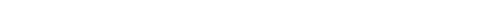 Данное сообщение о возникновении у владельцев Облигаций права требовать досрочного погашения принадлежащих им Облигаций также направляется Эмитентом и (или) представителем владельцев Облигаций (в случае его избрания) в письменной форме каждому владельцу Облигаций в срок не позднее 5 (пяти) дней со дня наступления события либо совершения действия, повлекшего за собой возникновение у владельцев Облигаций права требовать досрочного погашения принадлежащих им Облигаций. Данное сообщение о возникновении у владельцев Облигаций права требовать досрочного погашения принадлежащих им Облигаций должно быть направлено Эмитентом в НРД и в регистрирующий орган в срок не позднее 5 (пяти) дней с момента наступления соответствующего события. 2) Сообщение об устранении нарушений, послуживших основанием для возникновения у владельцев Облигаций права требовать досрочного погашения Облигаций, должно содержать указание на нарушение, послужившее основанием для возникновения у владельцев Облигаций права требовать досрочного погашения Облигаций, дату, с которой у владельцев Облигаций возникло данное право, действия Эмитента, в результате совершения которых соответствующее нарушение устранено, и дату устранения такого нарушения, а в случае, если в результате устранения нарушения у владельцев Облигаций прекращается право требовать досрочного погашения Облигаций, – указание на это обстоятельство. Моментом наступления указанного события является дата устранения Эмитентом нарушения, послужившего основанием для возникновения у владельцев Облигаций права требовать досрочного погашения Облигаций. Указанное сообщение раскрывается Эмитентом в форме сообщения о существенном факте путем опубликования в следующие сроки с момента наступления соответствующего события: в Ленте новостей – не позднее 1 (одного) дня; 
в сети Интернет – не позднее 2 (двух) дней.
При этом публикация в сети Интернет осуществляется после публикации в Ленте новостей.
 Текст указанного сообщения должен быть доступен в сети Интернет в течение не менее 12 
месяцев с даты истечения срока, установленного Положением о раскрытии информации для его опубликования в сети Интернет, а если он опубликован в сети Интернет после истечения такого срока - с даты его опубликования в сети Интернет. Данное сообщение об устранении нарушений, послуживших основанием для возникновения у владельцев Облигаций права требовать досрочного погашения Облигаций, также направляется Эмитентом и (или) представителем владельцев Облигаций в письменной форме каждому владельцу Облигаций не позднее 5 (пяти) дней с даты устранения Эмитентом нарушения, послужившего основанием для возникновения у владельцев Облигаций права требовать досрочного погашения Облигаций. Данное сообщение об устранении нарушений, послуживших основанием для возникновения у владельцев Облигаций права требовать досрочного погашения Облигаций, должно быть направлено Эмитентом в регистрирующий орган в срок не позднее 5 (пяти) дней с момента наступления соответствующего события. Также Эмитент раскрывает информацию о возникновении и (или) прекращении у владельцев Облигаций права требовать досрочного погашения принадлежащих им Облигаций в форме сообщения о существенном факте «О возникновении и (или) прекращении у владельцев облигаций эмитента права требовать от эмитента досрочного погашения принадлежащих им облигаций эмитента». 
3) После досрочного погашения Облигаций Эмитент раскрывает информацию об итогах досрочного погашения Облигаций по требованию владельцев Облигаций в форме сообщения о существенном факте «О погашении эмиссионных ценных бумаг эмитента». Указанная информация (в том числе о количестве досрочно погашенных Облигаций) публикуется в следующие сроки с даты погашения Облигаций (дата внесения по счету депо Эмитента записи о погашении Облигаций): 
в Ленте новостей – не позднее 1 (Одного) дня; 
в сети Интернет - не позднее 2 (Двух) дней.При этом публикация в сети Интернет осуществляется после публикации в Ленте новостей. 
14. 1) Информация о принятом решении о досрочном погашении Облигаций по усмотрению Эмитента или о том, что решение о возможности досрочного погашения по усмотрению Эмитента не принято, раскрывается в следующие сроки с даты принятия решения единоличным исполнительным органом Эмитента о досрочном погашении Облигаций по усмотрению Эмитента, но не позднее даты начала размещения: в Ленте новостей – не позднее 1 (одного) дня; в сети Интернет – не позднее 2 (двух) дней.
 При этом публикации в сети Интернет осуществляются после публикации в Ленте новостей.
 Эмитент информирует НРД о принятом решении о возможности досрочного погашения или о том, что решение о возможности досрочного погашения не принято, не позднее 2 (Второго) рабочего дня после даты принятия соответствующего решения и не позднее 1 (Одного) дня до даты начала размещения Облигаций. Сообщение о досрочном погашении Облигаций по усмотрению Эмитента должно содержать стоимость досрочного погашения, срок и порядок осуществления Эмитентом досрочного погашения Облигаций выпуска. Данное сообщение о досрочном погашении Облигаций по усмотрению Эмитента раскрывается Эмитентом, а также направляется Эмитентом и (или) представителем владельцев Облигаций (в случае его избрания) каждому владельцу Облигаций, являющемуся таковым на дату принятия Эмитентом решения о досрочном погашении Облигаций, заказным письмом с уведомлением о вручении не позднее, чем за 14 (четырнадцать) дней до дня осуществления такого досрочного погашения. При этом его направление каждому владельцу Облигаций, являющемуся таковым на дату принятия Эмитентом решения о досрочном погашении Облигаций, заказным письмом с уведомлением о вручении осуществляется после публикации в Ленте новостей. 2) До даты начала размещения Облигаций Эмитент может принять решение о частичном досрочном погашении Облигаций в дату окончания очередного(-ых) купонного(-ых) периода(-ов). При этом Эмитент должен определить номер(а) купонного(-ых) периода(-ов), в дату окончания которого(-ых) Эмитент осуществляет досрочное погашение определенной части номинальной стоимости Облигаций, а также процент от номинальной стоимости, подлежащий погашению в дату окончания указанного купонного периода. Сообщение о принятии Эмитентом решения о частичном досрочном погашении Облигаций в дату окончания очередного(-ых) купонного(-ых) периода(-ов) публикуется в форме сообщения о существенном факте следующим образом: - в ленте новостей - не позднее 1 (Одного) дня с даты принятия решения о частичном досрочном погашении Облигаций в дату окончания очередного(-ых) купонного(-ых) периода(-ов) и не позднее дня предшествующего дате начала размещения Облигаций; - в сети Интернет - не позднее 2 (Двух) дней с даты принятия решения о частичном досрочном погашении Облигаций в дату окончания очередного(-ых) купонного(-ых) периода(-ов) и не позднее дня предшествующего дате начала размещения Облигаций. При этом публикация на странице в сети Интернет осуществляется после публикации в ленте новостей. Данное сообщение среди прочих сведений должно включать номер(-а) купонного(-ых) периода(-ов) в дату окончания которого(-ых) Эмитент осуществляет досрочное погашение определенной части номинальной стоимости Облигаций, а также процент от номинальной стоимости, подлежащий погашению в дату окончания указанного(-ых) купонного(-ых) периода(-ов), а также порядок осуществления Эмитентом частичного досрочного погашения Облигаций. 3) После досрочного погашения (в том числе частичного досрочного погашения) Эмитентом Облигаций Эмитент публикует информацию о сроке исполнения обязательств в форме сообщений о существенных фактах «о погашении эмиссионных ценных бумаг эмитента» и «о выплаченных доходах по эмиссионным ценным бумагам эмитента». Указанная информация (в том числе о количестве досрочно погашенных Облигаций/ или проценте от номинальной стоимости Облигаций, подлежавшем погашению) публикуется в следующие сроки с момента наступления соответствующего существенного факта: - в ленте новостей - не позднее 1 (Одного) дня; - в сети Интернет: - не позднее 2 (Двух) дней; При этом публикация в сети Интернет осуществляется после публикации в ленте новостей. 15. 1) В случае принятия Эмитентом решения о приобретении Облигаций по соглашению с их владельцем (владельцами), в том числе на основании публичных безотзывных оферт, сообщение о соответствующем решении раскрывается в форме сообщения о существенном факте с даты составления протокола (даты истечения срока, установленного законодательством Российской Федерации для составления протокола) уполномоченного органа управления Эмитента, на котором принято такое решение, но не позднее чем за 7 (Семь) рабочих дней до начала срока принятия Уведомлений о приобретении Облигаций: в ленте новостей - не позднее 1 (Одного) дня; 
на странице в сети Интернет – не позднее 2 (Двух) дней.Данное сообщение включает в себя следующую информацию: 
- дату принятия решения о приобретении (выкупе) Облигаций выпуска;- серию и форму Облигаций, государственный регистрационный номер выпуска и дату государственной регистрации выпуска Облигаций;- количество приобретаемых Облигаций;- срок, в течение которого держатель Облигаций может передать Эмитенту или Агенту по приобретению письменное уведомление о намерении продать Эмитенту определенное количество Облигаций на установленных в решении Эмитента о приобретении Облигаций и изложенных в опубликованном сообщении о приобретении Облигаций условиях, и который не может быть менее 5 (пяти) рабочих дней; 	-  дата приобретения Эмитентом Облигаций выпуска; 
	-  цену приобретения Облигаций выпуска или порядок ее определения; 
	-  порядок приобретения Облигаций выпуска, в том числе порядок направления Эмитентом предложения о приобретении Облигаций, порядок и срок принятия такого предложения владельцами Облигаций; 
- форму (только денежная) и срок оплаты;- данные об Агенте, уполномоченном Эмитентом на приобретение (выкуп) Облигаций: полное и сокращенное наименования лица, которому переданы функции Агента по приобретению; его место нахождения, а также адрес и номер факса для направления уведомлений в соответствии с порядком, установленным ниже; сведения о лицензии на осуществление профессиональной деятельности на рынке ценных бумаг: номер, дата выдачи, срок действия, орган, выдавший лицензию; подтверждение, что назначенный Агент по приобретению является участником торгов организатора торговли, через которого будет осуществлять приобретение. Публикация Эмитентом информации о приобретении Облигаций на странице Эмитента в сети Интернет и на странице в сети Интернет осуществляется после публикации на лентах новостей. 2) Эмитент раскрывает информацию об исполнении обязательств по приобретению Облигаций, включая количество приобретенных Облигаций, в порядке раскрытия информации о существенных фактах в соответствии с нормативными актами Банка России или иного уполномоченного органа по регулированию, контролю и надзору в сфере финансовых рынков в следующие сроки с даты окончания установленного срока приобретения Облигаций: в ленте новостей - не позднее 1 (Одного) дня; 
на странице в сети Интернет - не позднее 2 (Двух) дней.При этом публикация в сети Интернет осуществляется после публикации в ленте новостей. 
Раскрытие информации осуществляется Эмитентом самостоятельно. 3) Информация назначении Агента по приобретению Облигаций и отмене таких назначений должна содержать следующие сведения: 	
полное и сокращенное наименования лица, которому переданы функции Агента по приобретению;	 
его место нахождения, а также адрес и номер факса для направления уведомлений в соответствии с порядком, установленным ниже; 
сведения о лицензии на осуществление профессиональной деятельности на рынке ценных бумаг: номер, дата выдачи, срок действия, орган, выдавший лицензию; подтверждение, что назначенный Агент по приобретению является участником торгов организатора торговли, через которого будет осуществлять приобретение. Данное сообщение о существенном факте публикуется не позднее, чем за 7 (Семь) рабочих дней до начала срока, в течение которого владельцы Облигаций вправе направлять Уведомление о намерении продать Эмитенту определенное количество Облигаций, определяемой в соответствии с порядком, указанном ниже, в следующих источниках: - в Ленте новостей – не позднее 1 (Одного) дня; на странице в сети Интернет – не позднее 2 (Двух) дней.
Данное информационное сообщение публикуется в форме сообщения о существенном факте «О привлечении или замене организаций, оказывающих эмитенту услуги посредника при исполнении эмитентом обязательств по облигациям или иным эмиссионным ценным бумагам эмитента, а также об изменении указанных сведений» с указанием их наименований, мест нахождения и размеров вознаграждений за оказываемые услуги не позднее, чем за 7 (Семь) рабочих дней до начала срока, в течение которого владельцы Облигаций вправе направлять Уведомление о намерении продать Эмитенту определенное количество Облигаций и в следующие сроки с даты заключения договора, на основании которого Эмитентом привлекается Агент по приобретению, оказывающий Эмитенту услуги посредника при исполнении Эмитентом обязательств по приобретению Облигаций, а если такой договор вступает в силу не с даты его заключения, - даты вступления его в силу: в ленте новостей - не позднее 1 (Одного) дня; 
на странице в сети Интернет - не позднее 2-х (Двух) дней.	При этом публикация в сети Интернет осуществляется после публикации в ленте новостей. 4) При смене организатора торговли на рынке ценных бумаг, через которого будут заключаться сделки по приобретению Облигаций, Эмитент должен опубликовать информацию о новом организаторе торговли на рынке ценных бумаг, через которого Эмитент будет заключать сделки по приобретению Облигаций в форме сообщения о существенном факте в следующие сроки, со дня принятия решения об изменении организатора торговли на рынке ценных бумаг, через которого будут заключаться сделки по приобретению Облигаций: - в Ленте новостей - не позднее 1 (Одного) дня с момента принятия решения уполномоченным органом управления Эмитента; - на странице в сети - не позднее 2 (Двух) дней с момента принятия решения уполномоченным органом управления Эмитента. 
При этом публикация в сети Интернет осуществляется после публикации в Ленте новостей.
Указанная информация будет включать в себя: полное и сокращенное наименования организатора торговли на рынке ценных бумаг; 
его место нахождения; 
сведения о лицензии: номер, дата выдачи, срок действия, орган, выдавший лицензию; 
порядок приобретения Облигаций в соответствии с правилами организатора торговли. 
16. Эмитент обеспечит доступ любому заинтересованному лицу к информации, содержащейся в каждом из сообщений, в том числе сообщений о существенных фактах, публикуемых Эмитентом в соответствии с действующим законодательством Российской Федерации, а также в Решении о выпуске ценных бумаг, Проспекте ценных бумаг и в изменениях к ним, ежеквартальном отчете, консолидированной финансовой отчетности, иных документах, обязательное раскрытие которых предусмотрено действующим законодательством Российской Федерации, путем помещения их копий по адресу (в месте нахождения эмитента): 115230, г. Москва, проезд Хлебозаводский, д.7, стр.9, оф.9. Эмитент предоставит копию каждого сообщения, в том числе сообщения о существенном факте, публикуемого Эмитентом в соответствии с действующим законодательством Российской Федерации, а также копию Решения о выпуске ценных бумаг, Проспекта ценных бумаг и изменений к ним, копию ежеквартального отчета, копию иных документов, обязательное раскрытие которых предусмотрено действующим законодательством Российской Федерации, владельцам ценных бумаг Эмитента и иным заинтересованным лицам по их требованию за плату, не превышающую расходы по изготовлению такой копии, в срок не более 7 дней с даты получения (предъявления) соответствующего требования. Банковские реквизиты расчетного счета (счетов) Эмитента для оплаты расходов по изготовлению копий документов, указанных в настоящем пункте, и размер (порядок определения размера) таких расходов раскрываются Эмитентом на странице в сети Интернет. Копии документов, срок хранения которых Эмитентом в соответствии с законодательством Российской Федерации не является постоянным, предоставляются Эмитентом по требованию заинтересованных лиц в течение установленных для таких документов сроков хранения. Предоставляемые Эмитентом копии указанных документов заверяются уполномоченным лицом Эмитента и печатью Эмитента. В случае, если эмитент обязан раскрывать информацию в форме ежеквартального отчета и сообщений о существенных фактах, указывается на это обстоятельство: Эмитент имеет обязанность по раскрытию информации в форме ежеквартального отчета и сообщений о существенных фактах. Банковские реквизиты расчетного счета (счетов) эмитента для оплаты расходов по изготовлению копий указанных документов и размер (порядок определения размера) таких расходов должны быть опубликованы эмитентом, который обязан осуществлять раскрытие информации в соответствии с законодательством РФ, на странице Эмитента в сети Интернет. Предоставляемая эмитентом копия заверяется уполномоченным лицом эмитента и его печатью. В случае изменения законодательства Российской Федерации, регулирующего порядок и сроки раскрытия информации эмитентами эмиссионных ценных бумаг, устанавливающие правила раскрытия информации, отличные от вышеизложенных, в изменившейся части подлежат применению нормы законодательства Российской Федерации, действующие на дату раскрытия соответствующей информации. 8.12. Сведения об обеспечении исполнения обязательств по облигациям выпуска Для Облигаций серии 01, 02, 03, 04:Обеспечение исполнения обязательств не предусмотрено8.13. Сведения о представителе владельцев облигацийДля Облигаций серии 01, 02, 03, 04:До даты утверждения Решения о выпуске ценных бумаг представитель владельцев Облигаций не определен.8.14. Сведения об отнесении приобретения облигаций к категории инвестиций с повышенным рискомДля Облигаций серии 01, 02, 03, 04:Расчет суммы показателей, предусмотренных пунктом 8.15 «Положение о раскрытии информации эмитентами эмиссионных ценных бумаг», утверждённого Банком России 30.12.2014 № 454-П:Стоимость чистых активов эмитента, рассчитанная по данным его бухгалтерской (финансовой) отчетности на последнюю отчетную дату перед датой утверждения проспекта облигаций: 3004 тыс. рублейРазмера (сумма) поручительства, предоставляемого в обеспечение исполнения обязательств по облигациям:поручительство не предусмотреноСумма банковской гарантии, предоставляемой в обеспечение исполнения обязательств по облигациям:банковская гарантия не предусмотренаСтоимость имущества, закладываемого в обеспечение исполнения обязательств по облигациям, которая определена оценщиком: залог имущества не предусмотрен Размера государственной и (или) муниципальной гарантии по облигациям: государственная и (или) муниципальная гарантия не предусмотренаСумма показателей: 3004 тыс. рублейСумма показателей меньше суммарной величины обязательств Эмитента по облигациям серии 01, в связи с этим приобретение облигаций серии 01 относится к категории инвестиций с повышенным риском.Сумма показателей меньше суммарной величины обязательств Эмитента по облигациям серии 02, в связи с этим приобретение облигаций серии 02 относится к категории инвестиций с повышенным риском.Сумма показателей меньше суммарной величины обязательств Эмитента по облигациям серии 03, в связи с этим приобретение облигаций серии 03 относится к категории инвестиций с повышенным риском.Сумма показателей меньше суммарной величины обязательств Эмитента по облигациям серии 04, в связи с этим приобретение облигаций серии 04 относится к категории инвестиций с повышенным риском.8.15. Дополнительные сведения о размещаемых российских депозитарных распискахДля Облигаций серии 01, 02, 03, 04:Размещаемые Облигации не являются российскими депозитарными расписками.8.16. Наличие ограничений на приобретение и обращение размещаемых эмиссионных ценных бумагДля Облигаций серии 01, 02, 03, 04:Ограничения на приобретение и обращение размещаемых ценных бумаг, установленные в соответствии с законодательством Российской Федерации.В соответствии со ст. 27.6 Федерального закона "О рынке ценных бумаг" (от 22.04.1996 N 39-ФЗ № 39-ФЗ): Совершение сделок, влекущих за собой переход прав собственности на эмиссионные ценные бумаги (обращение эмиссионных ценных бумаг), допускается после государственной регистрации их выпуска (дополнительного выпуска) или присвоения их выпуску  (дополнительному выпуску) идентификационного номера. Переход прав собственности на эмиссионные ценные бумаги запрещается до государственной регистрации отчета об итогах выпуска ценных бумаг.Публичное обращение эмиссионных ценных бумаг, в том числе их предложение неограниченному кругу лиц (включая использование рекламы), допускается при одновременном соблюдении следующих условий:1) регистрация проспекта ценных бумаг (проспекта эмиссии ценных бумаг, плана приватизации, зарегистрированного в качестве проспекта эмиссии ценных бумаг), допуск биржевых облигаций или российских депозитарных расписок к организованным торгам с представлением бирже проспекта указанных ценных бумаг либо допуск эмиссионных ценных бумаг к организованным торгам без их включения в котировальные списки;2) раскрытие эмитентом информации в соответствии с требованиями Федерального закона "О рынке ценных бумаг", а в случае допуска к организованным торгам эмиссионных ценных бумаг, в отношении которых не осуществлена регистрация проспекта ценных бумаг, - в соответствии с требованиями организатора торговли.Ограничения, устанавливаемые акционерным обществом – эмитентом в соответствии с его уставом на максимальное количество акций или их номинальную стоимость, принадлежащих одному акционеру: такие ограничения отсутствуют.Ограничения, предусмотренные уставом эмитента и законодательством Российской Федерации, для потенциальных приобретателей - нерезидентов, в том числе ограничения на размер доли участия иностранных лиц в уставном капитале эмитента: такие ограничения отсутствуют.Нерезиденты могут приобретать Облигации в соответствии с действующим законодательством Российской Федерации и нормативными актами Центрального Банка Российской Федерации.Любые иные ограничения, установленные законодательством Российской Федерации,учредительными документами (уставом) эмитента на обращение размещаемых ценных бумаг:В соответствии со ст. 5 Федерального закона от 05.03.1999 N 46-ФЗ "О защите прав и законных интересов инвесторов на рынке ценных бумаг": на рынке ценных бумаг запрещаются публичное размещение и публичное обращение, реклама и предложение в любой иной форме неограниченному кругу лиц ценных бумаг, предназначенных для квалифицированных инвесторов, ценных бумаг, публичное размещение и (или) публичное обращение которых запрещено или не предусмотрено федеральными законами и иными нормативными правовыми актами Российской Федерации, а также документов, удостоверяющих денежные и иные обязательства, но при этом не являющихся ценными бумагами в соответствии с законодательством Российской Федерации. Облигации допускаются к свободному обращению на внебиржевом рынке.Эмитент предполагает обратиться к организатору торговли на рынке ценных бумаг Закрытому акционерному обществу «Фондовая биржа ММВБ» для допуска размещаемых ценных бумаг к обращению на биржевом рынке. Нерезиденты могут приобретать Облигации в соответствии с законодательством Российской Федерации. Сделки купли-продажи Облигаций после их размещения допускаются не ранее даты государственной регистрации отчета об итогах выпуска Облигаций. На биржевом рынке, в случае допуска облигаций к обращению на бирже, Облигации обращаются с изъятиями, установленными организаторами торговли на рынке ценных бумаг. На внебиржевом рынке Облигации обращаются без ограничений до даты погашения Облигаций.8.17. Сведения о динамике изменения цен на эмиссионные ценные бумаги эмитентаДля Облигаций серии 01, 02, 03, 04:У Эмитента отсутствуют ценные бумаги того же вида, что и размещаемые ценные бумаги, допущенные к организованным торгам.8.18. Сведения об организаторах торговли, на которых предполагается размещение и (или) обращение размещаемых эмиссионных ценных бумагДля Облигаций серии 01, 02, 03, 04:В случае размещения ценных бумаг посредством подписки путем проведения торгов, организатором которых является биржа или иной организатор торговли на рынке ценных бумаг, указывается на это обстоятельство.Размещение ценных бумаг посредством подписки путем проведения торгов, организатором которых является фондовая биржа или иной организатор торговли на рынке ценных бумаг, не осуществляется.Размещаемые ценные бумаги не являются дополнительным выпуском ценных бумаг, обращающихся через фондовую биржу или иного организатора торговли на рынке ценных бумаг.Эмитент предполагает обратиться к организатору торговли на рынке ценных бумаг Закрытому акционерному обществу «Фондовая биржа ММВБ» для допуска размещаемых ценных бумаг к обращению на рынке ценных бумаг.Сведения об организаторе торговли на рынке ценных бумаг:Полное фирменное наименование: Закрытое акционерное общество «Фондовая биржа ММВБ»Сокращенное фирменное наименование: ЗАО «ФБ ММВБ»Место нахождения: 125009, г. Москва, Большой Кисловский переулок, дом 13Данные о лицензии на осуществление деятельности по организации торговли на рынке ценных бумаг:Номер лицензии: 077-007Дата выдачи лицензии: 20.12.2013Срок действия лицензии: бессрочнаяОрган, выдавший лицензию: Банк РоссииПредполагаемый срок обращения ценных бумаг:Обращение Облигаций на вторичном рынке начинается после государственной регистрации отчета об итогах выпуска ценных бумаг.При обращении Облигации выпуска могут быть допущены к организованным торгам в Закрытом акционерном обществе «Фондовая биржа ММВБ». При этом включение Облигаций в список ценных бумаг, допущенных к торгам в ЗАО «ФБ ММВБ» будет осуществлено в соответствии с Правилами листинга, допуска к размещению и обращению ценных бумаг в Закрытом акционерном обществе «Фондовая биржа ММВБ».Иные сведения:На биржевом рынке, в случае допуска облигаций к обращению на бирже, Облигации обращаются с изъятиями, установленными организаторами торговли на рынке ценных бумаг. На внебиржевом рынке Облигации обращаются без ограничений до даты погашения Облигаций.8.19. Иные сведения о размещаемых ценных бумагахДля Облигаций серии 01, 02, 03, 04:1) Облигации допускаются к свободному обращению на внебиржевом рынке. Эмитент предполагает обратиться к организатору торговли на рынке ценных бумаг Закрытому акционерному обществу «Фондовая биржа ММВБ» для допуска размещаемых ценных бумаг к обращению на биржевом рынке. Сведения о лице, организующем проведение торгов на рынке ценных бумаг: Лицо, организующее проведение торгов: специализированная организацияПолное фирменное наименование: Закрытое акционерное общество «Фондовая биржа ММВБ»Сокращенное фирменное наименование: ЗАО «ФБ ММВБ»Место нахождения: 125009, г. Москва, Большой Кисловский переулок, дом 13Почтовый адрес: 125009, г. Москва, Большой Кисловский переулок, дом 13Лицензия биржи: № 077-007 Дата выдачи лицензии: 20.12.2013Срок действия лицензии: без ограничения срока действияОрган, выдавший лицензию: Центральный банк Российской Федерации (Банк России)Предполагаемый срок обращения ценных бумаг:Обращение Облигаций на вторичном рынке начинается после государственной регистрации  отчета об итогах выпуска ценных бумаг.
При обращении Облигации выпуска могут быть допущены к организованным торгам в Закрытом акционерном обществе «Фондовая биржа ММВБ». При этом включение Облигаций в список ценных бумаг, допущенных к торгам в ЗАО «ФБ ММВБ» будет осуществлено в соответствии с «Правилами листинга Закрытого акционерного общества «Фондовая биржа ММВБ» (далее – Правила листинга) Нерезиденты могут приобретать Облигации в соответствии с законодательством Российской Федерации. Совершение сделок, влекущих за собой переход прав собственности на Облигации (обращение эмиссионных ценных бумаг), допускается после государственной регистрации их выпуска (дополнительного выпуска). На биржевом рынке, в случае допуска облигаций к обращению на бирже, Облигации обращаются с изъятиями, установленными организаторами торговли на рынке ценных бумаг. На внебиржевом рынке Облигации обращаются без ограничений до даты погашения Облигаций. Порядок определения накопленного купонного дохода по Облигациям: НКД = Nom * Cj * (T - T(j)) / 365 / 100%, гдеНКД - накопленный купонный доход, руб.;j - порядковый номер текущего купонного периода, j = 1 - 20;Nom –непогашенная часть номинальной стоимости одной Облигации, руб.;Сj - размер процентной ставки j - того купона в процентах годовых (%);T – текущая дата внутри j - того купонного периода;T(j) - дата начала купонного периода j - того купона.Сумма НКД определяется  с точностью до одной копейки, округление цифр при расчете производится по правилам математического округления. При этом под правилами математического округления следует понимать метод округления, при котором значение целой копейки (целых копеек) не изменяется, если первая за округляемой цифра находится в промежутке от 0 до 4 (включительно), и увеличивается на единицу, если первая за округляемой цифра находится в промежутке от 5 до 9 (включительно).2) В случае признания выпуска Облигаций несостоявшимся или недействительным Эмитент обязан обеспечить их изъятие из обращения и возврат владельцам Облигаций  средств инвестирования в порядке и в сроки, предусмотренных федеральными законами, нормативными актами Российской Федерации. Кроме того, Владелец Облигаций вправе требовать начисления и выплаты ему процентов за соответствующий период времени в соответствии со статьей 395 ГК РФ.3) Сведения в отношении наименований, местонахождений, лицензий и других реквизитов обществ (организаций), указанных в Решении о выпуске, представлены в соответствии действующими на момент утверждения Решения о выпуске редакциями учредительных/уставных документов и/или других соответствующих документов.В случае изменения наименования, местонахождения, лицензий и других реквизитов обществ (организаций), указанных в Решении о выпуске, данную информацию следует читать с учетом соответствующих изменений.IX. Дополнительные сведения об эмитенте и о размещенных им эмиссионных ценных бумагах9.1. Дополнительные сведения об эмитенте9.1.1. Сведения о размере, структуре уставного (складочного) капитала (паевого фонда) эмитентаРазмер уставного (складочного) капитала (паевого фонда) эмитента на дату утверждения проспекта ценных бумаг: 3 000 000 рублейРазмер долей участников: доля размером 3 000 000 рублей, что составляет 100% от уставного капитала Эмитента, принадлежит Единственному участнику – Таштемирову Равилю Руйшановичу9.1.2. Сведения об изменении размера уставного (складочного) капитала (паевого фонда) эмитента9.1.3. Сведения о порядке созыва и проведения собрания (заседания) высшего органа управления эмитентаНаименование высшего органа управления эмитента: В соответствии Уставом Эмитента высшим органом управления является общее собрание участников Общества. Порядок уведомления акционеров (участников) о проведении собрания (заседания) высшего органа управления эмитента: Генеральный директор Общества утверждает повестку дня и организует подготовку к проведению Общего собрания участников Общества. Генеральный директор Общества обязан известить участников о дате и месте проведения Общего собрания участников, повестке дня, обеспечить ознакомление участников с документами и материалами, выносимыми на рассмотрение Общего собрания участников, и осуществить другие необходимые действия не позднее, чем за 30 дней до даты проведения собрания.Сообщение участникам о проведении Общего собрания участников осуществляется путем направления им заказного письма, которое должно содержать все необходимые сведения, предусмотренные ст. 36 Федерального закона «Об обществах с ограниченной ответственностью».В обществе, состоящем из одного участника, решения по вопросам, относящимся к компетенции общего собрания участников общества, принимаются единственным участником общества единолично и оформляются письменно. При этом положения статей 34, 35, 36, 37, 38 и 43 Федерального закона «Об обществах с ограниченной ответственностью» не применяются, за исключением положений, касающихся сроков проведения годового общего собрания участников общества.Лица (органы), которые вправе созывать (требовать проведения) внеочередного собрания (заседания) высшего органа управления эмитента, а также порядок направления (предъявления) таких требований: Внеочередные собрания созываются генеральным директором по его инициативе, по требованию Ревизионной комиссии, аудитора, а также участников, обладающих в совокупности не менее чем одной десятой от общего числа голосов участников Общества.В случае принятия решения о проведении внеочередного собрания участников Общества указанное собрание должно быть проведено не позднее 45 (сорока пяти) дней со дня получения требования о его проведении. Расходы на подготовку, созыв и проведение такого общего собрания могут быть возмещены по решению общего собрания участников общества за счет средств общества.Генеральный директор Общества должен в течение 5 (пяти) дней после поступления требования о созыве внеочередного Общего собрания принять решение о созыве или об отказе в созыве Общего собрания участников.Решение Генерального директора Общества об отказе от созыва внеочередного Общего собрания участников по требованию участников, Ревизионной комиссии (Ревизора) или аудитора может быть обжаловано в суд.В случае если в течение 5 дней с даты предъявления требования аудитора или участников, обладающих в совокупности не менее чем одной десятой от общего числа голосов участников, не принято решение о созыве внеочередного Общего собрания участников или принято решение об отказе от его созыва, внеочередное Общее собрание может быть созвано лицами, требующими его созыва. Все расходы по созыву и проведению внеочередного Общего собрания осуществляются за счет Общества.Порядок определения даты проведения собрания (заседания) высшего органа управления эмитента:Очередное общее собрание участников Общества проводится в сроки, определенные уставом общества, но не реже чем один раз в год. Очередное общее собрание участников Общества созывается исполнительным органом общества.Очередное общее собрание участников Общества должно проводиться не ранее чем через два месяца и не позднее чем через четыре месяца после окончания финансового года.Проводимые помимо очередного общие собрания участников Общества являются внеочередными.Генеральный директор Общества утверждает повестку дня и организует подготовку к проведению Общего собрания участников Общества. Генеральный директор Общества обязан известить участников о дате и месте проведения Общего собрания участников, повестке дня, обеспечить ознакомление участников с документами и материалами, выносимыми на рассмотрение Общего собрания участников, и осуществить другие необходимые действия не позднее, чем за 30 дней до даты проведения собрания.Сообщение участникам о проведении Общего собрания участников осуществляется путем направления им заказного письма, которое должно содержать все необходимые сведения, предусмотренные ст. 36 ФЗ «Об обществах с ограниченной ответственностью».Лица, которые вправе вносить предложения в повестку дня собрания (заседания) высшего органа управления эмитента, а также порядок внесения таких предложений:Генеральный директор Общества утверждает повестку дня и организует подготовку к проведению Общего собрания участников Общества.Любой участник Общества вправе вносить предложения о включении в повестку дня Общего собрания участников Общества дополнительных вопросов не позднее, чем за 15 (пятнадцать) дней до его проведения.В этом случае орган или лица, созывающие собрание, обязаны не позднее, чем за 10 (десять) дней до его проведения уведомить всех участников Общества заказным письмом.Лица, которые вправе ознакомиться с информацией (материалами), предоставляемой (предоставляемыми) для подготовки и проведения собрания (заседания) высшего органа управления эмитента, а также порядок ознакомления с такой информацией (материалами): К информации и материалам, подлежащим предоставлению участникам Общества при подготовке Общего собрания участников, относится годовой отчет Общества, заключение Ревизора Общества и аудитора по результатам проверки годовых отчетов и годовых бухгалтерских балансов Общества; сведения о кандидате (кандидатах) на должность Генерального директора, в Ревизионную комиссию (Ревизоры) Общества; проект изменений и дополнений, вносимых в Устав Общества, или Устав Общества в новой редакции; проекты внутренних документов Общества, а также иная информация (материалы), предусмотренная Уставом. Указанные информация и материалы в течение тридцати дней до проведения Общего собрания участников Общества должны быть предоставлены всем участникам Общества для ознакомления в помещении исполнительного органа Общества. Общество обязано по требованию участника Общества предоставить ему копии указанных документов. Плата, взимаемая Обществом за предоставление данных копий, не может превышать затраты на их изготовление.Порядок оглашения (доведения до сведения акционеров (участников) эмитента) решений, принятых высшим органом управления эмитента, а также итогов голосования:Общее собрание открывается Генеральным директором Общества (или в предусмотренных законом случаях – иное лицо).Собрание ведет Председатель Общего собрания участников, выбранный из состава участников Общества.Решения Общего собрания участников принимаются открытым голосованием.Голосование на Общем собрании проводится закрыто (тайно), если этого требуют участники (представители участников), обладающие не менее чем 10% голосов от общего числа голосов, которыми обладают присутствующие на собрании участники (представители участников).Исполнительный орган общества организует ведение протокола общего собрания участников общества.Протоколы всех общих собраний участников общества подшиваются в книгу протоколов, которая должна в любое время предоставляться любому участнику общества для ознакомления. По требованию участников общества им выдаются выписки из книги протоколов, удостоверенные исполнительным органом общества.Не позднее чем в течение десяти дней после составления протокола общего собрания участников общества исполнительный орган общества или иное осуществлявшее ведение указанного протокола лицо обязаны направить копию протокола общего собрания участников общества всем участникам общества в порядке, предусмотренном для сообщения о проведении общего собрания участников общества.9.1.4. Сведения о коммерческих организациях, в которых эмитент владеет не менее чем 5 процентами уставного (складочного) капитала (паевого фонда) либо не менее чем 5 процентами обыкновенных акцийСписок коммерческих организаций, в которых эмитент на дату утверждения проспекта ценных бумаг владеет не менее чем 5 процентами уставного (складочного) капитала (паевого фонда) либо не менее чем 5 процентами обыкновенных акций: такие организации отсутствуют. 9.1.5. Сведения о существенных сделках, совершенных эмитентомСущественные сделки (группы взаимосвязанных сделок), размер обязательств по которым составляет 10 и более процентов балансовой стоимости активов эмитента по данным его бухгалтерской отчетности за последний завершенный отчетный период, предшествующий совершению сделки, совершенной эмитентом за каждый завершенный финансовый год, предшествующий дате утверждения проспекта ценных бумаг: За период с 27.10 2014 года по 31.03.15 год  годы существенные сделки эмитентом не совершались.9.1.6. Сведения о кредитных рейтингах эмитентаКредитные рейтинги, присвоенные эмитенту и/или ценным бумагам эмитента за каждый завершенный финансовый год: за указанный период кредитные рейтинги не присваивались 9.2. Сведения о каждой категории (типе) акций эмитентаЭмитент не является акционерным обществом. 9.3. Сведения о предыдущих выпусках эмиссионных ценных бумаг эмитента, за исключением акций эмитентаИнформация о предыдущих выпусках ценных бумаг эмитента, за исключением его акций, раскрывается отдельно по выпускам, все ценные бумаги которых погашены, и выпускам, ценные бумаги которых не являются погашенными (могут быть размещены, размещаются, размещены и/или находятся в обращении): у Эмитента отсутствуют выпуски ценных бумаг. 9.4. Сведения о лице (лицах), предоставившем (предоставивших) обеспечение по облигациям эмитента с обеспечением, а также об условиях обеспечения исполнения обязательств по облигациям эмитента с обеспечением Эмитент ранее не размещал облигации с обеспечением.9.5. Сведения об организациях, осуществляющих учет прав на эмиссионные ценные бумаги эмитентаУ Эмитента отсутствуют именные ценные бумаги.Документарные ценные бумаги Эмитента с обязательным централизованным хранением в обращении отсутствуют.9.6. Сведения о законодательных актах, регулирующих вопросы импорта и экспорта капитала, которые могут повлиять на выплату дивидендов, процентов и других платежей нерезидентамНазвания и реквизиты законодательных актов Российской Федерации, действующих на дату утверждения проспекта ценных бумаг, которые регулируют вопросы импорта и экспорта капитала и могут повлиять на выплату процентов и других платежей, причитающихся нерезидентам - владельцам ценных бумаг эмитента.Федеральный закон «О валютном регулировании и валютном контроле» от 10.12.2003 № 173-ФЗ Нормативные акты органов валютного регулирования, изданные в соответствии с Федеральным законом «О валютном регулировании и валютном контроле» от 10.12.2003 № 173-ФЗ;Федеральный закон «Об иностранных инвестициях в Российской Федерации» от 09.07.1999 № 160-ФЗ Федеральный закон «Об инвестиционной деятельности в Российской Федерации, осуществляемой в форме капитальных вложений» от 25.02.1999 № 39-ФЗ Федеральный закон «О Центральном банке Российской Федерации (Банке России)» от 10.07.2002 № 86-ФЗФедеральный закон «О противодействии легализации (отмыванию) доходов, полученных преступным путем, и финансированию терроризма» от 07.08.2001 № 115-ФЗ Налоговый кодекс Российской Федерации, ч.1, от  31.07.1998 № 146-ФЗНалоговый кодекс Российской Федерации, ч.2, от  05.08.2000  № 117-ФЗФедеральный закон «О рынке ценных бумаг» от 22.04.1996 № 39-ФЗМеждународные договоры Российской Федерации по вопросам избежания двойного налогообложения.9.7. Сведения об объявленных (начисленных) и о выплаченных дивидендах по акциям эмитента, а также о доходах по облигациям эмитентаЭмитент не является акционерным обществом. Эмитент ранее не осуществлял эмиссию облигаций. 9.8. Иные сведенияИные сведения отсутствуют.ПРИЛОЖЕНИЕ № 1 ОБРАЗЦЫ СЕРТИФИКАТОВ ЦЕННЫХ БУМАГ ПО ОБЛИГАЦИЯМ СЕРИИ 01, 02, 03, 04ОБРАЗЕЦ									Лицевая сторонаОбщество с ограниченной ответственностью Микрофинансовая организация «Тезкредит»Место нахождения:	115230, г. Москва, проезд Хлебозаводский, д.7, стр.9, оф.9Почтовый адрес: 	115230, г. Москва, проезд Хлебозаводский, д.7, стр.9, оф.9СЕРТИФИКАТДокументарных неконвертируемых процентные облигаций на предъявителя серии 01 с обязательным централизованным хранениемОблигации являются эмиссионными ценными бумагами на предъявителя.Государственный регистрационный номер выпуска облигаций ______________________Дата государственной регистрации «___» ____________ 20__ г.Настоящий сертификат удостоверяет права на 50 облигаций номинальной стоимостью 1 500 000 (Один миллион пятьсот тысяч) рублей каждая.Облигации размещаются путем закрытой подписки среди ограниченного круга лиц.ООО МФО «Тезкредит» (далее – «Эмитент») обязуется обеспечить права владельцев облигаций при соблюдении ими установленного законодательством Российской Федерации порядка осуществления этих правОбщее количество облигаций выпуска, имеющего государственный регистрационный номер __________________________ от «___» ____________ 20__ года, составляет 50 (Пятьдесят) облигаций номинальной стоимостью 1 500 000 (Один миллион пятьсот тысяч) рублей каждая и общей номинальной стоимостью 75 000 000 (Семьдесят пять миллионов)  рублей.Настоящий сертификат передается на хранение в Небанковскую кредитную организацию закрытое акционерное общество «Национальный расчетный депозитарий» (далее – «Депозитарий»), осуществляющее обязательное централизованное хранение сертификата облигаций.Место нахождения Депозитария: город Москва, улица Спартаковская, дом 12Генеральный директорООО МФО «Тезкредит»			___________		Р.Р.ТаштемировМ.п«__» _________ 2015 годаОборотная сторона1. Вид, категория (тип), ценных бумагВид ценных бумаг: облигации на предъявителяСерия:01Идентификационные признаки выпуска (серии): документарные неконвертируемые процентные облигации на предъявителя с обязательным централизованным хранением серии 01 (далее по тексту именуются совокупно «Облигации» или «Облигации выпуска», и по отдельности -  «Облигация» или «Облигация выпуска») c возможностью досрочного погашения по требованию владельцев и по усмотрению ООО МФО «Тезкредит» (далее – «Эмитент»).Ценные бумаги не являются конвертируемыми.2. Форма ценных бумагДокументарные 3. Указание на обязательное централизованное хранениеПредусмотрено обязательное централизованное хранение Облигаций настоящего выпуска.Депозитарий, который будет осуществлять централизованное хранение:Полное фирменное наименование на русском языке: Небанковская кредитная организация закрытое акционерное общество «Национальный расчетный депозитарий».Сокращенное фирменное наименование на русском языке: НКО ЗАО НРД.Место нахождения: город Москва, улица Спартаковская, дом 12Номер лицензии профессионального участника рынка ценных бумаг на осуществление депозитарной деятельности: №177-12042-000100Дата выдачи лицензии профессионального участника рынка ценных бумаг на осуществление депозитарной деятельности: 19.02.2009Срок действия лицензии профессионального участника рынка ценных бумаг на осуществление депозитарной деятельности: без ограничения срока действияЛицензирующий орган:  Центральный Банк Российской ФедерацииВ случае прекращения деятельности НКО ЗАО НРД в связи с его реорганизацией обязательное централизованное хранение Облигаций будет осуществляться его правопреемником. В тех случаях, когда в Решении о выпуске ценных бумаг упоминается НКО ЗАО НРД, подразумевается НКО ЗАО НРД или его правопреемник.Облигации выпускаются в документарной форме с оформлением на весь объем выпуска единого сертификата (далее – «Сертификат»), подлежащего обязательному централизованному хранению в НКО ЗАО НРД (далее также – «НРД»). Выдача отдельных сертификатов на руки владельцам Облигаций не предусмотрена. Владельцы Облигаций не вправе требовать выдачи Сертификата на руки.Образец Сертификата приводится в приложении к Решению о выпуске ценных бумаг и Проспекту ценных бумаг.Сертификат Облигаций и Решение о выпуске ценных бумаг являются документами, удостоверяющими права, закрепленные Облигациями.В случае расхождения между текстом Решения о выпуске ценных бумаг и данными, приведенными в Сертификате ценных бумаг, владелец имеет право требовать осуществления прав, закрепленных Облигациями в объеме, удостоверенном Сертификатом.До даты начала размещения Эмитент передает Сертификат на хранение в НРД.Учет и удостоверение прав на Облигации, учет и удостоверение передачи Облигаций, включая случаи обременения Облигаций обязательствами, осуществляется в НРД и иных депозитариях, осуществляющих учет прав на Облигации, за исключением НРД (далее именуемые – «Депозитарии»).Права владельцев на Облигации удостоверяются Сертификатом Облигаций и записями по счетам депо в НРД или Депозитариях.Права на Облигации учитываются НРД и Депозитариями в виде записей по счетам депо, открытым владельцами Облигаций в НРД или Депозитарии. Права собственности на Облигации подтверждаются выписками по счетам депо, выдаваемыми НРД и Депозитариями.Списание Облигаций со счетов депо при погашении всех Облигаций производится после исполнения Эмитентом всех обязательств перед владельцами Облигаций по выплате купонного дохода и номинальной стоимости Облигаций. Снятие Сертификата с хранения производится после списания всех Облигаций со счетов в НРД.Порядок учета и перехода прав на документарные эмиссионные ценные бумаги с обязательным централизованным хранением регулируется Федеральным законом «О рынке ценных бумаг» от 22.04.1996 № 39-ФЗ и «Положением о депозитарной деятельности в Российской Федерации», утвержденным Постановлением ФКЦБ России от 16.10.1997 № 36, а также иными нормативными правовыми актами Российской Федерации и внутренними документами депозитария.В случае изменения действующего законодательства Российской Федерации, порядок учета и перехода прав на Облигации, осуществления выплат по ним будет регулироваться с учетом изменившихся требований законодательства Российской Федерации.4. Номинальная стоимость каждой ценной бумаги выпуска 1 500 000 (Один миллион пятьсот тысяч) рублей.5. Количество ценных бумаг выпуска 50 штук.Выпуск Облигаций не предполагается размещать траншами.6. Общее количество ценных бумаг данного выпуска, размещенных ранее Сведения не приводятся. Облигации данного выпуска ранее не размещались. 7. Права владельца каждой ценной бумаги выпуска 7.1. Для обыкновенных акций эмитента.Сведения не указываются для ценных бумаг данного вида.7.2. Для привилегированных акций эмитента.Сведения не указываются для ценных бумаг данного вида.7.3. Для облигаций эмитента.Облигации представляют собой прямые, безусловные обязательства Общества с ограниченной ответственностью Микрофинансовая организация «Тезкредит» перед владельцами Облигаций.Каждая Облигация настоящего выпуска предоставляет ее владельцу одинаковый объем прав. Документами, удостоверяющими права, закрепленные Облигацией, являются Сертификат Облигаций и Решение о выпуске ценных бумаг. Владелец Облигации имеет право на получение при погашении Облигации в предусмотренный ею срок номинальной стоимости Облигации (непогашенной части номинальной стоимости, в случае если решение о частичном досрочном погашении принято Эмитентом в соответствии с п. 9.5. Решения о выпуске и п. 8.9.5. Проспекта ценных бумаг). В случае принятия Эмитентом в соответствии с п. 9.5 Решения о выпуске и п. 8.9.5 Проспекта решения о частичном досрочном погашении Облигаций, владелец Облигаций имеет право также на получение каждой досрочно погашаемой части номинальной стоимости Облигации. Владелец Облигации имеет право на получение купонного дохода (процента от непогашенной части номинальной стоимости) по окончании каждого купонного периода, порядок определения размера которого указан в п. 9.3 Решения о выпуске, п. 8.9.3 Проспекта, а сроки выплаты - в п. 9.4 Решения о выпуске, п. 8.9.4 Проспекта. Владелец Облигаций имеет право требовать в соответствии с действующим законодательством досрочного погашения Облигаций до наступления срока их погашения в случаях, предусмотренных условиями Решения о выпуске и Проспектом ценных бумаг, а также независимо от указания такого права в условиях выпуска облигаций в случае существенного нарушения условий исполнения обязательств по облигациям или в иных случаях, предусмотренных законодательством. В случае ликвидации Эмитента владелец Облигаций вправе получить причитающиеся денежные средства в порядке очередности, установленной в соответствии со статьей 64 Гражданского кодекса Российской Федерации. Все задолженности Эмитента по облигациям будут юридически равны и в равной степени обязательны к исполнению. Эмитент обязуется обеспечить владельцам Облигаций возврат средств инвестирования в случае признания в соответствии с законодательством выпуска Облигаций недействительным. Владелец Облигаций имеет право свободно продавать и иным образом отчуждать Облигации в соответствии с действующим законодательством Российской Федерации. Владелец Облигаций вправе осуществлять иные права, предусмотренные законодательством Российской Федерации. Эмитент обязуется обеспечить права владельцев Облигаций при соблюдении ими установленного законодательством Российской Федерации порядка осуществления этих прав. Владелец Облигаций имеет право обратиться к Эмитенту с требованием о соответствующих выплатах в порядке, предусмотренном в п. 9.7 Решения о выпуске ценных бумаг, а также процентов за несвоевременное исполнение обязательств Эмитента в соответствии со статьей 395 Гражданского кодекса РФ. Владельцы Облигаций также имеют право обратиться в суд (арбитражный суд) Владелец Облигаций имеет право получения причитающихся денежных средств в порядке очередности, установленной в соответствии со статьей 64 Гражданского кодекса Российской Федерации, в случае ликвидации Эмитента. Владелец Облигаций имеет право свободно продавать и иным образом отчуждать Облигации после даты государственной регистрации отчета об итогах их выпуска. На дату утверждения Решения о выпуске ценных бумаг представитель владельцев Облигаций не определен (не избран). Все задолженности Эмитента по Облигациям настоящего выпуска будут юридически равны и в равной степени обязательны к исполнению. Кроме перечисленных прав, владелец Облигаций вправе осуществлять иные права, предусмотренные действующим законодательством Российской Федерации. Эмитент обязуется обеспечить права владельцев Облигаций при соблюдении ими установленного законодательством Российской Федерации порядка осуществления этих прав. Владельцы и иные лица, осуществляющие в соответствии с федеральными законами права по Облигациям, получают доходы в денежной форме и иные денежные выплаты по Облигациям через депозитарий, осуществляющий учет прав на Облигации, депонентами которого они являются. Депозитарный договор между депозитарием, осуществляющим учет прав на Облигации, и депонентом должен содержать порядок передачи депоненту выплат по Облигациям. Данный выпуск не является выпуском Облигаций с обеспечением. 7.4. Для опционов эмитента.Сведения не указываются для ценных бумаг данного вида.7.5. Для конвертируемых ценных бумаг эмитента.Сведения не указываются для ценных бумаг данного вида.7.6. Размещаемые ценные бумаги не являются ценными бумагами, предназначенными для квалифицированных инвесторов.8. Условия и порядок размещения ценных бумаг выпуска 8.1. Способ размещения ценных бумаг: закрытая подписка.Круг потенциальных приобретателей ценных бумаг: Физические лицаЮридические лица:Закрытая подписка на облигации не осуществляется на основании соглашения (соглашений) эмитента и потенциального приобретателя (приобретателей) облигаций о замене первоначального обязательства (обязательств), существовавшего между ними, договором (договорами) займа, заключенного (заключенных) путем выпуска и продажи облигаций. 8.2. Срок размещения ценных бумаг:Дата начала размещения или порядок ее определения:Дата начала размещения Облигаций определяется единоличным исполнительным органом Эмитента после государственной регистрации выпуска Облигаций и раскрывается Эмитентом в соответствии с законодательством Российской Федерации и порядком раскрытия информации, указанном в п. 11 Решения о выпуске ценных бумаг.Размещение Облигаций начинается не ранее даты, с которой Эмитент предоставит доступ к Проспекту ценных бумаг путем опубликования текста зарегистрированного Проспекта ценных бумаг в соответствии с требованиями Федерального закона «О рынке ценных бумаг» и иных нормативных правовых актов, а также в соответствии с п. 11 Решения о выпуске ценных бумаг.В соответствии с Федеральным законом «О рынке ценных бумаг» после государственной регистрации выпуска Облигаций и до начала размещения Облигаций Эмитент вправе отказаться от размещения Облигаций, представив в регистрирующий орган соответствующие заявление и отчет об итогах выпуска Облигаций, содержащий информацию о том, что ни одна Облигация выпуска не размещена. Решение об отказе от размещения Облигаций принимает уполномоченный орган Эмитента, к компетенции которого относится вопрос о размещении Облигаций.Информация об отказе Эмитента от размещения Облигаций раскрывается в порядке и сроки, установленные нормативными правовыми актами, регулирующими порядок раскрытия информации на рынке ценных бумаг.Сообщение о дате начала размещения Облигаций раскрывается Эмитентом в следующие сроки:- в информационном ресурсе, обновляемом в режиме реального времени и предоставляемом информационным агентством, которое в установленном порядке уполномочено на проведение действий по раскрытию информации на рынке ценных бумаг (далее – лента новостей) - не позднее, чем за 5 (Пять) дней до даты начала размещения облигаций;- на странице в информационно-телекоммуникационной сети «Интернет» (далее – сеть Интернет), предоставляемой одним из распространителей информации на рынке ценных бумаг по адресу: http://www.e-disclosure.ru/portal/company.aspx?id=35298 - не позднее, чем за 4 (Четыре) дня до даты начала размещения Облигаций. В случае, если ценные бумаги Эмитента будут включены в список ценных бумаг, допущенных к торгам на организаторе торговли ценных бумаг, при опубликовании информации в информационно-телекоммуникационной сети «Интернет», за исключением публикации в ленте новостей, помимо страницы в информационно-телекоммуникационной сети «Интернет», предоставляемой одним из распространителей информации на рынке ценных бумаг – www.mfotezkredit.ru, http://www.e-disclosure.ru/portal/company.aspx?id=35298 Эмитент в обязательном порядке будет использовать страницу в информационно-телекоммуникационной сети «Интернет», электронный адрес которой включает доменное имя, права на которое принадлежат Эмитенту. Далее по тексту страница в информационно-телекоммуникационной сети «Интернет», предоставляемая одним из распространителей информации на рынке ценных бумаг по адресу: http://www.e-disclosure.ru/portal/company.aspx?id=35298, а также страница в информационно-телекоммуникационной сети «Интернет», электронный адрес которой включает доменное имя, права на которое принадлежат Эмитенту (в случае, если ценные бумаги Эмитента будут включены в список ценных бумаг, допущенных к торгам на организаторе торговли ценных бумаг) именуются как  «страницы Эмитента в сети Интернет».Дата начала размещения Облигаций, определенная единоличным исполнительным органом Эмитента, может быть изменена решением того же органа управления Эмитента, при условии соблюдения требований к порядку раскрытия информации об изменении даты начала размещения Облигаций, определенному законодательством Российской Федерации, Решением о выпуске ценных бумаг и Проспектом ценных бумаг.В случае принятия решения об изменении даты начала размещения Облигаций, информация о которой была раскрыта в установленном выше порядке, Эмитент обязан опубликовать сообщение об изменении даты начала размещения ценных бумаг в ленте новостей, на странице в сети Интернет – не позднее 1 (Одного) дня до наступления даты начала размещения. При этом публикация на странице в сети Интернет осуществляется после публикации в ленте новостей. В случае, если на момент наступления события, о котором Эмитент должен раскрыть информацию в соответствии с действующими федеральными законами, а также нормативными актами в сфере финансовых рынков, установлен иной порядок и сроки раскрытия информации о таком событии, нежели порядок и сроки, предусмотренные Решением о выпуске ценных бумаг и Проспектом ценных бумаг, информация о таком событии раскрывается в порядке и сроки, предусмотренные федеральными законами, а также нормативными актами в сфере финансовых рынков, действующими на момент наступления события. Дата окончания размещения или порядок ее определения:Датой окончания размещения Облигаций является дата размещения последней Облигации данного выпуска.При этом срок размещения Облигаций не может превышать один год с даты государственной регистрации выпуска Облигаций. Эмитент вправе продлить указанный срок путем внесения соответствующих изменений в Решение о выпуске ценных бумаг и в Проспект ценных бумаг. Такие изменения вносятся в порядке, установленном Федеральным законом «О рынке ценных бумаг». При этом каждое продление срока размещения Облигаций не может составлять более одного года, а общий срок размещения Облигаций с учетом его продления - более трех лет с даты государственной регистрации их выпуска.Выпуск не предполагается размещать траншами.Срок размещения ценных бумаг определяется указанием на даты раскрытия какой-либо информации о выпуске ценных бумаг.Порядок раскрытия такой информации:  Информация о завершении размещения Облигаций раскрывается Эмитентом в форме сообщения о существенном «Об этапах процедуры эмиссии эмиссионных ценных бумаг эмитента» («Сведения о завершении размещения ценных бумаг») в следующие сроки с последнего дня срока размещения, установленного Решением о выпуске ценных бумаг, а в случае, когда все ценные бумаги выпуска размещены до истечения этого срока, - с даты размещения последней ценной бумаги этого выпуска: - в ленте новостей - не позднее 1 (Одного) дня- на странице в сети Интернет – не позднее 2 (Двух) дней.
При этом публикация на странице в сети Интернет осуществляется после публикации в ленте новостей. 8.3. Порядок размещения ценных бумаг:Порядок и условия заключения договоров, направленных на отчуждение ценных бумаг первым владельцам в ходе их размещения (форма и способ заключения договоров, место и момент их заключения, а если заключение договоров осуществляется посредством подачи и удовлетворения заявок - порядок и способ подачи (направления) заявок, требования к содержанию заявок и срок их рассмотрения, способ и срок направления уведомлений (сообщений) об удовлетворении (об отказе в удовлетворении) заявок).Размещение Облигаций осуществляется путем заключения и исполнения соответствующего договора на приобретение Облигаций (далее – Договор, Договор купли- продажи), заключаемого Эмитентом с приобретателем, указанным в п. 8.1 Решения о выпуске ценных бумаг и в п. 8.8.1 Проспекта ценных бумаг (далее – Приобретатель), в письменной форме путем составления документа в единой форме, подписанного сторонами, при условии достижения ими соглашения по всем существенным условиям такого Договора (момент заключения Договора). Заключение Договора купли-продажи производится в рабочие дни с 10-00 часов до 18-00 часов по следующему адресу: 115230, г. Москва, проезд Хлебозаводский, д.7, стр.9, оф.9 (место заключения Договора купли-продажи Облигаций). Приобретаемые Облигации должны быть полностью оплачены не позднее следующего рабочего дня с момента заключения Договора с учетом сроков, необходимых для зачисления Облигаций на счет депо приобретателя после их полной оплаты. Обязательство по оплате размещаемых Облигаций считается исполненным с момента поступления денежных средств на счет Эмитента, предусмотренный п. 8.6 Решения о выпуске ценных бумаг и п. 8.8.6 Проспекта ценных бумаг. В случае если в указанный срок обязательство по оплате приобретаемых Облигаций не будет исполнено, Эмитент имеет право отказаться от исполнения встречного обязательства по передаче Облигаций потенциальному приобретателю. Изменение и/или расторжение Договоров, заключенных при размещении Облигаций, осуществляется по основаниям и в порядке, предусмотренном гл. 29 Гражданского кодекса РФ. При размещении ценных бумаг преимущественное право приобретения ценных бумаг не предоставляется. Возможность преимущественного приобретения размещаемых ценных бумаг, в том числе возможность осуществления преимущественного права приобретения ценных бумаг, предусмотренного статьями 40 и 41 Федерального закона «Об акционерных обществах»:Возможность преимущественного приобретения Облигаций не предусмотрена.Для именных ценных бумаг, ведение реестра владельцев которых осуществляется регистратором, - лицо, которому эмитент выдает (направляет) передаточное распоряжение, являющееся основанием для внесения приходной записи по лицевому счету или счету депо первого владельца (регистратор, депозитарий, первый владелец), и иные условия выдачи передаточного распоряжения: Размещаемые ценные бумаги не являются именными ценными бумагами. Порядок, в том числе срок, внесения приходной записи по счету депо первого владельца в депозитарии, осуществляющем учет прав на указанные ценные бумаги: Приходная запись по счету депо первого приобретателя в НРД вносится на основании поручений Эмитента в порядке и сроки, установленные условиями осуществления депозитарной деятельности НРД. При этом Эмитент подает поручения с учетом того, что зачисление ценных бумаг на счета депо (внесение приходной записи по счету депо) должно осуществиться не позднее последнего дня срока размещения ценных бумаг, установленного в  решении о выпуске ценных бумаг. Размещенные Облигации зачисляются депозитариями на счета депо покупателей Облигаций в соответствии с условиями осуществления депозитарной деятельности депозитариев. Датой внесения приходной записи по счету депо первого владельца в депозитарии является дата исполнения соответствующего поручения депо в НРД или Депозитарии. Для совершения сделки купли-продажи Облигаций при их размещении потенциальный покупатель обязан заранее (до даты начала размещения Облигаций) открыть соответствующий счёт депо в НРД или Депозитарии. Порядок и сроки открытия счетов депо определяются положениями регламентов соответствующих депозитариев. Расходы, связанные с внесением приходных записей о зачислении размещаемых Облигаций на счета депо их первых владельцев (приобретателей):Все расходы, связанные с внесением приходных записей о зачислении размещаемых Облигаций на счета депо их первых владельцев (приобретателей) несут владельцы (приобретатели) таких Облигаций.В случае, если размещение ценных бумаг предполагается осуществлять за пределами Российской Федерации, в том числе посредством размещения соответствующих иностранных ценных бумаг, указывается на это обстоятельство: размещение ценных бумаг не предполагается осуществлять за пределами Российской Федерации, в том числе посредством размещения соответствующих иностранных ценных бумаг.Для документарных ценных бумаг без обязательного централизованного хранения – порядок, в том числе срок выдачи первым владельцам сертификатов ценных бумаг: По ценным бумагам настоящего выпуска предусмотрено централизованное хранение. Размещение ценных бумаг осуществляется Эмитентом без привлечения брокера. Одновременно с размещением Облигаций настоящего выпуска предлагать к приобретению, в т. ч. за пределами Российской Федерации посредством размещения соответствующих иностранных ценных бумаг, ранее размещенные (находящиеся в обращении) ценные бумаги Эмитента того же вида, категории (типа), не планируется. Акции, ценные бумаги, конвертируемые в акции, и опционы эмитента акционерным обществом путем закрытой подписки только среди всех акционеров с предоставлением указанным акционерам возможности приобретения целого числа размещаемых ценных бумаг, пропорционального количеству принадлежащих им акций соответствующей категории (типа) не размещаются. Ценные бумаги не размещаются в несколько этапов.
Ценные бумаги не размещаются посредством подписки путем проведения торгов. Эмитент в соответствии с Федеральным законом "О порядке осуществления иностранных инвестиций в хозяйственные общества, имеющие стратегическое значение для обеспечения обороны страны и безопасности государства" не является хозяйственным обществом, имеющим стратегическое значение для обеспечения обороны страны и безопасности государства. 8.4. Цена (цены) или порядок определения цены размещения ценных бумагЦена размещения Облигаций устанавливается в размере 100 (Сто) процентов от номинальной стоимости Облигаций - 1 500 000 (Один миллион пятьсот тысяч) рублей за 1 (Одну) Облигацию. Начиная со 2-го (Второго) дня размещения Облигаций выпуска покупатель при совершении операции по приобретению Облигаций также уплачивает накопленный купонный доход по Облигациям, рассчитанный с даты начала размещения Облигаций по следующей формуле: НКД = Nom * C(1) * (T - T0)/ 365/ 100%, где НКД – накопленный купонный доход по каждой Облигации, руб.; Nom – номинальная стоимость одной Облигации, руб.; С(1) – размер процентной ставки по первому купону, проценты годовых; T – дата размещения Облигаций; T0 – дата начала размещения Облигаций. Величина накопленного купонного дохода рассчитывается с точностью до одной копейки, округление цифр при расчете производится по правилам математического округления. При этом под правилами математического округления следует понимать метод округления, при котором значение целой копейки (целых копеек) не изменяется, если первая за округляемой цифра находится в промежутке от 0 до 4 (включительно), и увеличивается на единицу, если первая за округляемой цифра находится в промежутке от 5 до 9 (включительно).Преимущественное право приобретения размещаемых ценных бумаг не предусмотрено.8.5. Порядок осуществления преимущественного права приобретения размещаемых ценных бумагПреимущественное право приобретения размещаемых ценных бумаг не предусмотрено.8.6. Условия и порядок оплаты ценных бумагУсловия, порядок оплаты ценных бумаг При приобретении ценных бумаг выпуска предусмотрена форма оплаты денежными средствами в валюте Российской Федерации в безналичном порядке. Обязательство по оплате размещаемых Облигаций считается исполненным с момента поступления денежных средств на счет Эмитента, предусмотренный Решением о выпуске ценных бумаг и Проспектом ценных бумаг, реквизиты которого указаны ниже. Приобретаемые Облигации должны быть полностью оплачены не позднее следующего рабочего дня с момента заключения Договора с учетом сроков, необходимых для зачисления Облигаций на счет депо приобретателя после их полной оплаты. В случае если в указанный срок обязательство по оплате приобретаемых Облигаций не будет исполнено, Эмитент имеет право отказаться от исполнения встречного обязательства по передаче Облигаций потенциальному приобретателю. Возможность рассрочки при оплате ценных бумаг выпуска не предусмотрена. Облигации размещаются при условии их полной оплаты.
Наличная форма расчетов не предусмотрена.
Предусмотрена безналичная форма расчетов. Форма оплаты: денежными средствами в валюте Российской Федерации. Сведения о кредитной организации:
Полное наименование: Открытое акционерное общество «Сбербанк России» Сокращенное наименование: ОАО «Сбербанк России» Место нахождения: Россия, Москва, 117997, ул. Вавилова, д. 19Почтовый адрес: Россия, Москва, 117997, ул. Вавилова, д. 19
БИК: 044525225К/с: 30101810400000000225 в Главном управлении Центрального банка Российской Федерации по Центральному федеральному округу г. Москва (ГУ Банка России по ЦФО) Лицензия: Генеральная лицензия на осуществление банковских операций Номер лицензии: №1481 Дата выдачи: 08.08.2012
Срок действия: без срока
Лицензирующий орган: Банк России
Номер счета, на который перечисляются денежные средства от размещения Облигаций: Расчетный счет 40702810038000015718Иные условия и порядок оплаты ценных бумаг выпуска: Оплата Облигаций неденежными средствами не предусмотрена. 8.7. Сведения о документе, содержащем фактические итоги размещения ценных бумаг, который представляется после завершения размещения ценных бумаг.Документом, содержащим фактические итоги размещения ценных бумаг, который Эмитент намеревается представить в регистрирующий орган после завершения размещения ценных бумаг является  отчет об итогах выпуска ценных бумаг.9. Порядок и условия погашения и выплаты доходов по облигациямВ случае, если на момент совершения определенных действий, связанных с исполнением обязательств Эмитентом по погашению и(или) досрочному погашению, и(или) выплате доходов, в том числе определением процентной ставки по купонам, и(или) дефолтом, и(или) техническим дефолтом по Облигациям, законодательством Российской Федерации и(или) нормативными актами в сфере финансовых рынков будут установлены условия и(или) порядок, и(или) правила (требования), и (или) сроки, отличные от тех, которые содержатся в Решении о выпуске ценных бумаг и Проспекте ценных бумаг, но при этом распространяющиеся на данный выпуск Облигаций, исходя из даты присвоения ему идентификационного номера, исполнение обязательств Эмитентом по погашению и(или) досрочному погашению, и(или) выплате доходов, в том числе определение процентной ставки по купонам Облигаций, правоотношения в связи с дефолтом и(или) техническим дефолтом по Облигациям, будут осуществляться с учетом таких требований законодательства Российской Федерации (или) нормативных актов в сфере финансовых рынков, действующих на момент совершения соответствующих действий.9.1. Форма погашения облигацийПогашение Облигаций производится денежными средствами в валюте Российской Федерации в безналичном порядке в пользу владельцев Облигаций. Возможность выбора владельцами Облигаций формы погашения Облигаций не предусмотрена.9.2. Порядок и условия погашения облигацийСрок (дата) погашения облигаций выпуска:Дата погашения Облигаций: 1 820-й (одна тысяча восемьсот двадцатый) день с даты начала размещения Облигаций выпуска (далее также – «Дата погашения»).Если дата погашения Облигаций приходится на нерабочий праздничный или выходной день, независимо от того, будет ли это государственный выходной день или выходной день для расчетных операций, то перечисление надлежащей суммы производится в первый рабочий день, следующий за нерабочим праздничным или выходным днем. Владелец Облигаций не имеет права требовать начисления процентов или какой-либо иной компенсации за такую задержку в платеже.Даты начала и окончания погашения Облигаций выпуска совпадают.Порядок и условия погашения облигаций:
Облигации погашаются по непогашенной части номинальной стоимости. Непогашенная часть номинальной стоимости определяется как разница между номинальной стоимостью одной Облигации и её частью, погашенной при частичном досрочном погашении Облигаций (в случае если решение о частичном досрочном погашении принято Эмитентом в соответствии с пунктом 9.5.Решения о выпуске ценных бумаг и п. 8.9.5 Проспекта ценных бумаг). Выплата непогашенной части номинальной стоимости Облигаций при их погашении производится в рублях Российской Федерации в безналичном порядке. Передача выплат при погашении Облигаций производится в соответствии с порядком, установленным действующим законодательством Российской Федерации. Владельцы Облигаций и иные лица, осуществляющие в соответствии с федеральными законами права по Облигациям, получают причитающиеся им денежные выплаты в счет погашения Облигаций через депозитарий, осуществляющий учет прав на Облигации, депонентами которого они являются. Депозитарный договор между депозитарием, осуществляющим учет прав на ценные бумаги, и депонентом должен содержать порядок передачи депоненту выплат по ценным бумагам. Эмитент исполняет обязанность по осуществлению денежных выплат в счет погашения Облигаций путем перечисления денежных средств НРД. Указанная обязанность считается исполненной Эмитентом с даты поступления денежных средств на счет НРД. Иные условия и порядок погашения облигаций: Передача денежных выплат в счет погашения Облигаций осуществляется депозитарием лицу, являвшемуся его депонентом: 1) на конец операционного дня, предшествующего дате, которая определена в соответствии с документом, удостоверяющим права, закрепленные ценными бумагами, и в которую Облигации подлежат погашению; 2) на конец операционного дня, следующего за датой, на которую НРД в соответствии с действующим законодательством раскрыта информация о получении НРД подлежащих передаче денежных выплат в счет погашения Облигаций в случае, если в установленную дату (установленный срок) обязанность Эмитента по осуществлению денежных выплат в счет погашения Облигаций не исполняется или исполняется ненадлежащим образом. Депозитарий передает своим депонентам денежные выплаты по ценным бумагам пропорционально количеству Облигаций, которые учитывались на их счетах депо на конец операционного дня, определенного в соответствии с вышеуказанным абзацем. При погашении Облигаций выплачивается также купонный доход за последний купонный период. Списание Облигаций со счетов депо при погашении всех Облигаций производится после выплаты номинальной стоимости Облигаций и процента (купонного дохода) по ним за все купонные периоды. Снятие Сертификата с хранения производится после списания всех Облигаций данного выпуска со счетов в НРД. 9.3. Порядок определения дохода, выплачиваемого по каждой облигацииРазмер дохода или порядок его определения, в том числе размер дохода, выплачиваемого по каждому купону, или порядок его определения: Доходом по Облигациям является сумма купонных доходов, начисляемых и выплачиваемых за каждый купонный период.Облигации имеют 20 (двадцать) купонных периодов. Длительность каждого из купонных периодов устанавливается равной 91 (Девяносто один) день.Размер процента (купона) на купонный период, ставка по которым не определена,  устанавливается уполномоченным органом управления Эмитента в процентах годовых от непогашенной части номинальной стоимости Облигаций с точностью до сотой доли процента, но не менее 20% годовых. Органом управления Эмитента, уполномоченным на принятие решения о размере процента (купона) по Облигациям, является единоличный исполнительный орган Эмитента.Купонный доход начисляется на непогашенную часть номинальной стоимости Облигации. Непогашенная часть номинальной стоимости Облигации определяется как разница между номинальной стоимостью одной Облигации и ее частью, погашенной при частичном досрочном погашении Облигаций (в случае если решение о частичном досрочном погашении принято Эмитентом в соответствии с п. 9.5 Решения о выпуске ценных бумаг и п. 8.9.5 Проспекта ценных бумаг). Порядок определения размера дохода, выплачиваемого по каждому купону:Расчёт суммы выплат на одну Облигацию по каждому купону производится по следующей формуле:КДj = Cj*Nom*(T(j) - T(j -1)) / 365 / 100%,где,j - порядковый номер купонного периода, j = 1-20;KДj - размер купонного дохода по каждой Облигации (руб.);Nom –непогашенная часть номинальной стоимости одной Облигации (руб.);Cj - размер процентной ставки j-того купона, в процентах годовых;T(j -1) - дата начала j-того купонного периода;T(j) - дата окончания j-того купонного периода.Величина купонного дохода по каждому купону в расчете на одну Облигацию рассчитывается с точностью до одной копейки. Округление производится по правилам математического округления. При этом под правилом математического округления следует понимать метод округления, при котором значение целой копейки (целых копеек) не изменяется, если первая за округляемой цифра равна от 0 до 4 (включительно), и изменяется, увеличиваясь на единицу, если первая за округляемой цифра равна 5 - 9 (включительно).1. Купон: первый.2. Купон: второй. 3. Купон: третий. 4. Купон: четвертый. 5. Купон: пятый.6. Купон: шестой.7. Купон: седьмой.8. Купон: восьмой.9. Купон: девятый.10. Купон: десятый.11. Купон: одиннадцатый12. Купон: двенадцатый13. Купон: тринадцатый.14. Купон: четырнадцатый.15. Купон: пятнадцатый.16. Купон: шестнадцатый.17. Купон: семнадцатый.18. Купон: восемнадцатый .19. Купон: девятнадцатый.20. Купон: двадцатый.Если дата окончания любого из 20 (двадцати) купонных периодов по Облигациям приходится на нерабочий праздничный или выходной день, независимо от того, будет ли это государственный выходной день или выходной день для расчетных операций, то перечисление надлежащей суммы производится в первый рабочий день, следующий за нерабочим праздничным или выходным днем. Владелец Облигации не имеет права требовать начисления процентов или какой-либо иной компенсации за такую задержку в платеже.Порядок определения процентной ставки по купонам, начиная с третьего:а) Процентная ставка или порядок определения процентной ставки по купонам, размер которых не был установлен Эмитентом до даты начала размещения Облигаций (j=3, 5, 7, 9, 11, 13, 15, 17, 19), определяется Эмитентом после представления в регистрирующий орган отчета об итогах выпуска Облигаций в Дату установления j-го купона, которая наступает не позднее, чем за 5 (Пять) рабочих дней до даты выплаты (j-1)-го купона. Эмитент имеет право определить в Дату установления j-го купона ставку или порядок определения ставки любого количества следующих за j-м купоном неопределенных купонов (при этом k - номер последнего из купонов с определенной процентной ставкой). б) В случае, если после объявления ставок или порядка определения ставок купонов (в соответствии с предыдущими подпунктами), у Облигации останутся неопределенными ставки или порядок определения ставок хотя бы одного из последующих купонов, тогда одновременно с сообщением о ставках либо порядке определения ставок j-го и других купонов по Облигациям Эмитент обязан обеспечить право владельцев Облигаций требовать от Эмитента приобретения Облигаций по цене, равной 100 (Сто) процентов непогашенной части номинальной стоимости без учета накопленного на дату приобретения купонного дохода, который уплачивается продавцу Облигаций сверх указанной цены приобретения, в течение последних 5 (Пяти) рабочих дней k-го купонного периода.Непогашенная часть номинальной стоимости Облигации определяется как разница между номинальной стоимостью одной Облигации и ее частью, погашенной при частичном досрочном погашении Облигаций (в случае если решение о частичном досрочном погашении принято Эмитентом в соответствии с п. 9.5 Решения о выпуске ценных бумаг и п. 8.9.5 Проспекта ценных бумаг).в) Информация о ставках либо порядке определения ставок по купонам Облигаций, начиная с третьего и определенных Эмитентом после представления в регистрирующий орган отчета об итогах выпуска ценных бумаг доводится до потенциальных приобретателей путем раскрытия в порядке, предусмотренном действующим законодательством Российской Федерации, не позднее, чем за 5 (Пять) рабочих дней до даты начала соответствующего купонного периода по Облигациям и в следующие сроки с момента принятия решение об установлении процентной(ых) ставки(ок) либо порядке определения процентной(ых) ставки(ок) по купону(ам):	в ленте новостей – не позднее 1 дня;	на странице Эмитента в сети Интернет– не позднее 2 дней.Эмитент информирует Биржу об определенных процентных ставках либо порядке определения ставок, не позднее, чем за 5 (Пять) рабочих дней до даты окончания купонного периода, предшествующего купонному периоду, процентная ставка по которому определяется после представления в регистрирующий орган отчета об итогах выпуска ценных бумаг.9.4. Порядок и срок выплаты дохода по облигациямДоходом по Облигациям является сумма купонных доходов, начисляемых за каждый купонный период (далее – купонные периоды) в течение срока до погашения Облигаций. Облигации имеют 20 (двадцать) купонных периодов. Длительность каждого из купонных периодов устанавливается равной 91 (Девяносто одному) дню.Датой начала первого купонного периода является дата начала размещения Облигаций.Датой начала 2-го купонного периода и последующих купонных периодов, включая последний, является дата окончания предшествующего купонного периода.Порядок выплаты дохода по облигациям: Выплата доходов по Облигациям производится денежными средствами в валюте Российской Федерации в безналичном порядке.Владельцы Облигаций и иные лица, осуществляющие в соответствии с федеральными законами права по Облигациям, получают доходы в денежной форме по Облигациям, через депозитарий, осуществляющий учет прав на ценные бумаги, депонентами которого они являются. Депозитарный договор между депозитарием, осуществляющим учет прав на ценные бумаги, и депонентом должен содержать порядок передачи депоненту выплат по Облигациям.Срок выплаты дохода по облигациям: Купонный доход по Облигациям за каждый купонный период выплачивается в дату окончания соответствующего купонного периода. Купонный доход по 1 (Первому) купону выплачивается на 91 (Девяносто первый) день с Даты начала размещения Облигаций.Купонный доход по 2 (Второму) купону выплачивается на 182 (Сто восемьдесят второй) день с Даты начала размещения Облигаций.Купонный доход по 3 (Третьему) купону выплачивается на 273 (Двести семьдесят третий) день с Даты начала размещения Облигаций.Купонный доход по 4 (Четвертому) купону выплачивается на 364 (Триста шестьдесят четвертый) день с Даты начала размещения Облигаций.Купонный доход по 5 (Пятому) купону выплачивается на 455 (Четыреста пятьдесят пятый) день с Даты начала размещения Облигаций.Купонный доход по 6 (Шестому) купону выплачивается на 546 (Пятьсот сорок шестой) день с Даты начала размещения Облигаций.Купонный доход по 7 (Седьмому) купону выплачивается на 637 (Шестьсот тридцать седьмой) день с Даты начала размещения Облигаций.Купонный доход по 8 (Восьмому) купону выплачивается на 728 (Семьсот двадцать восьмой) день с Даты начала размещения Облигаций.Купонный доход по 9 (Девятому) купону выплачивается на 819 (Восемьсот девятнадцатый) день с Даты начала размещения Облигаций.Купонный доход по 10 (Десятому) купону выплачивается на 910 (Девятьсот десятый) день с Даты начала размещения Облигаций.Купонный доход по 11 (Одиннадцатому) купону выплачивается на 1001 (Одна тысяча первый) день с Даты начала размещения Облигаций.Купонный доход по 12 (Двенадцатому) купону выплачивается на 1092 (Одна тысяча девяносто второй) день с Даты начала размещения Облигаций.Купонный доход по 13 (Тринадцатому) купону выплачивается на 1183 (Одна тысяча сто восемьдесят третий) день с Даты начала размещения Облигаций.Купонный доход по 14 (Четырнадцатому) купону выплачивается на 1274 (Одна тысяча двести семьдесят четвертый) день с Даты начала размещения Облигаций.Купонный доход по 15 (Пятнадцатому) купону выплачивается на 1365 (Одна тысяча триста шестьдесят пятый) день с Даты начала размещения Облигаций.Купонный доход по 16 (Шестнадцатому) купону выплачивается на 1456 (Одна тысяча четыреста пятьдесят шестой) день с Даты начала размещения Облигаций.Купонный доход по 17 (Семнадцатому) купону выплачивается на 1547 (Одна тысяча пятьсот соток седьмой) день с Даты начала размещения Облигаций.Купонный доход по 18 (Восемнадцатому) купону выплачивается на 1638 (Одна тысяча шестьсот тридцать восьмой)  день с Даты начала размещения Облигаций.Купонный доход по 19 (Девятнадцатому) купону выплачивается на 1729 (Одна тысяча семьсот двадцать девятый) день с Даты начала размещения Облигаций.Купонный доход по 20 (Двадцатому) купону выплачивается на 1820 (Одна тысяча восемьсот двадцатый) день с Даты начала размещения Облигаций.Доход по 20 (Двадцатому) купону выплачивается одновременно с погашением непогашенной части номинальной стоимости Облигаций.Если Дата окончания купонного периода Облигаций приходится на нерабочий праздничный или выходной день - независимо от того, будет ли это государственный выходной день или выходной день для расчетных операций, - то перечисление надлежащей суммы производится в первый рабочий день, следующий за нерабочим праздничным или выходным днем.Владелец Облигации не имеет права требовать начисления процентов или какой-либо иной компенсации за такую задержку в платеже.Передача выплат купонного дохода по Облигациям производится в соответствии с порядком, установленным действующим законодательством Российской Федерации. Владельцы и иные лица, осуществляющие в соответствии с федеральными законами права по Облигациям получают причитающиеся им доходы по Облигациям в денежной форме через депозитарий, осуществляющий учет прав на ценные бумаги, депонентами которого они являются. Депозитарный договор между депозитарием, осуществляющим учет прав на ценные бумаги, и депонентом должен содержать порядок передачи депоненту выплат по ценным бумагам.Эмитент исполняет обязанность по осуществлению выплаты доходов по Облигациям в денежной форме путем перечисления денежных средств НРД. Указанная обязанность считается исполненной эмитентом с даты поступления денежных средств на счет НРД.Передача доходов по Облигациям в денежной форме осуществляется депозитарием лицу, являвшемуся его депонентом:1) на конец операционного дня, предшествующего дате, которая определена в соответствии с документом, удостоверяющим права, закрепленные ценными бумагами, и в которую обязанность Эмитента по выплате доходов по ценным бумагам в денежной форме подлежит исполнению;2) на конец операционного дня, следующего за датой, на которую НРД в соответствии с действующим законодательством раскрыта информация о получении НРД подлежащих передаче денежных выплат по Облигациям в случае, если в установленную дату (установленный срок) обязанность Эмитента по выплате доходов по Облигациям в денежной форме, которые подлежат выплате одновременно с осуществлением денежных выплат в счет погашения Облигаций (обязанность Эмитента по осуществлению последней денежной выплаты по Облигациям), не исполняется или исполняется ненадлежащим образом.Депозитарий передает своим депонентам денежные выплаты по ценным бумагам пропорционально количеству Облигаций, которые учитывались на их счетах депо на конец операционного дня, определенного в соответствии с вышеуказанным абзацем.Купонный доход по неразмещенным Облигациям или по Облигациям, переведенным на счет Эмитента в НРД,  не начисляется и не выплачивается.9.5. Порядок и условия досрочного погашения облигацийПредусмотрена возможность досрочного погашения Облигаций по требованию владельцев и по усмотрению Эмитента. 9.5.1 Досрочное погашение по требованию их владельцев.В случае существенного нарушения условий исполнения обязательств по облигациям, а также в иных случаях, предусмотренных федеральными законами, владельцы имеют право требовать досрочного погашения облигаций до наступления срока их погашения независимо от указания такого права в условиях выпуска облигаций.Существенными нарушениями условий исполнения обязательств по облигациям признаются:1) просрочка исполнения обязательства по выплате очередного процентного дохода по облигациям на срок более десяти рабочих дней;2) просрочка исполнения обязательства по выплате части номинальной стоимости облигаций на срок более десяти рабочих дней, в случае, если выплата номинальной стоимости облигаций осуществляется по частям;3) просрочка исполнения обязательства по приобретению облигаций на срок более десяти рабочих дней.Досрочное погашение Облигаций производится по непогашенной части номинальной стоимости. Непогашенная часть номинальной стоимости определяется как разница между номинальной стоимостью одной Облигации и ее частью, погашенной при частичном досрочном погашении Облигаций (в случае если решение о частичном досрочном погашении принято Эмитентом в соответствии с пунктом 9.5.Решения о выпуске ценных бумаг и п. 8.9.5 Проспекта ценных бумаг). При этом дополнительно выплачивается накопленный купонный доход (далее – «НКД»), рассчитанный на дату досрочного погашения Облигаций. Величина НКД по Облигации рассчитывается следующим образом:Порядок определения накопленного купонного дохода по Облигациям: НКД = Nom * Cj * (T - T(j)) / 365 / 100%, гдеНКД - накопленный купонный доход, руб.;j - порядковый номер текущего купонного периода, j = 1 - 20;Nom –непогашенная часть номинальной стоимости одной Облигации, руб.;Сj - размер процентной ставки j - того купона в процентах годовых (%);T – текущая дата внутри j - того купонного периода;T(j) - дата начала купонного периода j - того купона.Сумма НКД определяется  с точностью до одной копейки, округление цифр при расчете производится по правилам математического округления. При этом под правилами математического округления следует понимать метод округления, при котором значение целой копейки (целых копеек) не изменяется, если первая за округляемой цифра находится в промежутке от 0 до 4 (включительно), и увеличивается на единицу, если первая за округляемой цифра находится в промежутке от 5 до 9 (включительно).Выплата непогашенной части номинальной стоимости Облигаций и накопленного купонного дохода при их досрочном погашении производится в рублях Российской Федерации в безналичном порядке.Порядок досрочного погашения облигаций по требованию их владельцев:Досрочное погашение Облигаций производится денежными средствами в валюте Российской Федерации в безналичном порядке в пользу владельцев Облигаций. Выплата номинальной стоимости (непогашенной части номинальной стоимости) Облигаций и купонного дохода при погашении Облигаций производятся Эмитентом. Возможность выбора владельцами Облигаций формы погашения Облигаций не предусмотрена.Срок (порядок определения срока), в течение которого облигации могут быть досрочно погашены эмитентом и владельцами Облигаций могут быть направлены (предъявлены) заявления, содержащие требование о досрочном погашении Облигаций:В случае существенного нарушения Эмитентом условий исполнения обязательств по Облигациям владельцами Облигаций могут быть предъявлены Требования (заявления) о досрочном погашении Облигаций с момента наступления обстоятельств, признаваемых в соответствии с законодательством Российской Федерации существенным нарушением условий исполнения обязательств по Облигациям, и до даты раскрытия Эмитентом и (или) представителем владельцев Облигаций (в случае его назначения) информации об устранении нарушения.В указанном случае Эмитент обязан погасить Облигации, предъявленные к досрочному погашению, не позднее 7 (Семи) рабочих дней с даты получения соответствующего Требования (заявления) о досрочном погашении Облигаций.В иных случаях, предусмотренных федеральными законами, владельцами Облигаций могут быть предъявлены Требования (заявления) о досрочном погашении Облигаций с момента наступления обстоятельств (событий), с которыми федеральные законы связывают возникновение указанного права, и до прекращения таких обстоятельств (событий), если иной срок не установлен соответствующим федеральным законом.В указанном случае Эмитент обязан погасить Облигации, предъявленные к досрочному погашению, не позднее 7 (Семи) рабочих дней с даты получения соответствующего Требования (заявления) о досрочном погашении Облигаций.Порядок раскрытия информации о досрочном погашении облигаций по требованию их владельцев:Эмитент публикует в течение 1 (Одного) дня в Ленте новостей и в течение 2 (Двух) дней на Страницах в сети Интернет с даты, в которую Эмитент узнал или должен был узнать о возникновении основания (наступления события, совершения действия), повлекшего за собой возникновение у владельцев Облигаций права требовать от Эмитента досрочного погашения принадлежащих им Облигаций, следующую информацию в форме сообщения о существенном факте «Сведения о возникновении и (или) прекращении у владельцев облигаций эмитента права требовать от эмитента досрочного погашения принадлежащих им облигаций эмитента»:- наименование события, дающее право владельцам Облигаций на досрочное погашение Облигаций;- дату возникновения события;- возможные действия владельцев Облигаций по удовлетворению своих требований по досрочному погашению Облигаций.При этом публикация в сети Интернет осуществляется после публикации в Ленте новостей.Также Эмитент обязан направить в НРД уведомление о том, что Эмитент принимает Требования о досрочном погашении Облигаций, и о сроке исполнения указанных требований.Эмитент публикует в течение 1 (Одного) дня в Ленте новостей и в течение 2 (Двух) дней на Страницах в сети Интернет - с даты, в которую Эмитент узнал или должен был узнать о возникновении основания (наступления события, совершения действия), повлекшего за собой прекращение у владельцев Облигаций права требовать от Эмитента досрочного погашения принадлежащих им Облигаций, следующую информацию в форме сообщения о существенном факте «Сведения о возникновении и (или) прекращении у владельцев облигаций эмитента права требовать от эмитента досрочного погашения принадлежащих им облигаций эмитента»:- основание, повлекшее возникновение права требовать досрочного погашения Облигаций;- основание, повлекшее прекращение права требовать досрочного погашения;- дата, с которой прекратилось право требовать досрочного погашения.При этом публикация в сети Интернет осуществляется после публикации в Ленте новостей.После досрочного погашения Эмитентом Облигаций Эмитент публикует информацию о погашении эмиссионных ценных бумаг Эмитента.Указанная информация (включая количество погашенных Облигаций) публикуется в форме сообщения о существенном факте «Сведения о погашении эмиссионных ценных бумаг» в следующие сроки с даты окончания досрочного погашения Облигаций:- в Ленте новостей – не позднее 1 (Одного) дня;- на Страницах в сети Интернет – не позднее 2 (Двух) дней.При этом публикация в сети Интернет осуществляется после публикации в Ленте новостей.Условия и порядок досрочного погашения Облигаций:При досрочном погашении Облигаций по требованию их владельцев перевод Облигаций со счета депо, открытого в НРД Владельцу или его уполномоченному лицу на эмиссионный счет, открытый в НРД Эмитенту и перевод соответствующей суммы денежных средств с банковского счета, открытого в НРД Эмитенту или ее уполномоченному лицу на банковский счет, открытый в НРД Владельцу или лицу, уполномоченному Владельцем получать суммы досрочного погашения по Облигациям, осуществляется по правилам, установленным НРД для осуществления переводов ценных бумаг по встречным поручениям отправителя и получателя с контролем расчетов по денежным средствам.Владельцы Облигаций соглашаются с тем, что взаиморасчеты при досрочном погашении Облигаций по требованию их владельцев осуществляются по правилам НРД для переводов ценных бумаг по встречным поручениям отправителя и получателя с контролем расчетов по денежным средствам. Для этих целей у Владельца Облигаций, либо у лица, уполномоченного Владельцем Облигаций получать суммы досрочного погашения по Облигациям, должен быть открыт банковский счет в НРД.Порядок и сроки открытия банковского счета в НРД регулируются законодательством РФ, нормативными актами Банка России, а также условиями договора, заключенного с НРД.При этом Владельцы Облигаций - физические лица соглашаются с тем, что взаиморасчеты при досрочном погашении Облигаций по требованию их владельцев осуществляются исключительно через банковский счет юридического лица, уполномоченного Владельцем Облигаций - физическим лицом получать суммы досрочного погашения по Облигациям.Владелец Облигаций либо лицо уполномоченное владельцем совершать действия, направленные на досрочное погашение Облигаций представляет Эмитенту письменное Требование (заявление) о досрочном погашении Облигаций с приложением следующих документов:- копия выписки по счету депо владельца Облигаций,- документов, подтверждающих полномочия лиц, подписавших требование от имени владельца Облигации (в случае предъявления требования уполномоченным лицом владельца Облигации).Требование (заявление) о досрочном погашении Облигаций должно содержать наименование события, давшее право владельцу Облигаций на досрочное погашение, а также:а) полное наименование (Ф.И.О. владельца - для физического лица) владельца Облигаций и лица, уполномоченного владельцем Облигаций получать суммы досрочного погашения по Облигациям;б) количество Облигаций, учитываемых на счете депо Владельца Облигаций или его уполномоченного лица;в) место нахождения и почтовый адрес лица, направившего Требование (заявление) о досрочном погашении Облигаций;г) реквизиты банковского счёта лица, уполномоченного получать суммы досрочного погашения по Облигациям (реквизиты банковского счета указываются по правилам НРД для переводов ценных бумаг по встречным поручениям с контролем расчетов по денежным средствам);д) идентификационный номер налогоплательщика (ИНН) лица, уполномоченного получать суммы погашения по Облигациям;е) налоговый статус лица, уполномоченного получать суммы досрочного погашения по Облигациям (резидент, нерезидент с постоянным представительством в Российской Федерации, нерезидент без постоянного представительства в Российской Федерации и т.д.);ж) код причины постановки на учет (КПП) лица, уполномоченного получать суммы досрочного погашения по Облигациям;з) код ОКПО;и) код ОКВЭД;к) БИК (для кредитных организаций);л) реквизиты счета депо, открытого в НРД владельцу Облигаций или его уполномоченному лицу, необходимые для перевода Облигаций по встречным поручениям с контролем расчетов по денежным средствам, по правилам, установленным НРД.В том случае, если владелец Облигаций является нерезидентом и (или) физическим лицом, то в Требовании (заявлении) о досрочном погашении Облигаций необходимо дополнительно указать следующую информацию:- место нахождения (или регистрации - для физических лиц) и почтовый адрес, включая индекс, владельца Облигаций;- идентификационный номер налогоплательщика (ИНН) владельца Облигаций;- налоговый статус владельца Облигаций;В случае если владельцем Облигаций является юридическое лицо-нерезидент:- код иностранной организации (КИО) - при наличииВ случае если владельцем Облигаций является физическое лицо:- вид, номер, дата и место выдачи документа, удостоверяющего личность владельца Облигаций,- наименование органа, выдавшего документ;- число, месяц и год рождения владельца Облигаций.Требование (заявление) о досрочном погашении Облигаций, содержащее положения о выплате наличных денег, не удовлетворяется.Эмитент не несет обязательств по досрочному погашению Облигаций по отношению:- к лицам, не представившим в указанный срок свои заявления;- к лицам, представившим заявление, не соответствующее установленным требованиям.Дополнительно к Требованию (заявлению), к информации относительно физических лиц и юридических лиц - нерезидентов Российской Федерации, являющихся владельцами Облигаций, владелец Облигаций либо лицо, уполномоченное владельцем совершать действия, направленные на досрочное погашение Облигаций, обязан передать Эмитенту следующие документы, необходимые для применения соответствующих ставок налогообложения при налогообложении доходов, полученных по Облигациям:а) в случае если владельцем Облигаций является юридическое лицо-нерезидент:- подтверждение того, что юридическое лицо-нерезидент имеет постоянное местонахождение в том государстве, с которым РФ имеет международный договор (соглашение), регулирующий вопросы налогообложения (при условии заключения), которое должно быть заверено компетентным органом соответствующего иностранного государства. В случае, если данное подтверждение составлено на иностранном языке, предоставляется также перевод на русский язык;б) в случае, если получателем дохода по Облигациям будет постоянное представительство юридического лица-нерезидента:- нотариально заверенная копия свидетельства о постановке указанного представительства на учет в налоговых органах Российской Федерации, оформленная не ранее чем в предшествующем налоговом периоде (если выплачиваемый доход относится к постоянному представительству получателя дохода в РФ);в) в случае если владельцем Облигаций является физическое лицо-нерезидент:- официальное подтверждение того, что физическое лицо является резидентом государства, с которым РФ заключила действующий в течение соответствующего налогового периода (или его части) договор (соглашение) об избежании двойного налогообложения;- официальное подтверждение того, что иностранное физическое лицо находится на территории РФ более 183 дней (нотариально заверенная копия свидетельства о постановке указанного физического лица на учет в налоговых органах Российской Федерации) и является налоговым резидентом РФ для целей налогообложения доходов.г) Российским гражданам – владельцам Облигаций проживающим за пределами территории Российской Федерации, либо лицу, уполномоченному владельцем совершать действия, направленные на досрочное погашение Облигаций, предварительно запросив у российского гражданина, необходимо предоставить Эмитенту, заявление в произвольной форме о признании российским гражданином своего статуса налогового нерезидента в соответствии со статьей 207 Налогового кодекса Российской Федерации на соответствующую дату выплат.В случае непредоставления или несвоевременного предоставления указанных документов Эмитент не несет ответственности перед владельцами за неприменение соответствующих ставок налогообложения.Требование (заявление) о досрочном погашении Облигаций представляется Эмитенту под роспись с 9 часов 00 минут до 17 часов 00 минут по московскому времени  или заказным письмом с уведомлением о вручении по почтовому адресу Эмитента.В течение 2 (Двух) рабочих дней с даты получения вышеуказанных документов, Эмитент осуществляет их проверку.Эмитент не позднее 1 (Одного) рабочего дня с даты истечения срока рассмотрения Требования (заявления) о досрочном погашении Облигаций письменно уведомляет о принятом решении об удовлетворении либо об отказе в удовлетворении (с указанием оснований) Требования (заявления) владельца Облигаций или лица, уполномоченного владельцем совершать действия, направленные на досрочное погашение Облигаций, направившего Требование (заявление) о досрочном погашении Облигаций.Получение уведомления об отказе в удовлетворении Требования (заявления) о досрочном погашении Облигаций не лишает владельца Облигаций права, обратиться с Требованиями (заявлениями) о досрочном погашении Облигаций повторно.В случае принятия решения Эмитентом об удовлетворении Требования о досрочном погашении Облигаций, перевод Облигаций со счета депо, открытого в НРД Владельцу или его уполномоченному лицу на эмиссионный счет Эмитента, открытый в НРД, осуществляется по встречным поручениям с контролем расчетов по денежным средствам.Для осуществления указанного перевода Эмитент не позднее 1 (Одного) рабочего дня с даты истечения срока рассмотрения Требования (заявления) о досрочном погашении Облигаций письменно уведомляет о принятом решении владельца Облигаций или лица, уполномоченного владельцем совершать действия, направленные на досрочное погашение Облигаций, направившего Требование (заявление) о досрочном погашении Облигаций, и указывает в Уведомлении об удовлетворении Требования (заявления) реквизиты, необходимые для заполнения поручения депо по форме, установленной для перевода Облигаций с контролем расчетов по денежным средствам.После направления таких уведомлений, Эмитент подает в НРД встречное поручение депо на перевод Облигаций (по форме, установленной для перевода ценных бумаг с контролем расчетов по денежным средствам) со счета депо, открытого в НРД Владельцу Облигаций или его уполномоченному лицу, на свой эмиссионный счет, в соответствии с реквизитами, указанными в Требовании (заявлении) о досрочном погашении Облигаций, а также Эмитент или его уполномоченное лицо подает в НРД поручение на перевод денежных средств со своего банковского счета на банковский счет Владельца Облигаций или лица, уполномоченного Владельцем Облигаций получать суммы досрочного погашения по Облигациям, реквизиты которого указаны в соответствующем Требовании (заявления) о досрочном погашении Облигаций.Владелец Облигаций или его уполномоченное лицо после получения уведомления об удовлетворении Требования подает в НРД поручение по форме, установленной для перевода ценных бумаг с контролем расчетов по денежным средствам на перевод Облигаций со своего счета депо в НРД на эмиссионный счет Эмитента в соответствии с реквизитами, указанными в Уведомлении об удовлетворении Требования (заявления) о досрочном погашении Облигаций.В поручениях депо на перевод ценных бумаг с контролем расчетов по денежным средствам и в платежном поручении на перевод денежных средств, стороны должны указать одинаковую дату исполнения в пределах установленного срока исполнения Эмитентом обязательства по досрочному погашению Облигаций (далее – Дата исполнения).Дата исполнения не должна выпадать на нерабочий праздничный или выходной день - независимо от того, будет ли это государственный выходной день или выходной день для расчетных операций.Досрочное погашение осуществляется в отношении всех поступивших Требований (заявлений) о досрочном погашении Облигаций, удовлетворяющих требованиям, указанным выше в данном пункте.Облигации, погашенные Эмитентом досрочно, не могут быть выпущены в обращение.Иные условия досрочного погашения облигаций: В случае принятия общим собранием владельцев Облигаций решения об отказе от права требовать досрочного погашения Облигаций досрочное погашение Облигаций по требованию владельцев не осуществляется.При досрочном погашении Облигаций по требованию владельцев Эмитентом должны быть исполнены все обязательства перед владельцем Облигаций по выплате номинальной стоимости и купонного дохода.9.5.2 Досрочное погашение по усмотрению Эмитента.А) Эмитент имеет право принять решение о досрочном погашении Облигаций в дату окончания j-го купонного периода (j<20), предшествующего купонному периоду, процентная ставка по которому будет определена после представления в регистрирующий орган отчета об итогах выпуска Облигаций.Решение о досрочном погашении Облигаций по усмотрению Эмитента принимается единоличным исполнительным органом Эмитента и сведения об этом раскрываются не позднее, чем за 14 (Четырнадцать) дней до даты окончания j-го купонного периода (j<20) - даты досрочного погашения Облигаций (далее – Дата досрочного погашения).Досрочное погашение Облигаций по усмотрению Эмитента осуществляется в отношении всех Облигаций выпуска. Приобретение Облигаций данного выпуска означает согласие приобретателя Облигаций с возможностью их досрочного погашения по усмотрению Эмитента.Порядок досрочного погашения облигаций по усмотрению эмитента:Досрочное погашение Облигаций производится денежными средствами в валюте Российской Федерации в безналичном порядке. Возможность выбора владельцами Облигаций формы погашения Облигаций не предусмотрена.Досрочное погашение Облигаций по усмотрению Эмитента осуществляется в отношении всех Облигаций.Облигации, погашенные Эмитентом досрочно, не могут быть выпущены в обращение.Если Дата досрочного погашения Облигаций приходится на нерабочий праздничный или выходной день - независимо от того, будет ли это государственный выходной день или выходной день для расчетных операций, - то перечисление надлежащей суммы производится в первый рабочий день, следующий за нерабочим праздничным или выходным днем. Владелец Облигаций не имеет права требовать начисления процентов или какой-либо иной компенсации за такую задержку в платеже.Передача выплат при досрочном погашении Облигаций  производится в соответствии с порядком, установленным действующим законодательством Российской Федерации. Владельцы и иные лица, осуществляющие в соответствии с федеральными законами права по Облигациям, получают причитающиеся им денежные выплаты в счет досрочного погашения Облигаций через депозитарий, осуществляющий учет прав на Облигации, депонентами которого они являются. Депозитарный договор между депозитарием, осуществляющим учет прав на ценные бумаги, и депонентом должен содержать порядок передачи депоненту выплат по ценным бумагам.Эмитент исполняет обязанность по осуществлению денежных выплат в счет досрочного погашения Облигаций путем перечисления денежных средств НРД. Указанная обязанность считается исполненной Эмитентом с даты поступления денежных средств на счет НРД.Досрочное погашение Облигаций производится по непогашенной части номинальной стоимости. Непогашенная часть номинальной стоимости определяется как разница между номинальной стоимостью одной Облигации и ее частью, погашенной при частичном досрочном погашении Облигаций (в случае если решение о частичном досрочном погашении принято Эмитентом в соответствии с пунктом 9.5.Решения о выпуске ценных бумаги и п. 8.9.5 Проспекта ценных бумаг). При этом выплачивается купонный доход по j-му купонному периоду, где j - порядковый номер купонного периода в дату выплаты которого осуществляется досрочное погашение Облигаций выпуска.Списание Облигаций со счетов депо при досрочном погашении производится после исполнения Эмитентом всех обязательств перед владельцами Облигаций по выплате купонного дохода и номинальной стоимости Облигаций.Снятие Сертификата с хранения производится после списания всех Облигаций со счетов в НРД.Срок, в течение которого облигации могут быть досрочно погашены эмитентом:В случае принятия Эмитентом решения о досрочном погашении по усмотрению Эмитента Облигации будут досрочно погашены в дату окончания купонного периода, определенного Эмитентом в решении о досрочном погашении Облигаций по усмотрению Эмитента.Дата начала досрочного погашения: Дата окончания купонного периода, определенного Эмитентом в решении о досрочном погашении Облигаций по усмотрению Эмитента.Дата окончания досрочного погашения:Даты начала и окончания досрочного погашения Облигаций совпадают.Порядок раскрытия информации о досрочном погашении облигаций:Информация о принятии Эмитентом решения о досрочном погашении Облигаций публикуется Эмитентом в порядке, предусмотренном действующим законодательством Российской Федерации, в следующие сроки с даты принятия решения о досрочном погашении Облигаций:	в ленте новостей – не позднее 1 дня;	на странице Эмитента в сети Интернет– не позднее 2 дней.При этом публикация на странице Эмитента в сети Интернет осуществляется после публикации в ленте новостей.Данное сообщение среди прочих сведений должно включать в себя также стоимость досрочного погашения, срок, порядок осуществления Эмитентом досрочного погашения Облигаций.Эмитент информирует НРД о принятых решениях, в том числе о дате и условиях проведения досрочного погашения Облигаций по усмотрению Эмитента не позднее 2 (Второго) рабочего дня после даты принятия соответствующего решения.После досрочного погашения Эмитентом Облигаций Эмитент публикует информацию о досрочном погашении эмиссионных ценных бумаг Эмитента.Указанная информация (включая количество погашенных Облигаций) публикуется в порядке, предусмотренном действующим законодательством Российской Федерации, в следующие сроки с даты досрочного погашения:	в ленте новостей – не позднее 1 дня;	на странице Эмитента в сети Интернет– не позднее 2 дней.При этом публикация на странице Эмитента в сети Интернет осуществляется после публикации в ленте новостей.Б) До даты начала размещения Облигаций Эмитент может принять решение о частичном досрочном погашении Облигаций в дату окончания очередного(ых) купонного(ых) периода(ов). При этом Эмитент должен определить номер(а) купонного(ых) периода(ов) в дату окончания которого(ых) Эмитент осуществляет досрочное погашение определенной части номинальной стоимости Облигаций (далее – «Дата(ы) частичного досрочного погашения»), а также процент от номинальной стоимости, подлежащий погашению в дату окончания указанного купонного периода. Данное решение принимается единоличным исполнительным органом Эмитента.Частичное досрочное погашение Облигаций по усмотрению Эмитента осуществляется в одинаковом проценте от номинальной стоимости Облигаций в отношении всех Облигаций.В случае принятия решения о частичном досрочном погашении Облигаций приобретение Облигаций будет означать согласие приобретателя Облигаций с возможностью их частичного досрочного погашения по усмотрению Эмитента.Порядок раскрытия информации о принятии решения о частичном досрочном погашении Облигаций в дату окончания очередного(ых) купонного(ых) периода(ов)Сообщение о принятии Эмитентом решения о частичном досрочном погашении Облигаций в дату окончания очередного(ых) купонного(ых) периода(ов) публикуется в порядке. Предусмотренном действующим законодательством Российской Федерации, следующим образом:	в ленте новостей – не позднее 1 (Одного) дня с даты принятия решения о частичном досрочном погашении Облигаций в дату окончания очередного(ых) купонного(ых) периода(ов) и не позднее дня предшествующего дате начала размещения Облигаций;	на странице Эмитента в сети Интернет – не позднее 2 (Двух) дней с даты принятия решения о частичном досрочном погашении Облигаций в дату окончания очередного(ых) купонного(ых) периода(ов) и не позднее дня предшествующего дате начала размещения Облигаций.При этом публикация на странице Эмитента в сети Интернет осуществляется после публикации в ленте новостей.Данное сообщение среди прочих сведений должно включать номер(а) купонного(ых) периода(ов) в дату окончания которого(ых) Эмитент осуществляет досрочное погашение определенной части номинальной стоимости Облигаций, а также процент от номинальной стоимости, подлежащий погашению в дату окончания указанного(ых) купонного(ых) периода(ов). Эмитент информирует НРД о принятом решении о частичном досрочном погашении  (в том числе о дате/датах, в которые осуществляется частичное досрочное погашение, о части номинальной стоимости, подлежащей погашению, и о части номинальной стоимости, оставшейся непогашенной) или о том, что такое решение не было принято, не позднее чем за 1 (Один) день до даты начала размещения Облигаций выпуска.Порядок частичного досрочного погашения Облигаций по усмотрению эмитента:Частичное досрочное погашение Облигаций производится денежными средствами в валюте Российской Федерации в безналичном порядке. Возможность выбора владельцами Облигаций формы погашения Облигаций не предусмотрена.Если Дата частичного досрочного погашения Облигаций приходится на нерабочий праздничный или выходной день - независимо от того, будет ли это государственный выходной день или выходной день для расчетных операций, - то перечисление надлежащей суммы производится в первый рабочий день, следующий за нерабочим праздничным или выходным днем. Владелец Облигаций не имеет права требовать начисления процентов или какой-либо иной компенсации за такую задержку в платеже.Частичное досрочное погашение Облигаций производится в проценте от номинальной стоимости одной Облигации, определенном Эмитентом перед началом размещения Облигаций. При этом выплачивается купонный доход по n-му купонному периоду, где n - порядковый номер купонного периода, на дату выплаты которого осуществляется частичное досрочное погашение Облигаций. Передача выплат при частичном досрочном погашении Облигаций производится в соответствии с порядком, установленным действующим законодательством Российской Федерации. Владельцы и иные лица, осуществляющие в соответствии с федеральными законами права по Облигациям, получают причитающиеся им денежные выплаты в счет частичного досрочного погашения Облигаций через депозитарий, осуществляющий учет прав на Облигации, депонентами которого они являются. Депозитарный договор между депозитарием, осуществляющим учет прав на ценные бумаги, и депонентом должен содержать порядок передачи депоненту выплат по ценным бумагам.Эмитент исполняет обязанность по осуществлению денежных выплат в счет частичного досрочного погашения Облигаций путем перечисления денежных средств НРД. Указанная обязанность считается исполненной Эмитентом с даты поступления денежных средств на счет НРД.Срок, в течение которого Облигации могут быть частично досрочно погашены эмитентомВ случае принятия Эмитентом до даты начала размещения Облигаций решения о частичном досрочном погашении Облигаций, Облигации будут частично досрочно погашены в дату окончания купонного(ых) периода(ов), определенных Эмитентом в таком решении.Дата начала частичного досрочного погашения: Дата окончания купонного(ых) периода(ов), определенных Эмитентом до даты начала размещения Облигаций в решении о частичном досрочном погашении Облигаций.Дата окончания частичного досрочного погашения:Даты начала и окончания частичного досрочного погашения Облигаций совпадают.Порядок раскрытия информации о частичном досрочном погашении облигаций:Эмитент публикует информацию о частичном досрочном погашении Облигаций в порядке, предусмотренном действующим законодательством Российской Федерации, в сроки и порядке, предусмотренные п. 11 Решения о выпуске ценных бумаг и п. 8.11 Проспекта ценных бумаг.В) До даты начала размещения Облигаций Эмитент может принять решение о возможности досрочного погашения Облигаций по усмотрению Эмитента в течение периода обращения Облигаций в дату окончания j-го купонного периода (j<20).При этом в случае если Эмитентом принято решение о возможности досрочного погашения Облигаций по его усмотрению, Эмитент в таком решении определяет номер купонного периода и соответствующую дату его окончания, в которую возможно досрочное погашение Облигаций по усмотрению Эмитента (далее – «Дата досрочного погашения»), а также размер премии (в процентах от непогашенной части номинальной стоимости Облигаций), подлежащей выплате сверх непогашенной части номинальной стоимости Облигаций при их досрочном погашении по усмотрению Эмитента.Данное решение принимается единоличным исполнительным органом Эмитента.В случае принятия решения о возможности досрочного погашения Облигаций по усмотрению Эмитента приобретение Облигаций будет означать согласие приобретателя Облигаций с возможностью их досрочного погашения по усмотрению Эмитента.Порядок раскрытия информации о принятии решения о возможности досрочного погашения облигаций по усмотрению Эмитента:Сообщение о принятии Эмитентом решения о возможности досрочного погашения Облигаций по усмотрению Эмитента публикуется в порядке, предусмотренном действующим законодательством Российской Федерации, следующим образом:	в ленте новостей – не позднее 1 (Одного) дня с даты принятия решения и не позднее чем за 1 (Один) день до даты начала размещения Облигаций;	на странице Эмитента в сети Интернет – не позднее 2 (Двух) дней с даты принятия решения и не позднее чем за 1 (Один) день до даты начала размещения Облигаций.При этом публикация на странице Эмитента в сети Интернет осуществляется после публикации в ленте новостей.Данное сообщение среди прочих сведений должно включать порядок принятия Эмитентом решения о досрочном погашении Облигаций; срок и порядок раскрытия информации о принятии решения о досрочном погашении Облигаций; дату, в которую возможно досрочное погашение Облигаций по усмотрению Эмитента, а также размер премии (в процентах от непогашенной части номинальной стоимости Облигаций), подлежащей выплате сверх непогашенной части номинальной стоимости Облигаций при их досрочном погашении по усмотрению Эмитента.Эмитент информирует НРД о принятом решении о возможности досрочного погашения Облигаций по усмотрению Эмитента или о том, что такое решение не было принято, не позднее 2 (Второго) рабочего дня после даты принятия соответствующего решения и не позднее чем за 1 (Один) день до даты начала размещения Облигаций.Порядок раскрытия информации о принятии решения о досрочном погашении облигаций по усмотрению Эмитента:В случае принятия решения о возможности досрочного погашения Облигаций по усмотрению Эмитента, Эмитент может принять решение о досрочном погашении Облигаций не позднее чем за 14 (Четырнадцать) дней до Даты досрочного погашения.Данное решение принимается единоличным исполнительным органом Эмитента.Сообщение о принятии Эмитентом решения о досрочном погашении Облигаций по усмотрению Эмитента публикуется в порядке, предусмотренном действующим законодательством Российской Федерации, следующим образом:	в ленте новостей – не позднее 1 (Одного) дня с даты принятия решения;	на странице Эмитента в сети Интернет – не позднее 2 (Двух) дней с даты принятия решения.При этом публикация на странице в сети Интернет осуществляется после публикации в ленте новостей.Данное сообщение среди прочих сведений должно включать стоимость досрочного погашения (включая размер премии (в процентах от непогашенной части номинальной стоимости Облигаций), подлежащей выплате сверх непогашенной части номинальной стоимости Облигаций при их досрочном погашении), срок и порядок осуществления Эмитентом досрочного погашения Облигаций.Раскрытие информации о досрочном погашении облигаций по усмотрению Эмитента должно быть осуществлено не позднее, чем за 14 (Четырнадцать) дней до Даты досрочного погашения.Эмитент информирует НРД о принятых решениях, в том числе о дате и условиях проведения досрочного погашения Облигаций по усмотрению Эмитента не позднее 2 (Второго) рабочего дня после даты принятия соответствующего решения.В случае если в срок не позднее чем за 14 (Четырнадцать) дней до Даты досрочного погашения решение о досрочном погашении Эмитентом не принимается и соответствующая информация не раскрывается, считается, что возможность досрочного погашения по усмотрению Эмитента, установленная подпунктом B) пункта 9.5.2 Решения о выпуске ценных бумаг, Эмитентом не используется и Эмитент не вправе досрочно погасить выпуск Облигаций в соответствии с подпунктом В) пункта 9.5.2 Решения о выпуске ценных бумаг.Порядок досрочного погашения облигаций по усмотрению эмитента:Досрочное погашение Облигаций производится денежными средствами в валюте Российской Федерации в безналичном порядке. Возможность выбора владельцами Облигаций формы погашения Облигаций не предусмотрена.Досрочное погашение Облигаций по усмотрению Эмитента осуществляется в отношении всех Облигаций.Облигации, погашенные Эмитентом досрочно, не могут быть выпущены в обращение.Если Дата досрочного погашения Облигаций приходится на нерабочий праздничный или выходной день - независимо от того, будет ли это государственный выходной день или выходной день для расчетных операций, - то перечисление надлежащей суммы производится в первый рабочий день, следующий за нерабочим праздничным или выходным днем. Владелец Облигаций не имеет права требовать начисления процентов или какой-либо иной компенсации за такую задержку в платеже.Стоимость досрочного погашения Облигаций определяется как сумма непогашенной части номинальной стоимости Облигаций и премии за досрочное погашение, определенной Эмитентом в решении о возможности досрочного погашения Облигаций по усмотрению Эмитента. Непогашенная часть номинальной стоимости определяется как разница между номинальной стоимостью одной Облигации и ее частью, погашенной при частичном досрочном погашении Облигаций (в случае если решение о частичном досрочном погашении принято Эмитентом в соответствии с пунктом 9.5.Решения о выпуске ценных бумаг и п. 8.9.5 Проспекта ценных бумаг). При этом также выплачивается купонный доход по j-му купонному периоду, где j - порядковый номер купонного периода, в дату выплаты которого осуществляется досрочное погашение Облигаций выпуска.Передача выплат при досрочном погашении Облигаций  производится в соответствии с порядком, установленным действующим законодательством Российской Федерации. Владельцы и иные лица, осуществляющие в соответствии с федеральными законами права по Облигациям, получают причитающиеся им денежные выплаты в счет досрочного погашения Облигаций через депозитарий, осуществляющий учет прав на Облигации, депонентами которого они являются. Депозитарный договор между депозитарием, осуществляющим учет прав на ценные бумаги, и депонентом должен содержать порядок передачи депоненту выплат по ценным бумагам.Эмитент исполняет обязанность по осуществлению денежных выплат в счет досрочного погашения Облигаций путем перечисления денежных средств НРД. Указанная обязанность считается исполненной Эмитентом с даты поступления денежных средств на счет НРД.Списание Облигаций со счетов депо при досрочном погашении производится после исполнения Эмитентом всех обязательств перед владельцами Облигаций.Снятие Сертификата с хранения производится после списания всех Облигаций со счетов в НРД.Срок, в течение которого Облигации могут быть досрочно погашены Эмитентом:В случае принятия Эмитентом решения о досрочном погашении Облигаций по усмотрению Эмитента Облигации будут досрочно погашены в Дату досрочного погашения - дату окончания купонного периода, определенного Эмитентом до даты начала размещения Облигаций в решении о возможности досрочного погашения Облигаций по усмотрению Эмитента.Дата начала досрочного погашения: Дата окончания купонного периода, определенного Эмитентом в решении о возможности досрочного погашения Облигаций по усмотрению Эмитента.Дата окончания досрочного погашения:Даты начала и окончания досрочного погашения Облигаций совпадают.Порядок раскрытия информации о досрочном погашении облигаций:Эмитент публикует информацию о досрочном погашении Облигаций в порядке, предусмотренном действующим законодательством Российской Федерации, в сроки, предусмотренные п. 11 Решения о выпуске ценных бумаг и п. 8.11 Проспекта ценных бумаг.9.6. Сведения о платежных агентах по облигациямНа дату утверждения Решения о выпуске ценных бумаг платежный агент не назначен.Указывается на возможность назначения эмитентом дополнительных платежных агентов и отмены таких назначений, а также порядок раскрытия информации о таких действиях.Эмитент может назначать платежных агентов и отменять такие назначения:•	при осуществлении досрочного погашения Облигаций по требованию их владельцев в соответствии с п. 9.5.1 Решения о выпуске ценных бумаг;•	при осуществлении платежей в пользу владельцев Облигаций в случаях, указанных в п. 9.7.3. Решения о выпуске ценных бумагУказывается на возможность назначения эмитентом дополнительных платежных агентов и отмены таких назначений, а также порядок раскрытия информации о таких действиях.Презюмируется, что Эмитент не может одновременно назначить нескольких Платежных агентов.Информация о назначении Эмитентом платежных агентов, отмене таких назначений раскрывается Эмитентом в порядке, предусмотренном действующим законодательством Российской Федерации, в соответствии с п. 11 Решения о выпуске ценных бумаг и п. 8.11 Проспекта ценных бумаг. 9.7. Сведения о действиях владельцев облигаций и порядке раскрытия информации в случае дефолта по облигациям9.7.1. В соответствии со статьями 809 и 810 Гражданского кодекса Российской Федерации Эмитент обязан возвратить владельцам Облигаций номинальную стоимость (непогашенную часть номинальной стоимости) Облигаций  и выплатить купонный доход в размере и порядке, предусмотренных условиями Решения о выпуске ценных бумаг и Проспекта ценных бумаг.Дефолт - неисполнение обязательств Эмитента по Облигациям в случае:	просрочки по вине Эмитента исполнения обязательства по выплате очередного процента (купона) по Облигациям на срок более 10 рабочих дней или отказа Эмитента от исполнения указанного обязательства;	просрочки по вине Эмитента исполнения обязательства по погашению номинальной стоимости (части номинальной стоимости в случае, если погашение номинальной стоимости осуществляется по частям) Облигаций на срок более 10 рабочих дней или отказа Эмитента от исполнения указанного обязательства;	просрочки по вине Эмитента исполнения обязательства по приобретению Облигаций на срок более 10 рабочих дней или отказа Эмитента от исполнения указанного обязательства.Исполнение соответствующих обязательств с просрочкой, однако, в течение указанных в настоящем пункте сроков, составляет технический дефолт.В случаях, признаваемых в соответствии с пунктом 5 статьи 17.1 Федерального закона от 22.04.1996 № 39-ФЗ  «О рынке ценных бумаг» (в редакции, действующей с 01.07.2014) существенным нарушением условий исполнения обязательств по Облигациям, владельцы Облигаций вправе предъявлять Эмитенту требования об их досрочном погашении с момента наступления соответствующих обстоятельств и до даты раскрытия Эмитентом и (или) представителем владельцев Облигаций (в случае его назначения) информации об устранении нарушения.Предъявление к Эмитенту требований о досрочном погашении облигаций осуществляется в порядке,  предусмотренном пунктом 9.5.1   настоящего Решения о выпуске ценных бумаг. Эмитент обязан погасить Облигации, предъявленные к досрочному погашению в связи с существенным нарушением условий исполнения обязательств по Облигациям, не позднее 7 (Семи) рабочих дней с даты получения соответствующего требования.9.7.2. В случае наступления дефолта или технического дефолта Эмитента по Облигациям владельцы Облигаций, уполномоченные ими лица вправе, не заявляя требований о досрочном погашении облигаций, обратиться к Эмитенту с требованием выплатить:1) в случае дефолта - номинальную стоимость (непогашенную часть номинальной стоимости) Облигации и/или выплатить предусмотренный ею доход, а также уплатить проценты за несвоевременное погашение Облигаций и/или выплату доходов по ним в соответствии со статьями 395 и 811 Гражданского кодекса Российской Федерации.2) в случае технического дефолта - проценты за несвоевременное исполнение обязательств по Облигациям в соответствии со статьями 395 и 811 Гражданского кодекса Российской Федерации.Требование к Эмитенту должно быть предъявлено в письменной форме, поименовано «Претензия» и подписано владельцем Облигаций или его уполномоченным лицом.Владелец Облигации либо уполномоченное им лицо, представляет Эмитенту Претензию с приложением следующих документов:- выписку по счету депо владельца Облигаций, - документов, подтверждающих полномочия лиц, подписавших Претензию от имени владельца Облигаций (в случае предъявления Претензии уполномоченным лицом владельца Облигаций).Претензия в обязательном порядке должна содержать следующие сведения:-	полное наименование (Ф.И.О. владельца - для физического лица) владельца Облигаций и лица, уполномоченного владельцем Облигаций получать выплаты по Облигациям;-	государственный регистрационный номер выпуска Облигаций и дату его государственной регистрации;-	количество Облигаций (цифрами и прописью), принадлежащих владельцу Облигаций; и- наименование события, давшее право владельцу Облигаций обратиться с данным требованием к Эмитенту- место нахождения и почтовый адрес лица, направившего Претензию;- реквизиты банковского счёта владельца Облигаций или лица, уполномоченного получать выплаты по Облигациям;- идентификационный номер налогоплательщика (ИНН) лица, уполномоченного получать выплаты по Облигациям;- налоговый статус лица, уполномоченного получать выплаты по Облигациям (резидент, нерезидент с постоянным представительством в Российской Федерации, нерезидент без постоянного представительства в Российской Федерации и т.д.);- код причины постановки на учет (КПП) лица, уполномоченного получать выплаты по Облигациям;- код ОКПО;- код ОКВЭД;- БИК (для кредитных организаций).В том случае, если владелец Облигаций является нерезидентом и (или) физическим лицом, то в Претензии необходимо дополнительно указать следующую информацию:- место нахождения (или регистрации - для физических лиц) и почтовый адрес, включая индекс, владельца Облигаций;- идентификационный номер налогоплательщика (ИНН) владельца Облигаций;- налоговый статус владельца Облигаций;В случае если владельцем Облигаций является юридическое лицо-нерезидент:- код иностранной организации (КИО) - при наличии; В случае если владельцем Облигаций является физическое лицо:- вид, номер, дата и место выдачи документа, удостоверяющего личность владельца Облигаций,- наименование органа, выдавшего документ;- число, месяц и год рождения владельца Облигаций. Дополнительно к Претензии, к информации относительно физических лиц и юридических лиц - нерезидентов Российской Федерации, являющихся владельцами Облигаций, владелец Облигаций, либо лицо, уполномоченное владельцем Облигаций, обязан передать Эмитенту следующие документы, необходимые для применения соответствующих ставок налогообложения при налогообложении доходов, полученных по Облигациям:а) в случае если владельцем Облигаций является юридическое лицо-нерезидент:- подтверждение того, что юридическое лицо-нерезидент имеет постоянное местонахождение в том государстве, с которым РФ имеет международный договор (соглашение), регулирующий вопросы налогообложения (при условии заключения), которое должно быть заверено компетентным органом соответствующего иностранного государства. В случае если данное подтверждение составлено на иностранном языке, предоставляется также перевод на русский язык;б) в случае, если получателем дохода по Облигациям будет постоянное представительство юридического лица-нерезидента: - нотариально заверенная копия свидетельства о постановке указанного представительства на учет в налоговых органах Российской Федерации, оформленная не ранее чем в предшествующем налоговом периоде (если выплачиваемый доход относится к постоянному представительству получателя дохода в РФ);в) в случае если владельцем Облигаций является физическое лицо-нерезидент:- официальное подтверждение того, что физическое лицо является резидентом государства, с которым РФ заключила действующий в течение соответствующего налогового периода (или его части) договор (соглашение) об избежании двойного налогообложения;- официальное подтверждение того, что иностранное физическое лицо находится на территории РФ более 183 дней (нотариально заверенная копия свидетельства о постановке указанного физического лица на учет в налоговых органах Российской Федерации) и является налоговым резидентом РФ для целей налогообложения доходов.г) Российским гражданам – владельцам Облигаций, проживающим за пределами территории Российской Федерации, либо лицу, уполномоченному владельцем совершать действия, направленные на досрочное погашение Облигаций, предварительно запросив у такого российского гражданина, необходимо предоставить Эмитенту, заявление в произвольной форме о признании российским гражданином своего статуса налогового нерезидента в соответствии со статьей 207 Налогового кодекса Российской Федерации на соответствующую дату выплат.В случае непредоставления или несвоевременного предоставления указанных документов Эмитент не несет ответственности перед владельцами за неприменение соответствующих ставок налогообложения.Претензия направляется заказным письмом с уведомлением о вручении и описью вложения по почтовому адресу Эмитента или вручается под расписку уполномоченному лицу Эмитента.Претензия рассматривается Эмитентом в течение 5 (Пяти) дней. 9.7.3. Если в случае технического дефолта по выплате очередного процента (купона) Эмитент в течение 10 (Десяти) рабочих дней с даты, в которую обязательство должно было быть исполнено, выплатил причитающуюся сумму купонного дохода, но не выплатил проценты за несвоевременную выплату доходов по ним в соответствии со ст. 395 Гражданского кодекса Российской Федерации, то владельцы Облигаций или уполномоченные ими лица вправе предъявить требование к Эмитенту об уплате таких процентов. В этом случае Эмитент в течение 3 (Трех) рабочих дней с даты акцепта Претензии перечисляет причитающиеся суммы в адрес владельцев Облигаций.Если в случае технического дефолта по выплате суммы основного долга Эмитент в течение 10 (Десяти) рабочих дней с даты, в которую обязательство должно было быть исполнено, выплатил причитающуюся сумму основного долга, но не выплатил проценты за несвоевременную выплату суммы основного долга в соответствии со ст. 395 Гражданского кодекса Российской Федерации, то владельцы Облигаций или уполномоченные ими лица вправе предъявить требование к Эмитенту об уплате таких процентов. В этом случае Эмитент в течение 3 (Трех) рабочих дней с даты акцепта Претензии перечисляет проценты за несвоевременную выплату суммы основного долга в адрес владельцев Облигаций.Если в случае технического дефолта по исполнению обязательств по приобретению Эмитентом Облигаций в течение 10 (Десяти) рабочих дней с даты, в которую обязательство должно было быть исполнено, выплатил причитающуюся сумму основного долга, а также накопленный купонный доход,  но не выплатил проценты за несвоевременную выплату указанных сумм в соответствии со ст. 395 Гражданского кодекса Российской Федерации, то владельцы Облигаций или уполномоченные ими лица вправе предъявить требование к Эмитенту об уплате таких процентов. В этом случае Эмитент в течение 3 (Трех) рабочих дней с даты акцепта Претензии перечисляет проценты за несвоевременную выплату указанных сумм в адрес владельцев Облигаций.9.7.4 В случае дефолта или технического дефолта исполнение Эмитентом обязательств по выплате процентного (купонного) дохода за полный купонный период по Облигациям и номинальной стоимости (непогашенной части номинальной стоимости) Облигаций (за исключением уплаты процентов за несвоевременное исполнение обязательств по Облигациям в соответствии со статьями 395 и 811 Гражданского кодекса Российской Федерации) осуществляется в порядке, предусмотренном для выплаты сумм погашения номинальной стоимости Облигаций и процентного (купонного) дохода по ним в п.9.2 и 9.4 Решения о выпуске ценных бумаг соответственно.В случае дефолта или технического дефолта исполнение Эмитентом обязательств по приобретению Облигаций (за исключением уплаты процентов за несвоевременное исполнение обязательств по Облигациям в соответствии со статьями 395 и 811 Гражданского кодекса Российской Федерации) осуществляется в порядке, предусмотренном для выплаты сумм по приобретению Облигаций в п.10 Решения о выпуске ценных бумаг.9.7.5. В том случае, если будет удовлетворено хотя бы одно Требование о досрочном погашении Облигаций, предъявленное в порядке, указанном в п. 9.5.1 Решения о выпуске ценных бумаг, в результате чего будет выплачена  номинальная стоимость (непогашенная часть номинальной стоимости) Облигации и сумма купонного дохода за законченный купонный период, то выплата сумм, причитающихся  остальным владельцам, имеющим право на их получение в соответствии с п. 9.7  Решения о выпуске ценных бумаг, не может быть осуществлена в порядке, предусмотренном разделами  9.2 и 9.4 настоящего Решения о выпуске ценных бумаг. В таком случае Эмитент должен запросить у НРД предоставить список лиц, являющихся владельцами Облигаций на соответствующие даты (далее – Список). Для осуществления указанных в настоящем абзаце выплат владельцам, указанным в Списке, которые не предъявляли Требования,  Эмитент должен обеспечить перечисление соответствующих сумм.9.7.6. В случае, если уполномоченное лицо Эмитента отказалось получить под роспись Претензию (Требование) или заказное письмо с Претензией (Требованием) либо Претензия (Требование), направленная по почтовому адресу Эмитента, не вручена в связи с отсутствием Эмитента по указанному адресу, либо отказа Эмитента удовлетворить Претензию (Требование), владельцы Облигаций, уполномоченные ими лица, вправе обратиться в суд или арбитражный суд с иском к Эмитенту взыскании соответствующих сумм.В случае неперечисления или перечисления не в полном объеме Эмитентом причитающихся владельцам Облигаций сумм по выплате основного долга по Облигациям и процентов за несвоевременное погашение Облигаций в соответствии со ст. 395 Гражданского кодекса Российской Федерации, владельцы Облигаций или уполномоченные ими лица вправе обратиться в суд или арбитражный суд с иском к Эмитенту о взыскании соответствующих сумм.Порядок обращения с иском в суд или арбитражный суд. В случае невозможности получения владельцами Облигаций удовлетворения требований по принадлежащим им Облигациям, предъявленных Эмитенту, владельцы Облигаций вправе обратиться в суд или арбитражный суд с иском к Эмитенту.При этом, в случае назначения представителя владельцев Облигаций в соответствии со статьей 29.1 Федерального закона от 22.04.1996 № 39-ФЗ «О рынке ценных бумаг», владельцы Облигаций не вправе в индивидуальном порядке обращаться с требованиями в суд или арбитражный суд, если иное не предусмотрено Федеральным законом от 22.04.1996 № 39-ФЗ «О рынке ценных бумаг», условиями выпуска Облигаций или решением общего собрания владельцев Облигаций. Владельцы Облигаций вправе в индивидуальном порядке обращаться с требованиями в суд по истечении одного месяца с момента возникновения оснований для такого обращения в случае, если в указанный срок представитель владельцев Облигаций не обратился в арбитражный суд с соответствующим требованием или в указанный срок общим собранием владельцев Облигаций не принято решение об отказе от права обращаться в суд с таким требованием.При этом владельцы Облигаций - физические лица могут обратиться с иском к Эмитенту в суд общей юрисдикции по месту нахождения ответчика, юридические лица и индивидуальные предприниматели – владельцы Облигаций, могут обратиться с иском к Эмитенту в арбитражный суд по месту нахождения ответчика. Для обращения с иском к Эмитенту: общий срок исковой давности согласно статье 196 Гражданского кодекса Российской Федерации устанавливается в три года. В соответствии со статьей 200 Гражданского кодекса Российской Федерации течение срока исковой давности начинается по окончании срока исполнения обязательств Эмитента.Подведомственность гражданских дел судам общей юрисдикции установлена статьей 22 Гражданского процессуального кодекса Российской Федерации. В соответствии с указанной статьей, суды общей юрисдикции рассматривают и разрешают исковые дела с участием граждан, организаций, органов государственной власти, органов местного самоуправления о защите нарушенных или оспариваемых прав, свобод и законных интересов, по спорам, возникающим из гражданских, семейных, трудовых, жилищных, земельных, экологических и иных правоотношений. Подведомственность дел арбитражному суду установлена статьей 27 Арбитражного процессуального кодекса Российской Федерации. В соответствии с указанной статьей арбитражному суду подведомственны дела по экономическим спорам и другие дела, связанные с осуществлением предпринимательской и иной экономической деятельности. Арбитражные суды разрешают экономические споры и рассматривают иные дела с участием организаций, являющихся юридическими лицами, граждан, осуществляющих предпринимательскую деятельность без образования юридического лица и имеющих статус индивидуального предпринимателя, приобретенный в установленном законом порядке (далее – «индивидуальные предприниматели»), а в случаях, предусмотренных Арбитражным процессуальным кодексом и иными федеральными законами, с участием Российской Федерации, субъектов Российской Федерации, муниципальных образований, государственных органов, органов местного самоуправления, иных органов, должностных лиц, образований, не имеющих статуса юридического лица, и граждан, не имеющих статуса индивидуального предпринимателя.Порядок раскрытия информацииВ случае неисполнения или ненадлежащего исполнения Эмитентом обязательств по Облигациям (в том числе дефолт или технический дефолт), Эмитент публикует информацию об этом в порядке, предусмотренном действующим законодательством Российской Федерации, в соответствии с п. 11 Решения о выпуске ценных бумаг и п. 8.11 Проспекта ценных бумаг.10. Сведения о приобретении облигацийВ случае, если на момент совершения определенных действий, связанных с приобретением Облигаций, законодательством Российской Федерации будут установлены условия, порядок и (или) правила (требования), отличные от тех, которые содержатся в настоящем пункте, приобретение Облигаций будет осуществляться с учетом требований законодательства Российской Федерации, действующих на момент совершения соответствующих действий.10.1. Предусматривается обязанность приобретения Эмитентом Облигаций по требованию их владельца (владельцев) с возможностью их последующего обращения до истечения срока погашения.Эмитент обязан обеспечить право владельцев Облигаций требовать от Эмитента приобретения Облигаций в течение последних 5 (Пяти) рабочих дней купонного периода, предшествующего купонному периоду, размер купона по которому определяется Эмитентом после представления в регистрирующий орган отчета об итогах выпуска Облигаций (далее – «Период предъявления Облигаций» к приобретению Эмитентом). Владельцы Облигаций имеют право требовать от Эмитента приобретения Облигаций в случаях, описанных в п. 9.3. Решения о выпуске ценных бумаг и пп. а) п.8.9.3 Проспекта ценных бумаг, а именно в следующих случаях:- Процентная ставка или порядок определения процентной ставки по купонам, размер которых не был установлен Эмитентом до даты начала размещения Облигаций (j=3, 5, 7, 9, 11, 13, 15, 17, 19), определяется Эмитентом после представления в регистрирующий отчета ения об итогах выпуска Облигаций в Дату установления j-го купона, которая наступает не позднее, чем за 5 (Пять) рабочих дней до даты выплаты (j-1)-го купона. Эмитент имеет право определить в Дату установления j-го купона ставку или порядок определения ставки любого количества следующих за j-м купоном неопределенных купонов при этом k - номер последнего из купонов с определенной процентной ставкой).. В случае, если после объявления ставок или порядка определения ставок купонов, у Облигации останутся неопределенными ставки или порядок определения ставок хотя бы одного из последующих купонов, тогда одновременно с сообщением о ставках либо порядке определения ставок j-го и других купонов по Облигациям Эмитент обязан обеспечить право владельцев Облигаций требовать от Эмитента приобретения Облигаций по цене, равной 100 (Сто) процентов непогашенной части номинальной стоимости без учета накопленного на дату приобретения купонного дохода, который уплачивается продавцу Облигаций сверх указанной цены приобретения, в течение последних 5 (Пяти) рабочих дней k-го купонного периода.Непогашенная часть номинальной стоимости Облигации определяется как разница между номинальной стоимостью одной Облигации и ее частью, погашенной при частичном досрочном погашений Облигаций (в случае если решение о частичном досрочном погашении принято Эмитентом в соответствии с п. 9.5 Решения о выпуске ценных бумаг и п. 8.9.5 Проспекта ценных бумаг).Приобретение Эмитентом Облигаций осуществляется на ЗАО «ФБ ММВБ» в соответствии с Правилами Биржи и нормативными документами, регулирующими деятельность организатора торговли на рынке ценных бумаг, с использованием системы торгов Биржи и системы клиринга Клиринговой организации.В случае реорганизации, ликвидации Биржи или Клиринговой организации, либо в случае, если приобретение Облигаций Эмитентом в порядке, предусмотренном Решением о выпуске ценных бумаг и Проспектом ценных бумаг, будет не соответствовать требованиям законодательства Российской Федерации, Эмитент принимает решение об определении организаторе торговли на рынке ценных бумаг, через которого Эмитент будет заключать сделки по приобретению Облигаций. В таком случае приобретение Облигаций Эмитентом будет осуществляться в соответствии с нормативными документами, регулирующими деятельность такого организатора торговли на рынке ценных бумаг. Агент – участник торгов, уполномоченный Эмитентом на приобретение Облигаций. Приобретение Эмитентом Облигаций осуществляется им через Агента по приобретению Облигаций.Информация о назначении Агента по приобретению Облигаций и отмене таких назначений раскрывается Эмитентом в форме сообщения о существенном факте в соответствии с п. 11 Решения о выпуске ценных бумаг.В таком случае, Эмитент обязан опубликовать информационное сообщение, содержащее следующую информацию:	 полное и сокращенное наименования лица, которому переданы функции Агента;	его место нахождения, а также адрес и номер факса для направления Уведомлений в соответствии с порядком, установленным ниже;	сведения о лицензии на осуществление профессиональной деятельности на рынке ценных бумаг: номер, дата выдачи, срок действия, орган, выдавший лицензию;	подтверждение, что назначенный Агент является участником торгов Организатора торговли, через которого будет осуществлять приобретение.Данное информационное сообщение публикуется в порядке, предусмотренном действующим законодательством Российской Федерации, в следующие сроки с даты принятия Эмитентом решения о передаче функций Агента другому лицу:	в ленте новостей  - не позднее 1 (Одного) дня;	на странице Эмитента в сети Интернет - не позднее 2 (Двух) дней.При этом публикация на странице Эмитента в сети Интернет осуществляется после публикации в ленте новостей.Публикация сообщения должна осуществляться не позднее, чем за 30 (Тридцать) дней до Даты приобретения, определяемой в соответствии с порядком, указанном ниже.Приобретение Эмитентом Облигаций по требованию владельцев Облигаций осуществляется в следующем порядке:а) В любой день в период времени, начинающийся в 1-й (Первый) день Периода предъявления Облигаций к приобретению Эмитентом и заканчивающийся в последний день данного Периода предъявления Облигаций к приобретению Эмитентом, владелец Облигаций или лицо, уполномоченное владельцем на распоряжение Облигациями, направляет Агенту Эмитента письменное уведомление о намерении продать Эмитенту определенное количество Облигаций на изложенных в Решении о выпуске ценных бумаг и Проспекте ценных бумаг условиях по форме, указанной в п.п. «б» пункта 10 Решения о выпуске ценных бумаг (далее – «Уведомление»). Уведомление должно быть получено в любой из дней, входящих в соответствующий Период предъявления Облигаций к приобретению Эмитентом. Уведомление должно быть направлено заказным письмом или срочной курьерской службой по адресу Агента. Уведомление также должно быть направлено Агенту Эмитента по факсу Агента в любой день, входящий в Период предъявления Облигаций к приобретению Эмитентом.Уведомление считается полученным Агентом при направлении заказным письмом или личном вручении - с даты проставления отметки о вручении оригинала уведомления адресату, при направлении по факсу - в момент получения отправителем подтверждения его факсимильного аппарата о получении Уведомления адресатом.б) Уведомление о намерении владельца Облигаций или уполномоченного владельцем на распоряжение Облигациями продать Эмитенту определенное количество Облигаций должно быть составлено по следующей форме:Начало формы:«Настоящим ____________________ (полное наименование (Ф.И.О.) владельца Облигаций или лица уполномоченного владельцем на распоряжение Облигациями) сообщает о намерении продать Обществу с ограниченной ответственностью Микрофинансовая организация «Тезкредит» документарные неконвертируемые процентные облигации на предъявителя серии 01 с обязательным централизованным хранением, государственный регистрационный номер выпуска ____________, принадлежащие __________________ (Ф.И.О. владельца Облигаций - для физического лица, полное наименование владельца Облигаций - для юридического лица) в соответствии с условиями Проспекта ценных бумаг и Решения о выпуске ценных бумаг.Подпись владельца Облигаций – для физического лица Подпись и печать владельца Облигаций или лица уполномоченного владельцем на распоряжение облигациями - для юридического лица».Конец формы.в) Облигации приобретаются Эмитентом в дату приобретения, которая определяется следующим образом (далее – «Дата приобретения»):Датой приобретения Облигаций является 5 (Пятый) рабочий день купонного периода, размер купона по которому определяется Эмитентом после представления в регистрирующий орган отчета об итогах выпуска Облигаций. Цена приобретения Облигаций:При этом сделки купли-продажи Облигаций заключаются по цене (далее – «Цена приобретения»), составляющей 100 (Сто) процентов от непогашенной части номинальной стоимости Облигаций. Цена приобретения, составляющая 100 (Сто) процентов от непогашенной части номинальной стоимости Облигаций, не включает сумму накопленного купонного дохода по Облигациям на Дату приобретения (НКД), который рассчитывается в соответствии с п. 17 Решения о выпуске ценных бумаг и уплачивается дополнительно.Непогашенная часть номинальной стоимости Облигации определяется как разница между номинальной стоимостью одной Облигации и её частью, погашенной при частичном досрочном погашении Облигаций (в случае если решение о частичном досрочном погашении принято Эмитентом в соответствии с п. 9.5 Решения о выпуске ценных бумаг и п. 8.9.5 Проспекта ценных бумаг).г) После направления Уведомления, указанного в пп. б) п. 8.10.1. Проспекта ценных бумаг и п. а) и п. 10 Решения о выпуске ценных бумаг, владелец Облигаций, являющийся Участником торгов Биржи, или брокер – Участник торгов Биржи, действующий по поручению и за счет владельца Облигаций, не являющегося Участником торгов Биржи, в соответствующую Дату приобретения Облигаций подает адресную заявку на продажу владельцем Облигаций в систему торгов Биржи в соответствии с Правилами Биржи, адресованную Агенту Эмитента, с указанием цены, определенной в п.п. в) пункта 10 Решения о выпуске ценных бумаг, количества продаваемых Облигаций владельцем Облигаций и кода расчетов. Данная заявка должна быть подана в систему торгов с 11 часов 00 минут до 13часов 00 минут по московскому времени в соответствующую Дату приобретения Облигаций. Количество Облигаций, указанное в данной заявке, не должно превышать количество Облигаций, указанное в Уведомлении, направленном владельцем Облигаций в соответствии с пп. б) п. 8.10.1. Проспекта ценных бумаг и п. 10 Решения о выпуске ценных бумаг.В случае если владелец Облигаций не является Участником торгов Биржи, для продажи Облигаций он заключает соответствующий договор с любым брокером, являющимся Участником торгов Биржи и дает указанному брокеру поручение на продажу Облигаций.Достаточным свидетельством выставления заявки на продажу Облигаций в соответствии с условиями приобретения Облигаций Эмитентом признается выписка из реестра заявок, составленная по форме соответствующего приложения к Правилам Биржи, заверенная подписью уполномоченного лица Биржи.д) Сделки по приобретению Эмитентом Облигаций у владельцев Облигаций совершаются на Бирже в соответствии с Правилами Биржи. Эмитент обязуется в срок не позднее 16 часов 00 минут по московскому времени в Дату Приобретения Облигаций заключить через Агента сделки со всеми владельцами Облигаций, являющимися Участниками торгов Биржи, или брокерами – Участниками торгов Биржи, действующими по поручению и за счет владельцев Облигаций (от которых были получены Уведомления), не являющихся Участниками торгов Биржи, путем подачи встречных адресных заявок к заявкам, поданным в соответствии с пп. г) п. 10 Решения о выпуске ценных бумаг и п. пп. г) 8.10.1. Проспекта ценных бумаг и находящимся в Системе торгов к моменту заключения сделки.Эмитент обязуется по требованию владельцев Облигаций приобрести все Облигации, заявления на приобретение которых поступили от владельцев Облигаций в срок и в порядке, установленном в Решении о выпуске ценных бумаг и Проспекте ценных бумаг.В последующем приобретенные Эмитентом Облигации могут вновь обращаться на вторичном рынке (при условии соблюдения Эмитентом требований законодательства Российской Федерации). Эмитент до наступления срока погашения вправе погасить приобретенные им Облигации досрочно. Приобретенные Эмитентом Облигации, погашенные им досрочно, не могут быть вновь выпущены в обращение. Положения Решения о выпуске и Проспекта о досрочном погашении Облигаций по усмотрению их Эмитента к досрочному погашению приобретенных Эмитентом Облигаций не применяются.Срок приобретения Облигаций или порядок его определения:Приобретение Облигаций Эмитентом допускается только после полной оплаты Облигаций.Информация о приобретении облигаций по требованию их владельцев раскрывается отдельно от информации об определенных ставках по купонам.Порядок раскрытия Эмитентом информации о приобретении Облигаций по требованию владельцев Облигаций:В случаях, предусмотренных п. 9.3. Решения о выпуске ценных бумаг и п.8.9.3 пп. а) Проспекта ценных бумаг, не позднее, чем за 12 (Двенадцать) рабочих дней до даты начала купонного периода (купонных периодов), процентная ставка по которому (которым) определяется Эмитентом после представления в регистрирующий орган отчета об итогах выпуска Облигаций - раскрывается информация о Периоде предъявления Облигаций к приобретению Эмитентом:	в ленте новостей;	на странице Эмитента в сети Интернет.При этом публикация на странице Эмитента в сети Интернет осуществляется после публикации в ленте новостей. После назначения представителя владельцев облигаций Эмитент обязан уведомить представителя владельцев облигаций о Периоде предъявления Облигаций к приобретению Эмитентом не позднее дня раскрытия информации об этом в ленте новостей.Указанное сообщение должно содержать, в том числе следующую информацию:	серию и форму облигаций, государственный регистрационный номер и дату государственной регистрации выпуска облигаций.	в случаях, предусмотренных Решением о выпуске ценных бумаг и Проспектом ценных бумаг, – порядковый номер купонного периода, в котором владельцы Облигаций имеют право требовать приобретения Облигаций Эмитентом.В случаях, предусмотренных п. 9.3. Решения о выпуске ценных бумаг и п.8.9.3. пп. а) Проспекта ценных бумаг, не позднее, чем за 5 (Пять) рабочих дней до даты начала купонного периода (купонных периодов), процентная ставка по которому (которым) определяется Эмитентом после представления в регистрирующий отчета об итогах выпуска Облигаций - информация о величине процентной ставки публикуется Эмитентом в порядке, предусмотренном действующим законодательством Российской Федерации, в следующие сроки с даты составления протокола (даты истечения срока, установленного законодательством Российской Федерации для составления протокола) заседания органа управления Эмитентом, на котором принято соответствующее решение:	в ленте новостей – не позднее 1 (Одного) дня;	на странице Эмитента в сети Интернет– не позднее 2 (Двух) дней.При этом публикация на странице Эмитента в сети Интернет осуществляется после публикации в ленте новостей. Указанное сообщение должно содержать, в том числе следующую информацию:	размер либо порядок определения процентной ставки по следующему купону (следующим купонам);	размер купонного дохода, выплачиваемого на одну Облигацию, по следующему купону (следующим купонам);	серию и форму облигаций, государственный регистрационный номер и дату государственной регистрации выпуска облигаций.	в случаях, предусмотренных Решением о выпуске ценных бумаг и Проспектом ценных бумаг, – порядковый номер купонного периода, в котором владельцы Облигаций имеют право требовать приобретения Облигаций Эмитентом.	дату приобретения Облигаций.После окончания установленного срока приобретения Эмитентом Облигаций по требованию владельцев Облигаций, Эмитент публикует информацию о приобретении Облигаций (в том числе, о количестве приобретенных Облигаций) в порядке, предусмотренном действующим законодательством Российской Федерации, в следующие сроки с даты окончания срока приобретения Облигаций, определенного в соответствии с Решением о выпуске ценных бумаг и Проспектом ценных бумаг:	на ленте новостей – не позднее 1 (Одного) дня;	на странице Эмитента в сети Интернет– не позднее 2 (Двух) дней;При этом публикация на странице Эмитента в сети Интернет осуществляется после публикации в ленте новостей.10.2 Предусматривается возможность приобретения Эмитентом Облигаций по соглашению с их владельцем (владельцами) с возможностью их последующего обращения до истечения срока погашения.Приобретение Облигаций настоящего выпуска Эмитентом возможно после полной оплаты Облигаций.Облигации приобретаются Эмитентом в соответствии с условиями Решения о выпуске ценных бумаг, Проспекта ценных бумаг, а также в соответствии с отдельными решениями Эмитента о приобретении Облигаций, принимаемых уполномоченным органом Эмитента, в соответствии с его Уставом. Возможно принятие нескольких решений о приобретении Облигаций.Решение о приобретении Облигаций принимается уполномоченным органом Эмитента с утверждением цены, срока приобретения Облигаций. При принятии указанного решения уполномоченным органом Эмитента должны быть установлены условия, порядок и сроки приобретения Облигаций, которые будут опубликованы в лентах новостей и на странице Эмитента в сети Интернет.Решение уполномоченного органа Эмитента о приобретении Облигаций по соглашению с владельцами Облигаций должно содержать:	количество приобретаемых Облигаций;	срок принятия владельцами Облигаций предложения Эмитента о приобретении Облигаций (не менее 5 рабочих дней);	дату приобретения Облигаций;	цену приобретения Облигаций или порядок ее определения. Оплата облигаций при их приобретении может осуществляться только деньгами; 	полное и сокращенное фирменные наименования, место нахождения агента по приобретению Облигаций по соглашению с их владельцами; номер, дата выдачи и срок действия лицензии на осуществление брокерской деятельности, орган, выдавший указанную лицензию.Приобретение Облигаций по соглашению с владельцами Облигаций осуществляется Агентом Эмитента, действующим по поручению и за счет Эмитента (далее – «Агент по приобретению Облигаций по соглашению с их владельцами»).Агент – участник торгов, уполномоченный Эмитентом на приобретение Облигаций. Приобретение Эмитентом Облигаций осуществляется им через Агента по приобретению Облигаций.Информация о назначении Агента по приобретению Облигаций и отмене таких назначений раскрывается Эмитентом в форме сообщения о существенном факте в соответствии с п. 11 Решения о выпуске ценных бумаг.В таком случае, Эмитент обязан опубликовать информационное сообщение, содержащее следующую информацию:	 полное и сокращенное наименования лица, которому переданы функции Агента по приобретению Облигаций по соглашению с их владельцами;	его место нахождения, а также адрес и номер факса для направления заявлений в соответствии с порядком, установленным ниже;	сведения о лицензии на осуществление профессиональной деятельности на рынке ценных бумаг: номер, дата выдачи, срок действия, орган, выдавший лицензию;	подтверждение, что назначенный Агент по приобретению Облигаций по соглашению с их владельцами является участником торгов Организатора торговли, через которого будет осуществлять приобретение.Данное информационное сообщение публикуется в порядке, предусмотренном действующим законодательством Российской Федерации, в следующие сроки с даты принятия Эмитентом решения о передаче функций Агента по приобретению Облигаций по соглашению с их владельцами другому лицу:	в ленте новостей  - не позднее 1 (Одного) дня;	на странице Эмитента в сети Интернет - не позднее 2 (Двух) дней.При этом публикация на странице Эмитента в сети Интернет осуществляется после публикации в ленте новостей.Публикация сообщения должна осуществляться одновременно с принятием решения о приобретении Облигаций уполномоченным органом Эмитента.Владелец Облигаций или уполномоченное им лицо, в том числе номинальный держатель Облигаций, направляет по юридическому адресу Агента по приобретению Облигаций по соглашению с их владельцами заказное письмо с уведомлением о вручении и описью вложения или вручает под расписку уполномоченному лицу Агента по приобретению Облигаций по соглашению с их владельцами письменное уведомление о намерении продать Эмитенту определенное количество Облигаций (далее – «Уведомление»).Уведомление должно быть получено Агентом по приобретению Облигаций по соглашению с их владельцами или вручено уполномоченному лицу Агента по приобретению Облигаций по соглашению с их владельцами в течение cрока принятия владельцами Облигаций предложения Эмитента о приобретении Облигаций.Уведомление считается полученным Агентом по приобретению Облигаций по соглашению с их владельцами, если:	на уведомлении о вручении почтовой корреспонденции проставлена отметка о получении почтовой корреспонденции Агентом по приобретению Облигаций по соглашению с их владельцами;	на уведомлении о вручении почтовой корреспонденции проставлена отметка о том, что Агент по приобретению Облигаций по соглашению с их владельцами отказался от получения почтовой корреспонденции;	если Уведомление не вручено Агенту по приобретению Облигаций по соглашению с их владельцами в связи с его отсутствием по адресу, по которому направлена почтовая корреспонденция.Уведомление считается врученным уполномоченному лицу Агента по приобретению Облигаций по соглашению с их владельцами, если:	на копии Уведомлении, оставшейся у владельца Облигаций или уполномоченного им лица, в том числе номинального держателя Облигаций, проставлена подпись уполномоченного лица Агента по приобретению Облигаций по соглашению с их владельцами о получении Уведомления;	на Уведомлении проставлена отметка о том, что уполномоченное лицо Агента по приобретению Облигаций по соглашению с их владельцами отказалось от получения Уведомления, и верность такой отметки засвидетельствована незаинтересованными лицами.Уведомление о намерении владельца Облигаций или уполномоченного владельцем на распоряжение Облигациями продать Эмитенту определенное количество Облигаций должно быть составлено по следующей форме:Начало формы.«Настоящим ____________________ (полное наименование (Ф.И.О.) владельца Облигаций или лица уполномоченного владельцем на распоряжение Облигациями) сообщает о намерении продать Обществу с ограниченной ответственностью Микрофинансовой организации «Тезкредит»  документарные неконвертируемые процентные облигации на предъявителя серии 01 с обязательным централизованным хранением, государственный регистрационный номер выпуска ____________, принадлежащие __________________ (Ф.И.О. владельца Облигаций - для физического лица, полное наименование владельца Облигаций - для юридического лица) в соответствии с условиями Проспекта ценных бумаг и Решения о выпуске ценных бумаг.Подпись владельца Облигаций – для физического лица Подпись и печать владельца Облигаций или лица уполномоченного владельцем на распоряжение облигациями - для юридического лица».Конец формы.К Уведомлению прилагается доверенность или иные документы, подтверждающие полномочия уполномоченного лица владельца Облигаций, в том числе номинального держателя, на подписание Уведомления.Эмитент не обязан приобретать Облигации по соглашению с владельцами Облигаций, которые не обеспечили своевременное получение Агентом по приобретению Облигаций по соглашению с их владельцами или вручение уполномоченному лицу Агента по приобретению Облигаций по соглашению с их владельцами Уведомлений или составили Уведомления с нарушением установленный формы.В случае принятия владельцами Облигаций предложения Эмитента о приобретении Облигаций в отношении большего количества Облигаций, чем указано в таком предложении, Эмитент приобретает Облигации у владельцев Облигаций пропорционально заявленным требованиям при соблюдении условия о приобретении только целого количества Облигаций.Приобретение Облигаций по соглашению с владельцами Облигаций осуществляется на торгах ФБ ММВБ в соответствии с Правилами торгов и иными нормативными правовыми документами ФБ ММВБ и нормативными правовыми документами Клиринговой организации. В соответствующую дату приобретения Облигаций, указанную в сообщении о приобретении Облигаций, с 11 часов 00 минут до 13 часов 00 минут по московскому времени владелец Облигаций, являющийся Участником торгов, или Участник торгов, действующий по поручению и за счет владельца Облигаций, не являющегося Участником торгов, направляет в системе торгов ФБ ММВБ в соответствии с действующими на Дату приобретения Правилами торгов ФБ ММВБ заявку на продажу Облигаций, адресованную Агенту по приобретению Облигаций по соглашению с их владельцами, с указанием цены приобретения и кодом расчетов.Количество Облигаций, указанное в данной заявке, не может превышать количества Облигаций, ранее указанного в Уведомлении, направленному Агенту по приобретению Облигаций по соглашению с их владельцами.Доказательством, подтверждающим выставление заявки на продажу Облигаций, признается выписка из реестра заявок, составленная по форме, предусмотренной нормативными правовыми документами ФБ ММВБ, и заверенная подписью уполномоченного лица ФБ ММВБ.В Дату приобретения Облигаций с 16 часов 00 минут до 18 часов 00 минут по московскому времени Агент по приобретению Облигаций по соглашению с их владельцами от имени и по поручению Эмитента заключает с владельцами Облигаций, являющимися Участниками торгов, или Участниками торгов, действующими по поручению и за счет владельцев Облигаций, договоры, направленные на приобретение Облигаций по соглашению с владельцами Облигаций, путем направления в системе торгов ФБ ММВБ владельцам Облигаций, являющимся Участниками торгов, или Участникам торгов, действующими по поручению и за счет владельцев Облигаций, встречных адресных заявок на приобретение Облигаций.Обязательства владельца Облигаций выполняются на условиях «поставка против платежа» и считаются исполненными в момент зачисления соответствующего количества Облигаций, указанного в заявке на продажу Облигаций, на счет депо Эмитента в НРД, предназначенный для учета прав на выпущенные им ценные бумаги.Облигации, приобретенные по соглашению с владельцами Облигаций, в последующем могут быть вновь выпущены в обращение до наступления Даты погашения Облигаций.Эмитент до наступления срока погашения вправе погасить приобретенные им Облигации досрочно. Приобретенные Эмитентом Облигации, погашенные им досрочно, не могут быть вновь выпущены в обращение. Положения Решения о выпуске и Проспекта о досрочном погашении Облигаций по усмотрению их Эмитента к досрочному погашению приобретенных Эмитентом Облигаций не применяются.Срок приобретения Эмитентом Облигаций или порядок его определения: Приобретение Облигаций Эмитентом допускается только после полной оплаты Облигаций.Порядок раскрытия Эмитентом информации о приобретении Облигаций по соглашению с их владельцами:Сообщение владельцам Облигаций о принятом уполномоченным органом Эмитента решении о приобретении Облигаций по соглашению с их владельцами должно быть опубликовано Эмитентом в следующем порядке и сроки с даты составления протокола (даты истечения срока, установленного законодательством Российской Федерации для составления протокола) заседания уполномоченного органа Эмитента, на котором принято решение о приобретении Облигаций, но не позднее, чем за 7 (Семь) рабочих дней до даты начала срока принятия предложений о приобретении Облигаций:	в ленте новостей – не позднее 1 (Одного) дня,	на странице Эмитента в сети Интернет– не позднее 2 (Двух) дней.При этом публикация на странице Эмитента в сети Интернет осуществляется после публикации в ленте новостей.Сообщение о принятом решении о приобретении Облигаций должно содержать следующую информацию:	дату проведения заседания уполномоченного органа Эмитента, на котором принято решение о приобретении Облигаций выпуска;	дату составления и номер протокола заседания уполномоченного органа Эмитента, на котором принято решение о приобретении Облигаций выпуска;	серию и форму Облигаций, государственный регистрационный номер и дату государственной регистрации выпуска Облигаций;	количество приобретаемых Облигаций;	срок, в течение которого владелец Облигации может передать Агенту Эмитента письменное уведомление о намерении продать Эмитенту определенное количество Облигаций на установленных в решении Эмитента о приобретении Облигаций и изложенных в опубликованном сообщении о приобретении Облигаций условиях (не менее 5 рабочих дней);	дату начала приобретения Эмитентом Облигаций выпуска;	дату окончания приобретения Эмитентом Облигаций выпуска;	цену приобретения Облигаций выпуска или порядок ее определения;	порядок приобретения Облигаций выпуска;	форму (только денежная) и срок оплаты;	наименование Агента, уполномоченного Эмитентом на приобретение (выкуп) Облигаций, его местонахождение, сведения о реквизитах его лицензии профессионального участника рынка ценных бумаг.Указанное сообщение о принятом решении о приобретении Облигаций Эмитентом по соглашению с их владельцами будет составлять безотзывную публичную оферту о заключении договора купли-продажи о приобретении, содержащую все существенные условия договора купли-продажи Облигаций выпуска, из которой усматривается воля Эмитента приобрести Облигации на указанных в публикации условиях у любого владельца Облигаций, изъявившего волю акцептовать оферту. После окончания установленного срока приобретения Эмитентом Облигаций по соглашению с владельцами Облигаций, Эмитент публикует информацию о приобретении облигаций (в том числе, о количестве приобретенных облигаций) в порядке, предусмотренном действующим законодательством Российской Федерации, в следующие сроки с даты окончания срока приобретения облигаций, определенного в соответствии с Решением о выпуске ценных бумаг и Проспектом ценных бумаг:	в ленте новостей – не позднее 1 (Одного) дня;	на странице Эмитента в сети Интернет– не позднее 2 (Двух) дней.При этом публикация на странице Эмитента в сети Интернет осуществляется после публикации в ленте новостей.В случае если на момент наступления события, о котором Эмитент должен раскрыть информацию в соответствии с действующим законодательством Российской Федерации, установлен иной порядок и сроки раскрытия информации о таком событии, нежели порядок и сроки, предусмотренные Решением о выпуске ценных бумаг и Проспектом ценных бумаг, информация о таком событии раскрывается в порядке и сроки, предусмотренные законодательством Российской Федерации, действующим на момент наступления события.Раскрытие информации осуществляется Эмитентом самостоятельно.11. Порядок раскрытия Эмитентом информации о выпуске (дополнительном выпуске) ценных бумаг в соответствии с законодательством Российской Федерации и Стандартами эмиссии ценных бумаг и регистрации проспектов ценных бумаг Эмитент осуществляет раскрытие информации на каждом этапе процедуры эмиссии ценных бумаг в порядке и сроки, установленные действующим законодательством Российской Федерации, а также Решением о выпуске ценных бумаг и Проспектом ценных бумаг. На дату утверждения Решения о выпуске ценных бумаг и Проспекта ценных бумаг у Эмитента отсутствует обязанность по раскрытию информации в форме ежеквартального отчета и сообщений о существенных фактах, затрагивающих финансово-хозяйственную деятельность Эмитента.В случае если на момент наступления события, о котором Эмитент должен раскрыть информацию в соответствии с действующим законодательством Российской Федерации, установлен иной порядок и сроки раскрытия информации о таком событии, нежели порядок и сроки, предусмотренные Решением о выпуске ценных бумаг и Проспектом ценных бумаг, информация о таком событии раскрывается в порядке и сроки, предусмотренные законодательством Российской Федерации, действующими на момент наступления события.В случаях, когда Эмитент обязан опубликовать информацию в информационном ресурсе, обновляемом в режиме реального времени и предоставляемом информационным агентством (далее также – в ленте новостей), такое опубликование должно осуществляться в ленте новостей хотя бы одного из информационных агентств, уполномоченных на осуществление распространения информации, раскрываемой на рынке ценных бумаг, в срок до 10.00 часов последнего дня, в течение которого должно быть осуществлено такое опубликование. Здесь и далее под страницей эмитента в сети Интернет подразумевается http:/www.e-disclosure.ru/portal/company.aspx?id=35298, а в случае, если ценные бумаги Эмитента будут включены в список ценных бумаг, допущенных к торгам на организаторе торговли ценных бумаг, при опубликовании информации в сети Интернет, за исключением публикации в ленте новостей, помимо страницы в сети Интернет, предоставляемой одним из распространителей информации на рынке ценных бумаг, Эмитент в обязательном порядке будет использовать страницу в сети Интернет, электронный адрес которой включает доменное имя, права на которое принадлежат Эмитенту.Государственная регистрация выпуска ценных бумаг сопровождается регистрацией Проспекта ценных бумаг.1) Информация на этапе государственной регистрации выпуска ценных бумаг, включая порядок доступа к информации, содержащейся в Проспекте ценных бумаг, раскрывается Эмитентом в форме сообщения о существенном факте в следующие сроки с даты опубликования информации о государственной регистрации выпуска ценных бумаг Эмитента на странице регистрирующего органа в сети Интернет или получения Эмитентом письменного уведомления регистрирующего органа о государственной регистрации выпуска ценных бумаг посредством почтовой, факсимильной, электронной связи, вручения под роспись в зависимости от того, какая из указанных дат наступит раньше: - в ленте новостей - не позднее 1 (Одного) дня
-на странице в сети Интернет – не позднее 2 (Двух) дней.При этом публикация на странице в сети Интернет осуществляется после публикации в ленте новостей. В срок не более 2 (Двух) дней с даты опубликования информации о государственной регистрации выпуска ценных бумаг Эмитента на странице регистрирующего органа в сети Интернет или получения Эмитентом письменного уведомления регистрирующего органа о государственной регистрации выпуска ценных бумаг посредством почтовой, факсимильной, электронной связи, вручения под роспись в зависимости от того, какая из указанных дат наступит раньше, и не позднее даты начала размещения Облигаций Эмитент обязан опубликовать тексты зарегистрированных Решения о выпуске ценных бумаг и Проспекта ценных бумаг на странице в сети Интернет. При опубликовании текста Решения о выпуске ценных бумаг и Проспекта ценных бумаг на страницах в сети Интернет должны быть указаны государственный регистрационный номер выпуска ценных бумаг, дата его государственной регистрации и наименование регистрирующего органа, осуществившего государственную регистрацию выпуска ценных бумаг. Тексты Решения о выпуске ценных бумаг и Проспекта ценных бумаг будут доступны на странице в сети Интернет - с даты истечения срока, установленного настоящим пунктом для их опубликования на странице в сети Интернет, а если они опубликованы на странице в сети Интернет после истечения такого срока, - с даты их опубликования на странице в сети и до погашения всех Облигаций этого выпуска. Начиная с даты опубликования зарегистрированных текста Решения о выпуске ценных бумаг и текста Проспекта ценных бумаг все заинтересованные лица могут ознакомиться с Решением о выпуске ценных бумаг и Проспектом ценных бумаг по адресу (в месте нахождения) Эмитента: 115230, г. Москва, проезд Хлебозаводский, д.7, стр.9, оф.9 2. Дата начала размещения Облигаций определяется уполномоченным органом управления Эмитента и раскрывается Эмитентом в форме сообщения о дате начала размещения ценных бумаг в следующие сроки: - в ленте новостей – не позднее, чем за 5 (Пять) дней до даты начала размещения Облигаций; - на странице в сети Интернет– не позднее, чем за 4 (Четыре) дня до даты начала размещения Облигаций. При этом публикация на странице в сети Интернет осуществляется после публикации в ленте новостей. Эмитент информирует НРД о принятом решении о дате начала размещения не позднее, чем за 5 (Пять) дней до даты начала размещения Облигаций. 3. Дата начала размещения Облигаций, определенная уполномоченным органом управления Эмитента, может быть изменена решением того же органа управления Эмитента при условии соблюдения требований к порядку раскрытия информации об изменении даты начала размещения Облигаций. В случае принятия решения об изменении даты начала размещения Облигаций, информация о которой была раскрыта в установленном выше порядке, Эмитент обязан опубликовать сообщение об изменении даты начала размещения ценных бумаг в ленте новостей и на странице в сети Интернет - не позднее 1 (Одного) дня до наступления даты начала размещения. При этом публикация на странице в сети Интернет осуществляется после публикации в ленте новостей. 4. Информация о начале и завершении размещения ценных бумаг раскрывается в следующем порядке: 1) Информация о начале размещения Облигаций раскрывается Эмитентом в форме сообщения о существенном факте «Об этапах процедуры эмиссии эмиссионных ценных бумаг эмитента» («Сведения о начале размещения ценных бумаг») в следующие сроки с даты начала размещения Облигаций: - в ленте новостей - не позднее 1 (Одного) дня
- на странице в сети Интернет – не позднее 2 (Двух) дней. При этом публикация на странице в сети Интернет осуществляется после публикации в ленте новостей.
 В случае раскрытия Эмитентом сообщения о дате начала размещения (изменении даты начала размещения) ценных бумаг в соответствии с п. 2) и п. 3) п. 11 Решения о выпуске ценных бумаг и п. 2) и п. 3) п. 8.11. Проспекта ценных бумаг, раскрытие сообщения о существенном факте о начале размещения ценных бумаг не требуется. 2) Информация о завершении размещения Облигаций раскрывается Эмитентом в форме сообщения о существенном «Об этапах процедуры эмиссии эмиссионных ценных бумаг эмитента» («Сведения о завершении размещения ценных бумаг») в следующие сроки с последнего дня срока размещения, установленного Решением о выпуске ценных бумаг, а в случае, когда все ценные бумаги выпуска размещены до истечения этого срока, - с даты размещения последней ценной бумаги этого выпуска: - в ленте новостей - не позднее 1 (Одного) дня- на странице в сети Интернет – не позднее 2 (Двух) дней.
При этом публикация на странице в сети Интернет осуществляется после публикации в ленте новостей. 5. В случае получения Эмитентом в течение срока размещения Облигаций письменного требования (предписания, определения) регистрирующего органа о приостановлении размещения Облигаций, Эмитент обязан приостановить размещение Облигаций. Информация о приостановлении размещения Облигаций раскрывается Эмитентом в следующие сроки с даты получения Эмитентом письменного требования (предписания, определения) регистрирующего органа о приостановлении размещения Облигаций посредством почтовой, факсимильной, электронной связи, вручения под роспись в зависимости от того, какая дата наступит раньше: - в ленте новостей - не позднее 1 (Одного) дня
- на странице в сети Интернет – не позднее 2 (Двух) дней.
Полное наименование (Ф.И.О) владельца Облигаций / лицо уполномоченное владельцем на распоряжение Облигациями:ИНН владельца Облигаций / лица уполномоченного владельцем на распоряжение Облигациями:Количество предлагаемых к продаже Облигаций:Наименование Участника торгов Биржи, который по поручению и за счет владельца Облигаций / лица уполномоченного владельцем на распоряжение Облигациями будет выставлять в Систему торгов Биржи заявку на продажу Облигаций:Полное наименование (Ф.И.О) владельца Облигаций / лицо уполномоченное владельцем на распоряжение Облигациями:ИНН владельца Облигаций / лица уполномоченного владельцем на распоряжение Облигациями:Количество предлагаемых к продаже Облигаций:Наименование Участника торгов Биржи, который по поручению и за счет владельца Облигаций / лица уполномоченного владельцем на распоряжение Облигациями будет выставлять в Систему торгов Биржи заявку на продажу Облигаций:Размер и структура уставного капитала до соответствующего изменения, руб. Наименование органа управления Эмитента, принявшего решение об изменении размера уставного капитала поручителяДата составления и номер протокола собрания (заседания) органа управления Эмитента, на котором принято решение об изменении размера его уставного капитала Дата изменения размера уставного капитала ЭмитентаРазмер и структура уставного капитала Эмитента после соответствующего изменения, руб. 10 000Единственный участник27.01.2015, №416.02.20153 000 000 №Фамилия Имя Отчество№ уд. Личностиадрес проживания1 Лашинбек Данара018892707г. Алматы, ул. Гагарина, дом 311 а, кв. 152 Тастанбеков Султанбек019563591Алматы,мкр Самал 3,д 21 кв 123Сарсенбаева Кулн Габбасовна014214917г.Алматы, ул. Байтурсынова 169, кв364Абдыкаримов Нурлан030107209г.Алматы, мкр Думан ул. Акмешит 275Рахметов Фархат013283199г.Алматы, мкр орбита -2, дом29а, кв636Байпатчанова Шахизада031297713г. Алматы, мкр. Аксай-4, дом 54, кв. 1127Рахимжанова Маншук014232207г.Алматы ул Тепличная 12/11 кв15 8Сабурова Гулшарбан030215983г. Алматы ул. Абирова,17 9Балымбетов Дуйсен030073009г.Алматы, ул. Спартака 10 кв 3010Булабаев Алмас019561853г.Астана, ул. Ш. Кудайбердыулы , дом 36/2, кв 31311Тапалова Айгуль Умирбековна023329599г.Алматы, Ауезовский район, мкр 8, дом87, кв5112Булабаева Куляш Сейткалямовна021787260г. Астана, ул. Шакарима Қудайбердыұлы, дом 36/2, кв. 31313Абдраимова Айгуль021521801г. Алматы, проспект Ал- Фараби дом67 кв 3314Султангазиева Алма017298468г.Алматы, ул. Масанчи дом 46, кв 215Айтбаев Абайбек Аманбекович032854187ЮКО , г.Жетысай ул. Мусирепова 2116Ибрагимова Жанна Ибрагимовна 033888733Алматинская обл, Талгарский район, ул. Маметова дом 5917Ибрагимова Жанна Маратовна 009663424г.Алматы, мкрн Тастак-1, дом14, кв318Хайруллина  Айжан032095843Жамбылская обл., Кордаиский район, п. Гвардейский дом 13, кв1319Шанасурова Кульшахар019176635г.Алматы ул. Алтынсарина 1, кв.1020Сарбасов Аскар Садугазиевич031723111г. Алматы, ул. Айманова д. 149, кв. 16921Утетлеуов Куанышбай030140515Алматы,мкр Самал 3,д 21,кв 922Даушева Джумакуль030152921г.Алматы, ул. Розыбакиева дом 39, кв 1623Нургужина Айсулу032476551г.Алматы, Таугуль дом19, кв9624Абасаматова Зульфия026001522г.Алматы мкр. Казахфильм ул. Новая 2-425Карабеков Джамбул007593562ЮКО, г. Шымкент, ул.Диваева б/н№Наименование полное Сокращенное наименованиеБИН (Бизнес идентификационный номер)Р/счетв БанкеЮридический и фактический адрес1Товарищество с ограниченной ответственностью "Транспортная компания ALLTRANS"ТОО "Транспортная компания ALLTRANS"060240015045KZ298560000000531225              АО "Банк ЦентрКредит"г.Алматы, пр.Аль-Фараби,БЦ Нурлы Тау,д.7,кв.149                                                                                                                                                         2Товарищество с ограниченной ответственностью  "N-Com Service"ТОО  "N-Com Service"061040002366KZ258560000005769200АО "Банк ЦентрКредит"г.Алматы ул. Абылай хана 553Товарищество с ограниченной ответственностью "Grand Empire"ТОО "Grand Empire"121240008435KZ198560000006306300АО "Банк ЦентрКредит"г. Алматы пр. Аль-фараби, БЦ Нурлытау,дом 7,  офис 1154 Акционерное общество                   "L-CAPITAL"АО "L-CAPITAL"140140029277KZ739261802171693000АО "Казкоммерцбанк"г. Алматы пр. Аль-Фараби  дом 7 кв.1365Товарищество с ограниченной ответственностью "L-CAPITAL FINANCE"ТОО "L-CAPITAL FINANCE"140740015186KZ809261802174754000АО "Казкоммерцбанк"г. Алматы пр. Аль-Фараби  дом 7 кв.136Купонный (процентный) периодКупонный (процентный) периодРазмер купонного (процентного) доходаДата началаДата окончанияРазмер купонного (процентного) доходаДатой начала купонного периода первого купона является дата начала размещения Облигаций.Датой окончания купонного периода первого купона является 91-й (Девяносто первый) день с даты начала размещения Облигаций.Процентная ставка по первому купону определяется в соответствии с порядком, установленным настоящим пунктом ниже:уполномоченным органом управления Эмитента не позднее чем за 1 (Один) день до даты начала размещения Облигаций.Информация о процентной ставке по первому купону раскрывается в порядке, предусмотренном п. 11 Решения о выпуске ценных бумаг и п.8.11 Проспекта ценных бумаг.Расчёт суммы выплат на одну Облигацию по первому купону производится в соответствии с «Порядком определения размера дохода, выплачиваемого по каждому купону», указанным в настоящем пункте выше.Датой начала купонного периода второго купона является 91-й (девяносто первый) день с даты начала размещения Облигаций.Датой окончания купонного периода второго купона является 182-й (Сто восемьдесят второй) день с даты начала размещения Облигаций.Процентная ставка по второму купону – С(2) – равна процентной ставке по первому купону – С(1)Расчёт суммы выплат на одну Облигацию по второму купону – в соответствии с «Порядком определения размера дохода, выплачиваемого по каждому купону», указанным выше.Датой начала купонного периода третьего купона является 182-й (Сто восемьдесят второй) день с даты начала размещения Облигаций.Датой окончания купонного периода третьего купона является 273 (Двести семьдесят третий) день с даты начала размещения Облигаций.Процентная ставка по третьему купону – С(3) – определяется в соответствии с «Порядком определения процентной ставки, начиная с третьего (С (3))Порядок определения процентной ставки по купонам, начиная с третьего:а) Процентная ставка или порядок определения процентной ставки по купонам, размер которых не был установлен Эмитентом до даты начала размещения Облигаций (j=3,5,7,9,11,13,15,17,19), определяется Эмитентом после представления в регистрирующий орган отчета об итогах выпуска ценных бумаг в Дату установления j-го купона, которая наступает не позднее, чем за 5 (Пять) рабочих дней до даты выплаты (j-1)-го купона. Эмитент имеет право определить в Дату установления j-го купона ставку или порядок определения ставки любого количества следующих за j-м купоном неопределенных купонов (при этом k - номер последнего из купонов с определенной процентной ставкой). б) В случае, если после объявления ставок или порядка определения ставок купонов (в соответствии с предыдущими подпунктами), у Облигации останутся неопределенными ставки или порядок определения ставок хотя бы одного из последующих купонов, тогда одновременно с сообщением о ставках либо порядке определения ставок j-го и других купонов по Облигациям Эмитент обязан обеспечить право владельцев Облигаций требовать от Эмитента приобретения Облигаций по цене, равной 100 (Сто) процентов непогашенной части номинальной стоимости без учета накопленного на дату приобретения купонного дохода, который уплачивается продавцу Облигаций сверх указанной цены приобретения, в течение последних 5 (Пяти) рабочих дней k-го купонного периода.Непогашенная часть номинальной стоимости Облигации определяется как разница между номинальной стоимостью одной Облигации и ее частью, погашенной при частичном досрочном погашении Облигаций (в случае если решение о частичном досрочном погашении принято Эмитентом в соответствии с п. 9.5 Решения о выпуске ценных бумаг и п. 8.9.5 Проспекта ценных бумаг).в) Информация о ставках либо порядке определения ставок по купонам Облигаций, начиная с третьего и определенных Эмитентом после представления в регистрирующий орган отчета об итогах выпуска ценных бумаг доводится до потенциальных приобретателей путем раскрытия в порядке, предусмотренном действующим законодательством Российской Федерации, не позднее, чем за 5 (Пять) рабочих дней до даты начала j-го купонного периода по Облигациям и в следующие сроки с момента принятия решение об установлении процентной(ых) ставки(ок) либо порядке определения процентной(ых) ставки(ок) по купону(ам):	в ленте новостей – не позднее 1 дня;	на странице Эмитента в сети Интернет– не позднее 2 дней.Эмитент информирует Биржу об определенных процентных ставках либо порядке определения ставок, не позднее, чем за 5 (Пять) рабочих дней до даты окончания купонного периода, предшествующего купонному периоду, процентная ставка по которому определяется после представления в регистрирующий орган отчета об итогах выпуска ценных бумаг.Расчёт суммы выплат на одну Облигацию по третьему купону – в соответствии с «Порядком определения размера дохода, выплачиваемого по каждому купону», указанным выше.Датой начала купонного периода четвертого купона является 273 (Двести семьдесят третий) день с даты начала размещения Облигаций.Датой окончания купонного периода четвертого купона является 364-й (Триста шестьдесят четвертый) день с даты начала размещения Облигаций.Процентная ставка по четвертому купону – С(4) – равна процентной ставке по третьему купону – С(3)Расчёт суммы выплат на одну Облигацию по четвертому купону – в соответствии с «Порядком определения размера дохода, выплачиваемого по каждому купону», указанным выше.Датой начала купонного периода пятого купона является 364-й (Триста шестьдесят четвертый) день с даты начала размещения Облигаций.Датой окончания купонного периода пятого купона является 455 (Четыреста пятьдесят пятый) день с даты начала размещения Облигаций.Процентная ставка по пятому купону – С(5) – определяется в соответствии с «Порядком определения процентной ставки, начиная с третьего (С (3)).Расчёт суммы выплат на одну Облигацию по пятому купону – в соответствии с «Порядком определения размера дохода, выплачиваемого по каждому купону», указанным выше.Датой начала купонного периода шестого купона является 455 (Четыреста пятьдесят пятый) день с даты начала размещения Облигаций.Датой окончания купонного периода шестого купона является 546-й (Пятьсот сорок шестой) день с даты начала размещения Облигаций.Процентная ставка по шестому купону – С(6) – равна процентной ставке по пятому купону – С(5)Расчёт суммы выплат на одну Облигацию по шестому купону – в соответствии с «Порядком определения размера дохода, выплачиваемого по каждому купону», указанным выше.Датой начала купонного периода седьмого купона является 546-й (Пятьсот сорок шестой) день с даты начала размещения Облигаций.Датой окончания купонного периода седьмого купона является 637 (Шестьсот тридцать седьмой) день с даты начала размещения Облигаций.Процентная ставка по седьмому купону – С(7) – определяется в соответствии с «Порядком определения процентной ставки, начиная с третьего (С (3))Расчёт суммы выплат на одну Облигацию по седьмому купону – в соответствии с «Порядком определения размера дохода, выплачиваемого по каждому купону», указанным выше.Датой начала купонного периода восьмого купона является 637 (Шестьсот тридцать седьмой)  день с даты начала размещения Облигаций.Датой окончания купонного периода восьмого купона является 728-й (Семьсот двадцать восьмой) день с даты начала размещения Облигаций.Процентная ставка по восьмому купону – С(8) – равна процентной ставке по седьмому купону – С(7)Расчёт суммы выплат на одну Облигацию восьмому купону – в соответствии с «Порядком определения размера дохода, выплачиваемого по каждому купону», указанным выше.Датой начала купонного периода девятого купона является 728-й (Семьсот двадцать восьмой) день с даты начала размещения Облигаций.Датой окончания купонного периода девятого купона является 819  (Восемьсот девятнадцатый) день с даты начала размещения Облигаций.Процентная ставка по девятому купону – С(9) – определяется в соответствии с «Порядком определения процентной ставки, начиная с третьего (С (3))Расчёт суммы выплат на одну Облигацию по девятому купону – в соответствии с «Порядком определения размера дохода, выплачиваемого по каждому купону», указанным выше.Датой начала купонного периода десятого купона является 819  (Восемьсот девятнадцатый) день с даты начала размещения Облигаций.Датой окончания купонного периода десятого купона является 910-й (Девятьсот десятый) день с даты начала размещения Облигаций.Процентная ставка по десятому купону – С(10) – равна процентной ставке по девятому купону – С(9)Расчёт суммы выплат на одну Облигацию по десятому купону – в соответствии с «Порядком определения размера дохода, выплачиваемого по каждому купону», указанным выше.Датой начала купонного периода одиннадцатого купона является 910-й (Девятьсот десятый)  день с даты начала размещения Облигаций.Датой окончания купонного периода одиннадцатого купона является 1001-й (Одна тысяча первый) день с даты начала размещения Облигаций.Процентная ставка по одиннадцатому купону – С(11) – определяется в соответствии с ««Порядком определения процентной ставки, начиная с третьего (С (3))Расчёт суммы выплат на одну Облигацию по одиннадцатому купону – в соответствии с «Порядком определения размера дохода, выплачиваемого по каждому купону», указанным выше.Датой начала купонного периода двенадцатого купона является 1001-й (Одна тысяча первый)  день с даты начала размещения Облигаций.Датой окончания купонного периода двенадцатого купона является 1092-й (Одна тысяча девяносто второй) день с даты начала размещения Облигаций.Процентная ставка по двенадцатому купону – С(12) – равна процентной ставке по одиннадцатому купону – С(11)Расчёт суммы выплат на одну Облигацию по двенадцатому купону – в соответствии с «Порядком определения размера дохода, выплачиваемого по каждому купону», указанным выше.Датой начала купонного периода тринадцатого купона является 1092-й (Одна тысяча девяносто второй) день с даты начала размещения Облигаций.Датой окончания купонного периода тринадцатого купона является 1183 (Одна тысяча сто восемьдесят третий) день с даты начала размещения Облигаций.Процентная ставка по тринадцатому купону – С(13) – определяется в соответствии с «Порядком определения процентной ставки, начиная с третьего (С (3))Расчёт суммы выплат на одну Облигацию по тринадцатому купону – в соответствии с «Порядком определения размера дохода, выплачиваемого по каждому купону», указанным выше.Датой начала купонного периода четырнадцатого купона является 1183 (Одна тысяча сто восемьдесят третий) день с даты начала размещения Облигаций.Датой окончания купонного периода четырнадцатого купона является 1274-й (Одна тысяча семьдесят четвертый) день с даты начала размещения Облигаций.Процентная ставка по четырнадцатому купону – С(14) – равна процентной ставке по тринадцатому купону – С(13)Расчёт суммы выплат на одну Облигацию по четырнадцатому купону – в соответствии с «Порядком определения размера дохода, выплачиваемого по каждому купону», указанным выше.Датой начала купонного периода пятнадцатого купона является 1274-й (Одна тысяча семьдесят четвертый) день с даты начала размещения Облигаций.Датой окончания купонного периода пятнадцатого купона является 1365 (Одна тысяча шестьдесят пятый) день с даты начала размещения Облигаций.Процентная ставка по пятнадцатому купону – С(15) – определяется в соответствии с «Порядком определения процентной ставки, начиная с третьего (С (3))Расчёт суммы выплат на одну Облигацию по пятнадцатому купону – в соответствии с «Порядком определения размера дохода, выплачиваемого по каждому купону», указанным выше.Датой начала купонного периода шестнадцатого купона является 1365 (Одна тысяча шестьдесят пятый) день с даты начала размещения Облигаций.Датой окончания купонного периода шестнадцатого купона является 1456-й (Одна тысяча четыреста пятьдесят шестой) день с даты начала размещения Облигаций.Процентная ставка по шестнадцатому купону – С(16) – равна процентной ставке по пятнадцатому купону – С(15)Расчёт суммы выплат на одну Облигацию по шестнадцатому купону – в соответствии с «Порядком определения размера дохода, выплачиваемого по каждому купону», указанным выше.Датой начала купонного периода семнадцатого купона является 1456-й (Одна тысяча четыреста пятьдесят шестой)   день с даты начала размещения Облигаций.Датой окончания купонного периода семнадцатого купона является 1547 (Одна тысяча пятьсот сорок седьмой) день с даты начала размещения Облигаций.Процентная ставка по семнадцатому купону – С(17) – определяется в соответствии с «Порядком определения процентной ставки, начиная с третьего (С (3)).Расчёт суммы выплат на одну Облигацию по семнадцатому купону – в соответствии с «Порядком определения размера дохода, выплачиваемого по каждому купону», указанным выше.Датой начала купонного периода восемнадцатого купона является 1547 (Одна тысяча пятьсот сорок седьмой) день с даты начала размещения Облигаций.Датой окончания купонного периода восемнадцатого купона является 1638-й (Одна тысяча шестьсот тридцать восьмой) день с даты начала размещения Облигаций.Процентная ставка по восемнадцатому купону – С(18) – равна процентной ставке по семнадцатому купону – С(17)Расчёт суммы выплат на одну Облигацию по восемнадцатому купону – в соответствии с «Порядком определения размера дохода, выплачиваемого по каждому купону», указанным выше.Датой начала купонного периода девятнадцатого купона является 1638-й (Одна тысяча шестьсот тридцать восьмой) день с даты начала размещения Облигаций.Датой окончания купонного периода девятнадцатого купона является 1729 (Одна тысяча семьсот двадцать девятый) день с даты начала размещения Облигаций.Процентная ставка по девятнадцатому купону – С(19) – определяется в соответствии с «Порядком определения процентной ставки, начиная с третьего (С (3))Расчёт суммы выплат на одну Облигацию по девятнадцатому купону – в соответствии с «Порядком определения размера дохода, выплачиваемого по каждому купону», указанным выше.Датой начала купонного периода двадцатого купона является 1729 (Одна тысяча семьсот двадцать девятый)  день с даты начала размещения Облигаций.Датой окончания купонного периода двадцатого купона является 1820-й (Три тысячи шестьсот сороковой) день с даты начала размещения Облигаций.Процентная ставка по двадцатому купону – С(20) – равна процентной ставке по девятнадцатому купону – С(19)Расчёт суммы выплат на одну Облигацию по двадцатому купону – в соответствии с «Порядком определения размера дохода, выплачиваемого по каждому купону», указанным выше.Полное наименование (Ф.И.О) владельца Облигаций / лицо уполномоченное владельцем на распоряжение Облигациями:ИНН владельца Облигаций / лица уполномоченного владельцем на распоряжение Облигациями:Количество предлагаемых к продаже Облигаций:Наименование Участника торгов Биржи, который по поручению и за счет владельца Облигаций / лица уполномоченного владельцем на распоряжение Облигациями будет выставлять в Систему торгов Биржи заявку на продажу Облигаций:Полное наименование (Ф.И.О) владельца Облигаций / лицо уполномоченное владельцем на распоряжение Облигациями:ИНН владельца Облигаций / лица уполномоченного владельцем на распоряжение Облигациями:Количество предлагаемых к продаже Облигаций:Наименование Участника торгов Биржи, который по поручению и за счет владельца Облигаций / лица уполномоченного владельцем на распоряжение Облигациями будет выставлять в Систему торгов Биржи заявку на продажу Облигаций: